CONVOCATORIA A LA LICITACIÓN PÚBLICA NACIONAL ELECTRÓNICA NO. LA-03890S999-E11-2020 SERVICIO DE INTERNET Y TELEFONIA Í N D I C EC O N T E N I D ODEFINICIONESDATOS GENERALES DE LA LICITACIÓN PÚBLICA.I.1	NOMBRE DE LA CONVOCANTE, ÁREA CONTRATANTE Y DOMICILIO.I.2	MEDIO Y CARÁCTER DE LA LICITACIÓN.I.3	NÚMERO DE LA CONVOCATORIA.I.4	PERIODO DE LA CONTRATACIÓN.I.5	IDIOMA DE LAS PROPOSICIONES.I.6	DISPONIBILIDAD PRESUPUESTARIA.I.7	TESTIGO SOCIAL.OBJETO Y ALCANCE DE LA LICITACIÓN.II.1	OBJETO DE LA LICITACIÓN.II.2	COTIZACIÓN DE LOS SERVICIOS.II.3	PRECIOS.II.4	FACTURACIÓNII.5	NORMAS OFICIALES.II.6	PRUEBAS.II.7	TIPO DE CONTRATACIÓN.II.8	MODALIDAD DE CONTRATACIÓN.II.9	FORMA DE ADJUDICACIÓN.II.10	MODELO DE CONTRATO.II.11	FORMA DE PAGO Y TIPO DE MONEDA.II.12	GARANTÍA DE CUMPLIMIENTO.II.13	DEDUCCIONESII.14	PENAS CONVENCIONALES.II.15	INCREMENTO A LAS CANTIDADES.II.16	ANTICIPOS.II.17	PLAZO, LUGAR Y ENTREGA.FORMA Y TÉRMINOS QUE REGIRÁN LOS ACTOS DE PROCEDIMIENTO DE LICITACIÓN PÚBLICA.III.1	LUGAR PARA CONSULTAR LA CONVOCATORIA.III.2	REDUCCIÓN DE PLAZOS.III.3	EVENTOS DEL PROCEDIMIENTO.JUNTA DE ACLARACIONES.MODIFICACIONES A LA CONVOCATORIA.FECHA, HORA Y LUGAR DEL ACTO DE PRESENTACIÓN Y APERTURA DE PROPOSICIONES.FALLO DE LA LICITACIÓN.DE LAS ACTAS DEL PROCEDIMIENTO.III.4	FIRMA DEL CONTRATO.III.5	RECEPCIÓN DE PROPOSICIONES ENVIADAS A TRAVÉS DE SERVICIO POSTAL O MENSAJERÍAIII.6	SOSTENIMIENTO DE LAS PROPOSICIONESIII.7	PROPOSICIONES CONJUNTASIII.8	INDICACIONES ESPECÍFICAS PARA LA FIRMA DEL CONTRATO.III.9	SUSPENSIÓN DEL PROCEDIMIENTO DE CONTRATACIÓN.III.10	CANCELACIÓN DE LA LICITACIÓN.III.11	DECLARAR DESIERTA LA LICITACIÓN.REQUISITOS QUE DEBEN CUMPLIR LOS LICITANTES.IV.1	ELABORACIÓN DE PROPOSICIONES.IV.2	DOCUMENTOS QUE INTEGRAN LA PROPOSICIÓN.	IV.2.1. DOCUMENTACIÓN DISTINTA A LAS PROPUESTAS TECNICA Y ECONOMICA	IV.2.2. PROPUESTA TÉCNICA y PROPUESTA ECONÓMICACRITERIOS ESPECÍFICOS CONFORME A LOS CUALES SE EVALUARÁN LAS PROPOSICIONES Y SE ADJUDICARÁ EL CONTRATO RESPECTIVOV.1	EVALUACIÓN DE PROPOSICIONES.V.2	CAUSAS DE DESECHAMIENTO.V.3	PARA ADJUDICAR EL CONTRATOINCONFORMIDADES.VI.1	PRESENTACIÓN DE INCONFORMIDADES.VI.2	CONTROVERSIAS.VI.2.1	CONTROVERSIAS EN LOS MEDIOS REMOTOS DE COMUNICACIÓN ELECTRÓNICA.FORMATOS Y ANEXOS.VII.1	FORMATOS QUE DEBERÁN SER REQUISITADOS POR LOS LICITANTES.VII.2	RELACIÓN DE ANEXOS.	DEFINICIONESCONVOCANTE O CIo: Al CEntro de investigaciones en óptica, A.C.ÁREA contratante: La facultada EN EL CIO para realizar procedimientos de contratación a efecto de adquirir o arrendar bienes o contratar la prestación de servicios que SE REQUIERAN. Área Técnica: ÁREA RESPONSABLE DE elaboraR las especificaciones técnicas que se deberán incluir en el procedimiento de contratación; evalUAR la propuesta técnica de las proposiciones y responder en la junta de aclaracioneS A las preguntas que realicen los licitantes; el Área Técnica, podrá tener también el carácter de Área requirente.Área requirente: La que solicite o requiera formalmente la adquisición o arrendamiento de bienes o la prestación de servicios, o bien aquélla que los utilizará.COMPRANET: SISTEMA ELECTRÓNICO DE INFORMACIÓN PÚBLICA GUBERNAMENTAL DE LA SECRETARIA DE LA FUNCIÓN PUBLICALicitante: A la persona física o moral de nacionalidad mexicana que participe en el presente procedimiento. MIPYMES: las micro, pequeñas y medianas empresas de nacionalidad mexicana a que hace referencia la Ley para el Desarrollo de la Competitividad de la Micro, Pequeña y Mediana Empresa;Convocatoria: Al presente documento en el que se establecen las bases en que se desarrollará el procedimiento y en la cual se describen los requisitos de participación. sERVICIO: A  lA PRESTACIÓN DEL SERVICIO QUE SE PRETENDE CONTRATAR A través de esta LICITACIÓN y que se describe en el ANEXO I  de la presente Convocatoria.La Ley: A la Ley de Adquisiciones, Arrendamientos y Servicios del Sector Público.El Reglamento: Al Reglamento de la Ley de Adquisiciones, Arrendamientos y Servicios del Sector Público.Proposición: A LA DOCUMENTACIÓN QUE SE INTEGRA POR LA PROPUESTA TÉCNICA (ANEXO I) Y LA PROPUESTA ECONÓMICA (ANEXO II) Y LOS DOCUMENTOS DISTINTOS A ÉSTAS, que SOLICITA LA CONVOCANTE conforme al numeral IV.2 de la presente Convocatoria.El proveedor: A la persona física o moral con quien se formalice LA CONTRATACIÓN DEL SERVICIO OBJETO DE LA LICITACION.Representante: Al representante legal del Licitante.Contrato: Al Instrumento legal que celebre EL CIo con el proveedor adjudicado, en el que se establecen las condiciones y obligaciones relativas a LA PRESTACIÓN DEL SERVICIO y conforme a las cuales se regirán las partes.S.H.C.P.: A la Secretaría de Hacienda y Crédito Público.I.V.A.: Al Impuesto al Valor Agregado.DOF: Al Diario Oficial de la Federación.Especificaciones Técnicas: Al conjunto de condiciones Y REQUISITOS técnicas establecidas por LA CONVOCANTE, que deberáN cumplir LOS SERVICIOS que propongan los Licitantes que participen en EL PROCESO DE LICITACIÓN.SFP: A la Secretaría de la Función Pública.Moneda Nacional: A los Pesos Mexicanos.Caso fortuito o fuerza mayor: Al acontecimiento que está fuera del dominio de la voluntad humana, pues no se le puede prever,  ni evitar, y que impide el cumplimiento de una obligación, sin que tales hechos le sean imputables directa o indirectamente al proveedor y/o a LA CONVOCANTE.Documentos de la LICItación: A los documentos que integran en su conjunto el procedimiento de CONTRATACIÓN y que constan de LA Convocatoria CON SUS FORMATOS Y anexos; DE LAS ACTAS DE aclaraciones, apertura de proposiciones, dictamen Y fallo.PoBALINES: A las Políticas, Bases y Lineamientos en materia de adquisiciones, arrendamientos y servicios deL CIO.Partida: A la división o desglose de lOS SERVICIOS a CONTRATAR, contenidos en esta Convocatoria Y en el contrato que se derive de la adjudicación, para diferenciarlos unos de otros, clasificarlos o agruparlos.Investigación de Mercado: A la verificación de la existencia de bienes, arrendamientos o servicios, de proveedores a nivel nacional o internacional y del precio estimado basado en la información que se obtenga en LA CONVOCANTE, de organismos públicos o privados, de fabricantes de bienes o prestadores del servicio, o una combinación de dichas fuentes de información. Precio no aceptable: Es aquél que LA CONVOCANTE desechará para efectos de la adjudicación porque resulta superior en un diez por ciento al ofertado respecto del que se observa como mediana en la investigación de mercado realizada o el promedio de las propuestas presentadas en la licitación.I.- DATOS GENERALES DE LA LICITACIÓN.I.1 NOMBRE DE “LA CONVOCANTE”, ÁREA CONTRATANTE Y DOMICILIOEL CENTRO DE INVESTIGACIONES EN OPTICA, A.C. CON DOMICILIO EN CALLE LOMA DEL BOSQUE NO. 115, COLONIA LOMAS DEL CAMPESTRE, EN LA CIUDAD DE LEÓN, ESTADO DE GUANAJUATO, C.P. 37150, EN CUMPLIMIENTO A LO ESTABLECIDO EN EL ARTÍCULO 134 DE LA CONSTITUCIÓN POLÍTICA DE LOS ESTADOS UNIDOS MEXICANOS, LA LEY DE ADQUISICIONES, ARRENDAMIENTOS Y SERVICIOS DEL SECTOR PÚBLICO, SU REGLAMENTO Y DEMÁS DISPOSICIONES APLICABLES EN LA MATERIA, CONVOCAN A LAS PERSONAS MORALES MEXICANAS INTERESADAS, CUYA ACTIVIDAD COMERCIAL CORRESPONDA A LA PRESTACIÓN DE SERVICIOS EN MATERIA DE INTERNET Y TELEFONÍA,  A PARTICIPAR EN LA LICITACIÓN PÚBLICA NACIONAL ELECTRÓNICA NÚMERO LA-03890S999-E11-2020 , DE CONFORMIDAD CON LAS SIGUIENTES:BASES EN QUE SE DESARROLLARÁ EL PROCEDIMIENTO Y REQUISITOS DE PARTICIPACIÓNI. 2 MEDIO Y CARÁCTER DE LA LICITACIÓNCON FUNDAMENTO EN LOS ARTÍCULOS 26 BIS FRACCIÓN II,  27, 28 FRACCIÓN I DE “LA LEY” Y 39 DE SU “REGLAMENTO”, LA PRESENTE LICITACIÓN ES ELECTRÓNICA Y DE CARÁCTER NACIONAL, POR LO QUE LOS INTERESADOS PODRÁN PARTICIPAR PRESENTANDO SUS PROPOSICIONES A TRAVÉS DE LOS MEDIOS REMOTOS DE COMUNICACIÓN ELECTRÓNICA (COMPRANET), CONFORME AL “ACUERDO POR EL QUE SE ESTABLECEN LAS DISPOSICIONES QUE SE DEBERÁN OBSERVAR PARA LA UTILIZACIÓN DEL SISTEMA ELECTRÓNICO DE INFORMACIÓN PÚBLICA GUBERNAMENTAL DENOMINADO COMPRANET.”, PUBLICADO EN EL DIARIO OFICIAL DE LA FEDERACIÓN EL 28 DE JUNIO DEL AÑO 2011, EN CUYO CASO, DEBERÁN PREVIAMENTE HABER REALIZADO SU REGISTRO POR MEDIO DEL PORTAL https://compranet.hacienda.gob.mx Y CONTAR CON SU CERTIFICADO DIGITAL DE LA FIRMA ELECTRÓNICA AVANZADA QUE EMITE EL SERVICIO DE ADMINISTRACIÓN TRIBUTARIA PARA EL CUMPLIMIENTO DE OBLIGACIONES FISCALES.EN ESTA LICITACIÓN NO SE RECIBIRÁN PROPOSICIONES EN FORMA PRESENCIAL NI A TRAVÉS DEL SERVICIO POSTAL O DE MENSAJERÍA.LA O LAS JUNTAS DE ACLARACIONES, EL ACTO DE PRESENTACIÓN Y APERTURA DE PROPOSICIONES Y EL ACTO DE FALLO, SÓLO SE REALIZARÁN A TRAVÉS DE COMPRANET Y SIN LA PRESENCIA DE LOS LICITANTES.I.3  NÚMERO DE LA CONVOCATORIAEL NÚMERO DE IDENTIFICACIÓN DE LA CONVOCATORIA A LA LICITACIÓN ES LA-03890S999-E11-2020.  I.4  PERÍODO DE LA CONTRATACIÓNEL CONTRATO SERÁ PLURIANUAL  PARA CADA UNA DE LAS PARTIDAS  QUE INTEGRAN LA PRESENTE LICITACIÓN Y TENDRÁ UNA VIGENCIA DE 36 MESES CONTADOS A PARTIR DEL 01 DE ABRIL DE 2020 Y HASTA EL 31 DE MARZO DE 2023.I.5	IDIOMA DE LAS PROPOSICIONESLOS LICITANTES DEBERÁN ELABORAR Y PRESENTAR SU PROPOSICIÓN EN IDIOMA ESPAÑOL, CONSIDERANDO LOS ASPECTOS TÉCNICOS Y ECONÓMICOS, ESTABLECIDOS EN LA PRESENTE CONVOCATORIA.I.6	DISPONIBILIDAD PRESUPUESTARIACON FUNDAMENTO EN EL SEGUNDO PÁRRAFO DEL ARTICULO 25 DE LA LEY DE ADQUISICIONES, ARRENDAMIENTOS Y SERVICIOS DEL SECTOR PÚBLICO, EL CIO MANIFIESTA QUE CUENTA CON LA SUFICIENCIA PRESUPUESTAL  DEL PRESENTE EJERCICIO FISCAL (2020) PARA CUBRIR EL COMPROMISO QUE DERIVE DE LA PRESENTE LICITACIÓN. ASIMISMO EL CIO MANIFIESTA QUE PARA LA VIGENCIA DE LOS AÑOS 2021, 2022 Y 2023,  EL CONTRATO ESTARÁ SUJETO A LA DISPONIBILIDAD PRESUPUESTARIA DE CADA EJERCICIO FISCAL  POR LO QUE SUS EFECTOS ESTARÁN CONDICIONADOS A LA EXISTENCIA DE LOS RECURSOS PRESUPUESTARIOS CORRESPONDIENTES, SIN QUE LA NO REALIZACIÓN DE LA REFERIDA CONDICIÓN SUSPENSIVA ORIGINE RESPONSABILIDAD ALGUNA PARA LAS PARTES.I.7	TESTIGO SOCIALNO APLICAII.- OBJETO Y ALCANCE DE LA LICITACIÓN PÚBLICAII.1	OBJETO DE LA LICITACIÓNLA PRESENTE LICITACIÓN TIENE POR OBJETO, LA CONTRATACIÓN DE LOS SERVICIOS DE INTERNET Y TELEFONÍA, CONFORME A  LAS ESPECIFICACIONES TÉCNICAS DESCRITAS EN EL ANEXO I DE LA PRESENTE CONVOCATORIA Y QUE CONSTA DE UNA SOLA PARTIDA. II.2	COTIZACIÓN DE LOS SERVICIOS.NO SE ACEPTARÁN OPCIONES, LOS LICITANTES DEBERÁN PRESENTAR UNA SOLA PROPUESTA Y LA OFERTA DEBERÁ HACERSE EN MONEDA NACIONAL.II.3	PRECIOS. Los precios ofertados por concepto de los SERVICIOS objeto de la presente licitación serán fijos a partir de la fecha de apertura de proposiciones y hasta el  31 de MARZO de 2023. no habrá ajuste de precios.II.4 	FACTURACIÓNDE CONFORMIDAD CON EL articulo 29 del cÓDIGO FISCAL DE LA FEDERACIÓN, el licitante deberá expedir su factura digital y enviarlA a la cuenta de correo electrónico COMPRAS@CIO.MX para que SE INICIE EL TRÁMITE DE PAGO, EL PROVEEDOR DEBERÁ ENVIAR EL ARCHIVO  .PDF  Y EL ARCHIVO  .XML De conformidad con el artículo 90 del Reglamento, en caso de que las facturas entregadas por los proveedores presenten errores o deficiencias, LA CONVOCANTE dentro de los tres días hábiles siguientes al de su recepción, indicará por escrito al proveedor las deficiencias que deberá corregir. El periodo que transcurre a partir de la entrega del citado escrito y hasta que el proveedor presente las correcciones no se computará para efectos del plazo máximo de pago establecido en el artículo 51 de la Ley.II.5 	NORMAS OFICIALES VIGENTESNO APLICAII.6	PRUEBASEL LICITANTE GANADOR DEBERÁ ENTREGAR LOS SERVICIOS FUNCIONANDO EL DÍA 25 DE MARZO PARA LA REALIZACIÓN DE PRUEBAS DE CONECTIVIDAD, LAS CUALES DURARAN UN PERIODO DE 5 DÍAS HABILES, DANDO INICIO AL CONTRATO EL DÍA 01 DE ABRIL DE 2020.II.7 	TIPO DE CONTRATACIÓNEL CONTRATO QUE SE DERIVE DE ESTA LICITACIÓN SERÁ PLURIANUAL. II.8 	MODALIDAD DE CONTRATACIÓN	LA PRESENTE CONTRATACIÓN SE FORMALIZARÁ MEDIANTE UN CONTRATO A PRECIO FIJO. II.9 	FORMA DE  ADJUDICACIÓN	EL SERVICIO OBJETO DE LA PRESENTE LICITACIÓN SE ADJUDICARÁ POR PARTIDA A UN SOLO LICITANTE Y SOLAMENTE TENDRÁ UNA SOLA FUENTE DE ABASTECIMIENTO.II.10 	MODELO DE CONTRATOCON FUNDAMENTO EN EL ARTÍCULO 29 FRACCIÓN XVI DE LA LEY Y 39 FRACCIÓN II INCISO i) DEL REGLAMENTO, SE ADJUNTA EN EL ANEXO III, EL MODELO DE CONTRATO QUE SERÁ EMPLEADO PARA FORMALIZAR LOS DERECHOS Y OBLIGACIONES QUE SE DERIVEN DE LA PRESENTE LICITACIÓN. ESTE CONTRATO CONTIENE EN LO APLICABLE, LOS TÉRMINOS Y CONDICIONES PREVISTOS EN EL ARTICULO 45 DE LA LEY, MISMOS QUE SERÁN OBLIGATORIOS PARA EL LICITANTE QUE RESULTE ADJUDICADO, EN EL ENTENDIDO DE QUE SU CONTENIDO SERÁ ADAPTADO, EN LO CONDUCENTE, CON MOTIVO DE LO DETERMINADO EN LA(S) JUNTA(S) DE ACLARACIONES Y A LO QUE DE ACUERDO CON LO OFERTADO EN LA PROPOSICIÓN DEL  LICITANTE, LE HAYA SIDO ADJUDICADO EL FALLO.EN CASO DE DISCREPANCIA EN EL CONTENIDO DEL CONTRATO CON RELACIÓN AL CONTENIDO DE LA PRESENTE CONVOCATORIA, PREVALECERÁ LO ESTIPULADO EN ESTA ÚLTIMA, ASÍ COMO EN EL RESULTADO DE LA (S) JUNTA (S) DE ACLARACIONES.II.11	FORMA DE PAGO Y TIPO DE MONEDA.los dias para pago serán exclusivamente los dias martes y jueves, Dentro de los 20 DÍAS naturales siguientes a la presentación y aprobación de la factura, Y PREVIA PRESTACIÓN DEL SERVICIO.EL PAGO DE LOS SERVICIOS OBJETO DE LA PRESENTE LICITACIÓN  SE REALIZARÁ EN MONEDA NACIONAL MEDIANTE CHEQUE, DEPÓSITO, TRANSFERENCIA BANCARIA,  O MEDIANTE CADENAS PRODUCTIVAS. EL LICITANTE ADJUDICADO DECIDIRÁ CUÁL FORMA DE PAGO PREFIERE.NO SE ACEPTARÁN CONDICIONES DE PAGO DIFERENTES A LAS ESTABLECIDAS EN LA PRESENTE CONVOCATORIA.II.12	GARANTÍA DE CUMPLIMIENTO DE CONTRATO.DE CONFORMIDAD CON LO ESTABLECIDO EN EL ARTICULO 48 DE LA LAASSP,  EL PROVEEDOR QUE CELEBRE CONTRATOS CON EL CENTRO, DEBERÁ GARANTIZAR EL CUMPLIMIENTO DE LOS MISMOS MEDIANTE FIANZA EXPEDIDA A FAVOR DEL CIO. LOS PROVEEDORES DEBERÁN PRESENTAR ESTA GARANTÍA A MÁS TARDAR DENTRO DE LOS DIEZ DÍAS NATURALES SIGUIENTES A LA FIRMA DEL CONTRATO Y EL IMPORTE DE LA MISMA CORRESPONDERÁ AL 10% DEL IMPORTE TOTAL DEL CONTRATO.II.13	DEDUCCIONES.LAS DEDUCCIONES SE APLICARÁN ÚNICAMENTE CON MOTIVO DEL INCUMPLIMIENTO PARCIAL O DEFICIENTE DE LAS OBLIGACIONES DEL PROVEEDOR, MISMAS QUE SERÁN DEL UNO POR CIENTO (1%) POR CADA DIA DE INCUMPLIMIENTO RESPECTO A LAS PARTIDAS O CONCEPTOS QUE INTEGREN EL CONTRATO Y SE CALCULARÁN SOBRE EL IMPORTE MENSUAL DEL SERVICIO INCUMPLIDO. El importe correspondiente se descontará de la factura respectiva.EN CASO DE QUE DICHO INCUMPLIMIENTO LLEGASE AL 10% (DIEZ POR CIENTO) DE LOS SERVICIOS NO ENTREGADOS, EL CIO PODRÁ CANCELAR TOTAL O PARCIALMENTE LOS SERVICIOS NO ENTREGADOS, O BIEN RESCINDIR ADMINISTRATIVAMENTE EL CONTRATO DE ACUERDO CON EL PROCEDIMIENTO ESTABLECIDO EN LA PRESENTE CONVOCATORIA Y EN EL CONTRATO.II.14	PENAS CONVENCIONALES.SI EL PROVEEDOR NO SUMINISTRARE LA PRESTACIÓN DE LOS SERVICIOS EN LAS FECHAS ACORDADAS POR EL CIO, COMO PENA CONVENCIONAL DEBERÁ PAGAR AL CIO EL UNO POR CIENTO (1%), SIN INCLUIR EL I.V.A., SOBRE EL IMPORTE MENSUAL DE LOS SERVICIOS NO ENTREGADOS OPORTUNAMENTE, POR CADA DIA DE ATRASO, A PARTIR DEL DIA SIGUIENTE DE LA FECHA PACTADA PARA EL CUMPLIMIENTO DE LA OBLIGACIÓN.    ESTA PENALIZACIÓN NO EXCEDERÁ EL monto de la garantía de cumplimiento del contrato. El importe correspondiente a dicha penalización DEBERÁ SER CUBIERTO POR EL PROVEEDOR PREVIO AL PAGO DE LA FACTURA RESPECTIVA.II.15	INCREMENTO EN LAS CANTIDADES.EL CONTRATO SE PODRÁ MODIFICAR DENTRO DE SU VIGENCIA,  INCREMENTANDO SU  MONTO  O CANTIDAD DE SERVICIOS SOLICITADOS, SIEMPRE QUE LAS MODIFICACIONES NO REBASEN EN CONJUNTO EL 20% (VEINTE POR CIENTO) DEL MONTO O CANTIDAD DE LOS SERVICIOS ESTABLECIDOS ORIGINALMENTE EN EL CONTRATO Y ADEMÁS SE AJUSTE A LO SIGUIENTE:QUE EL PRECIO DE LOS SERVICIOS QUE CORRESPONDE A LA AMPLIACIÓN, SEA IGUAL AL PACTADO ORIGINALMENTE, Y QUE LA FECHA EN QUE PROCEDA LA MODIFICACIÓN SEA PACTADA DE COMÚN ACUERDO ENTRE EL CIO Y EL PROVEEDOR, POR ESCRITO A TRAVÉS DE CONVENIO MODIFICATORIO Y POR CONDUCTO DE SUS LEGÍTIMOS REPRESENTANTES, EN EL CUAL DEBERÁ ESTIPULARSE LA FECHA DE PRESTACIÓN DE LOS SERVICIOS RESPECTO DE LAS CANTIDADES.EN CASO DE QUE LOS SERVICIOS OBJETO DEL CONTRATO INCLUYAN DOS O MAS CONCEPTOS,  EL PORCENTAJE DEL 20% (VEINTE POR CIENTO) SE APLICARÁ PARA CADA UNA DE ELLAS.II.16	ANTICIPOS.     NO SE OTORGARÁN ANTICIPOS.II.17	PLAZO, LUGAR Y CONDICIONES DE ENTREGA.LOS SERVICIOS OBJETO DE LA LICITACIÓN SE DETALLAN EN EL ANEXO I DE ESTA CONVOCATORIA Y DEBERÁN ENTREGARSE A MÁS TARDAR  A LAS 10:00 HORAS DEL DÍA 25 DE MARZO DE 2020, CON EL FIN DE INICIAR EL PERIODO DE PRUEBAS QUE TENDRÁ UNA DURACIÓN DE 5 DÍAS HABILES, DANDO POR CONCLUIDO EL 31 DE MARZO A LAS 16:00 HORAS, EN EL SITE DEL AREA DE TELEINFORMÁTICA Y SISTEMAS DEL CIO LEON Y CIO AGUASCALIENTES, UBICADOS EN LOS SIGUIENTES DOMICILIOS: LEON, GUANAJUATOCALLE LOMA DEL BOSQUE NO. 115COLONIA LOMAS DEL CAMPESTRESC.P.  37150AGUASCALIENTES, AGS.PROLONGACIÓN CONSTITUCIÓN NO. 607FRACCIONAMIENTO RESERVA LOMA BONITAC.P.  20200EL LICITANTE QUE RESULTE ADJUDICADO EN ESTA LICITACIÓN, DEBERÁ INICIAR LA PRESTACIÓN DEL SERVICIO A PARTIR DE LAS  00:01  HORAS DEL DÍA 01 DE ABRIL DE 2020 Y HASTA LAS 00:01 HORAS DEL DÍA 31 DE MARZO DE 2023.III.-		FORMA Y TÉRMINOS QUE REGIRÁN LOS ACTOS DE LA LICITACIÓNIII.1	LUGAR PARA CONSULTAR LA CONVOCATORIACON FUNDAMENTO EN EL ARTÍCULO 30 ÚLTIMA PARTE, DE “LA LEY", LA PRESENTE CONVOCATORIA SE PUBLICA EN COMPRANET Y SU OBTENCIÓN ES GRATUITA. ASIMISMO SE PUBLICARÁ UN RESUMEN EN EL DIARIO OFICIAL DE LA FEDERACIÓN. EL CENTRO TAMBIÉN PONDRÁ A DISPOSICIÓN DE CUALQUIER PERSONA PARA SU CONSULTA, UN EJEMPLAR IMPRESO DE LA CONVOCATORIA A PARTIR DE LA FECHA DE PUBLICACIÓN EN COMPRANET Y HASTA EL SEXTO DÍA NATURAL PREVIO AL DÍA DEL ACTO DE PRESENTACIÓN Y APERTURA DE PROPOSICIONES.LOS INTERESADOS PODRÁN CONSULTAR DE MANERA PERSONAL LA CONVOCATORIA  EN LA JEFATURA DEL DEPARTAMENTO DE SERVICIOS GENERALES UBICADO EN CALLE LOMA DEL BOSQUE NO. 115, COLONIA LOMAS DEL CAMPESTRE, LEON, GTO.  C.P. 37150, EN UN HORARIO DE 9:00 A 14:00 HORAS, EN DIAS HABILES.III.2	REDUCCIÓN DE PLAZOS	SI APLICAIII.3	EVENTOS DEL PROCEDIMIENTO JUNTA DE ACLARACIONESEL ACTO DE ACLARACIONES SE EFECTUARÁ EL DÍA 24 DE FEBRERO DE 2020, A LAS 10:30 HORAS, A TRAVÉS DE COMPRANET, SIN LA PRESENCIA DE LOS LICITANTES Y CONFORME AL ARTICULO 46 FRACCIÓN II DEL REGLAMENTO DE LA LEY.  EL SERVIDOR PÚBLICO DESIGNADO POR LA CONVOCANTE PARA PRESIDIR LOS ACTOS DE LICITACIÓN, EL ÁREA REQUIRENTE ASÍ COMO EL REPRESENTANTE DEL ORGANO INTERNO DE CONTROL SE REUNIRÁN EN LA SALA DE JUNTAS NO. 129 DEL EDIFICIO “A” DEL CIO, UBICADO EN CALLE LOMA DEL BOSQUE NO. 115, COLONIAS LOMAS DEL CAMPESTRE, LEON, GTO., C.P. 37150. DE CONFORMIDAD CON EL ARTÍCULO 35 DE LA “LEY”, LAS PERSONAS QUE PRETENDAN SOLICITAR ACLARACIONES A LOS ASPECTOS CONTENIDOS EN LA CONVOCATORIA, DEBERÁN PRESENTAR A TRAVÉS DE COMPRANET UN ESCRITO (FORMATO 1)  EN EL QUE EXPRESEN SU INTERÉS EN PARTICIPAR EN LA LICITACIÓN POR SÍ O EN REPRESENTACIÓN DE UN TERCERO, MANIFESTANDO EN TODOS LOS CASOS LOS SIGUIENTES DATOS: DEL LICITANTE.- RFC; NOMBRE Y DOMICILIO Y, EN SU CASO,  DE SU APODERADO; OBJETO SOCIAL Y LOS DATOS DE LAS ESCRITURAS PÚBLICAS Y DE HABERLAS, SUS REFORMAS Y MODIFICACIONES, CON LAS QUE SE ACREDITA LA EXISTENCIA LEGAL DE LAS PERSONAS MORALES, ASÍ COMO LOS NOMBRES DE LOS SOCIOS, Y,DEL REPRESENTANTE: DATOS DE LAS ESCRITURAS PÚBLICAS EN LAS QUE LE FUERON OTORGADAS LAS FACULTADES DE REPRESENTACIÓN Y SU IDENTIFICACIÓN OFICIAL.EL ESCRITO DE INTERÉS, ACOMPAÑADO DE LAS SOLICITUDES DE ACLARACIÓN (PREGUNTAS) DEBERÁN ENVIARSE UNICAMENTE A TRAVÉS DE COMPRANET, A MÁS TARDAR 24 HORAS ANTES DE LA FECHA Y HORA EN QUE SE VAYA A REALIZAR LA JUNTA DE ACLARACIONES.LA CONVOCANTE TOMARÁ COMO HORA DE RECEPCIÓN DE LAS SOLICITUDES DE ACLARACIÓN DEL LICITANTE QUE SE FORMULEN A TRAVÉS DE COMPRANET, LA HORA QUE REGISTRE EL SISTEMA AL MOMENTO DE SU ENVÍO.LAS SOLICITUDES DE ACLARACIÓN RECIBIDAS CON POSTERIORIDAD AL PLAZO ARRIBA SEÑALADO NO SERÁN CONTESTADAS POR RESULTAR EXTEMPORÁNEAS, DE CONFORMIDAD CON EL ARTÍCULO 46 FRACCIÓN VI DEL REGLAMENTO.ASIMISMO Y DE ACUERDO A LO ESTABLECIDO EN EL ARTICULO 45, SI EL ESCRITO DE INTERES SE PRESENTA FUERA DEL PLAZO DE 24 HORAS PREVIAS AL ACTO DE ACALARACIONES O AL INICIO DE ÉSTE, EL LICITANTE SÓLO TENDRÁ DERECHO A FORMULAR PREGUNTAS SOBRE LAS RESPUESTAS QUE DÉ LA CONVOCANTE EN DICHO ACTO.  ASIMISMO, SI EL ESCRITO DE INTERÉS NO SE PRESENTA, SE PERMITIRÁ EL ACCESO A LA JUNTA DE ACLARACIONES A LA PERSONA QUE LO SOLICITE EN CALIDAD DE OBSERVADOR, EN TÉRMINOS DEL PENÚLTIMO PÁRRAFO DEL ARTÍCULO 27 DE LA LEY.LAS SOLICITUDES DE ACLARACIÓN QUE EN SU CASO DESEEN FORMULAR LOS LICITANTES DEBERÁN PLANTEARSE DE MANERA CONCISA Y ESTAR DIRECTAMENTE RELACIONADAS CON LOS PUNTOS CONTENIDOS EN LA CONVOCATORIA A LA LICITACIÓN, INDICANDO EL NUMERAL O PUNTO ESPECÍFICO CON EL CUAL SE RELACIONA LA PREGUNTA; AQUELLAS SOLICITUDES QUE NO CUMPLAN CON LOS REQUISITOS SEÑALADOS PODRÁN SER DESECHADAS POR LO CONVOCANTE.  SE SUGIERE FORMULAR LAS PREGUNTAS EN EL SIGUIENTE ORDEN:NOMBRE DEL LICITANTENÚMERO CONSECUTIVO DE LA PREGUNTANÚMERO, INCISO O TÍTULO DEL APARTADO ESTABLECIDO EN LA CONVOCATORIA Y, PREGUNTA RESPECTIVAASIMISMO, LOS LICITANTES DEBERÁN ENVIAR LAS SOLICITUDES DE ACLARACIÓN EN FORMATO EDITABLE (WORD O PDF EDITABLE, NO IMAGEN) QUE PERMITA A LA CONVOCANTE SU CLASIFICACIÓN E INTEGRACIÓN POR TEMAS PARA FACILITAR SU RESPUESTA.LA CONVOCANTE PROCEDERÁ A ENVIAR A TRAVES DE COMPRANET LAS CONTESTACIONES A LAS SOLICITUDES DE ACLARACIÓN RECIBIDAS, A PARTIR DE LA HORA Y FECHA SEÑALADAS EN LA CONVOCATORIA PARA LA JUNTA DE ACLARACIONES.  CUANDO EN RAZÓN DEL NÚMERO DE SOLICITUDES DE ACLARACIÓN RECIBIDAS O ALGÚN OTRO FACTOR NO IMPUTABLE A LA CONVOCANTE Y QUE SEA ACREDITABLE, EL SERVIDOR PÚBLICO QUE PRESIDA LA JUNTA DE ACLARACIONES INFORMARÁ A LOS LICITANTES SI ÉSTAS SERÁN ENVIADAS EN ESE MOMENTO O SI SE SUSPENDERÁ LA SESIÓN PARA REANUDARLA EN HORA O FECHA POSTERIOR A EFECTO DE QUE LAS RESPUESTAS SEAN REMITIDAS. CON EL ENVÍO DE LAS RESPUESTAS A QUE SE REFIERE EL PÁRRAFO ANTERIOR LA CONVOCANTE INFORMARÁ A LOS LICITANTES, ATENDIENDO AL NÚMERO DE SOLICITUDES DE ACLARACIÓN CONTESTADAS, EL PLAZO QUE ÉSTOS TENDRÁN PARA FORMULAR LAS PREGUNTAS QUE CONSIDEREN NECESARIAS EN RELACIÓN CON LAS RESPUESTAS REMITIDAS.  DICHO PLAZO NO PODRÁ SER INFERIOR A 6 NI SUPERIOR A 48 HORAS.  UNA VEZ RECIBIDAS LAS PREGUNTAS, LA CONVOCANTE INFORMARÁ A LOS LICITANTES EL PLAZO MÁXIMO EN EL QUE ENVIARÁ LAS CONTESTACIONES CORRESPONDIENTES.AL CONCLUIR LA JUNTA DE ACLARACIONES PODRÁ SEÑALARSE LA FECHA Y HORA PARA LA CELEBRACIÓN DE POSTERIORES JUNTAS DE ACLARACIONES, EN SU CASO.LAS MODIFICACIONES DERIVADAS DEL RESULTADO DE LA JUNTA DE ACLARACIONES, FORMARÁN PARTE DE LA PRESENTE CONVOCATORIA.MODIFICACIONES A LA CONVOCATORIACON FUNDAMENTO EN EL ARTÍCULO 33 DE “LA LEY”, SIEMPRE QUE ELLO NO TENGA POR OBJETO LIMITAR EL NÚMERO DE LICITANTES, “LA CONVOCANTE” PODRÁ MODIFICAR ASPECTOS ESTABLECIDOS EN LA CONVOCATORIA, A MÁS TARDAR EL SÉPTIMO DÍA NATURAL PREVIO AL ACTO DE PRESENTACIÓN Y APERTURA DE PROPOSICIONES,  DEBIENDO DIFUNDIR DICHAS MODIFICACIONES EN COMPRANET, A MÁS TARDAR EL DÍA HÁBIL SIGUIENTE A AQUÉL EN QUE SE EFECTÚEN.LAS MODIFICACIONES EN NINGÚN CASO PODRÁN CONSISTIR EN LA SUSTITUCIÓN  DE LOS SERVICIOS CONVOCADOS ORIGINALMENTE, ADICIÓN DE OTROS DE DISTINTOS RUBROS O EN VARIACIÓN SIGNIFICATIVA DE SUS CARACTERÍSTICAS.CUALQUIER MODIFICACIÓN A LA CONVOCATORIA, DERIVADA COMO RESULTADO DE LA O LAS JUNTAS DE ACLARACIONES, FORMARÁ PARTE INTEGRANTE DE LA MISMA Y DEBERÁ SER CONSIDERADA POR LOS LICITANTES EN LA ELABORACIÓN DE SU PROPOSICIÓN. ACTO DE PRESENTACIÓN Y APERTURA DE PROPOSICIONESLA PRESENTACIÓN Y APERTURA DE PROPOSICIONES, SE REALIZARÁ A TRAVÉS DE COMPRANET EL DÍA 28 DE FEBRERO DE 2020 A LAS 10:00 HORAS, SIN LA PRESENCIA DE LICITANTES. EL SERVIDOR PÚBLICO DESIGNADO POR LA CONVOCANTE PARA PRESIDIR LOS ACTOS DE LICITACIÓN, EL ÁREA REQUIRENTE , ASÍ COMO EL REPRESENTANTE DEL ORGANO INTERNO DE CONTROL SE REUNIRÁN EN LA SALA DE JUNTAS NO. 129 DEL EDIFICIO “A” DEL CIO, UBICADO EN CALLE LOMA DEL BOSQUE NO. 115, COLONIA LOMAS DEL CAMPESTRE, LEON, GTO., C.P. 37150. EL SERVIDOR PUBLICO DEL CIO QUE PRESIDA EL ACTO DE PRESENTACIÓN Y APERTURA DE PROPOSICIONES PROCEDERÁ A REALIZAR LA CONSULTA EN COMPRANET PARA VERIFICAR SI ALGÚN LICITANTE ENVÍO POR ESTE MEDIO PROPOSICIONES PARA LA PRESENTE LICITACIÓN. DE EXISTIR PROPOSICIONES EN COMPRANET, ÉSTAS SERÁN ABIERTAS, SIN LA PRESENCIA DE LICITANTES, CONFORME AL PROCEDIMIENTO QUE ESTABLECEN LOS ARTÍCULOS 34 Y 35 DE LA LEY Y 48 DEL REGLAMENTO.LA APERTURA DE LAS PROPOSICIONES SE LLEVARÁ A CABO EN EL MISMO ORDEN EN QUE REGISTRARON SU ENVÍO LOS LICITANTES EN EL SISTEMA COMPRANET. LOS SERVIDORES PÚBLICOS DEL CENTRO RUBRICARÁN LOS ANEXOS I (PROPUESTA TÉCNICA) Y ANEXO II (PROPUESTA ECONÓMICA) INCLUIDOS EN LA PROPOSICIÓN DE CADA LICITANTE.CONFORME AL FORMATO 9, LOS LICITANTES DEBERÁN INDICAR LA DOCUMENTACIÓN QUE CARGARON EN COMPRANET DURANTE EL ACTO DE PRESENTACIÓN Y APERTURA DE PROPOSICIONES, EL CUAL SERVIRÁ COMO CONSTANCIA DE RECEPCIÓN DE LA MISMA PARA CADA LICITANTE. LA FALTA DE PRESENTACIÓN DE ESTE DOCUMENTO NO SERÁ MOTIVO PARA DESECHAR LA PROPOSICIÓN Y EN ESTE CASO, LA CONVOCANTE EMITIRÁ UN ACUSE DE RECIBO DE LA DOCUMENTACIÓN QUE HAYA ENTREGADO EL LICITANTE.UNA VEZ REALIZADA LA APERTURA DE LOS SOBRES SE PROCEDERÁ AL REGISTRO DE LA DOCUMENTACIÓN RECIBIDA EN LAS PROPOSICIONES DE LOS LICITANTES, ANEXANDO PARA TAL EFECTO EL FORMATO FO-CON-09 LISTA DE VERIFICACIÓN DE PROPOSICIONES DEL MANUAL ADMINISTRATIVO DE APLICACIÓN GENERAL EN MATERIA DE ADQUISICIONES, ARRENDAMIENTOS Y SERVICIOS DEL SECTOR PÚBLICO, MISMO QUE SERVIRÁ A LOS LICITANTES COMO ACUSE DE RECIBO DE SU DOCUMENTACIÓN.		CON FUNDAMENTO EN EL NUMERAL 30 DEL ACUERDO MENCIONADO EN EL PÁRRAFO ANTERIOR, CUANDO POR CAUSAS AJENAS A COMPRANET O A “LA CONVOCANTE” NO SEA POSIBLE INICIAR O CONTINUAR CON EL ACTO DE PRESENTACIÓN Y APERTURA DE PROPOSICIONES, EL MISMO SE PODRÁ SUSPENDER DE MANERA FUNDADA Y MOTIVADA, HASTA EN TANTO SE RESTABLEZCAN LAS CONDICIONES PARA SU INICIO O REANUDACIÓN; A TAL EFECTO “LA CONVOCANTE” DIFUNDIRÁ EN COMPRANET LA FECHA Y HORA EN LA QUE INICIARÁ O REANUDARÁ EL ACTO. PARA EFECTOS DE LO ANTERIOR, EL SERVIDOR PÚBLICO QUE PRESIDA EL ACTO O EL QUE ÉSTE DESIGNE, SE COMUNICARÁ VÍA TELEFÓNICA O POR CORREO ELECTRÓNICO CON PERSONAL DE COMPRANET PARA QUE ÉSTE DETERMINE LA PROCEDENCIA ADECUADA, LO ANTERIOR SE HARÁ CONSTAR EN EL ACTA CORRESPONDIENTE.SE LEVANTARÁ ACTA QUE SERVIRÁ DE CONSTANCIA DE LA CELEBRACIÓN DEL ACTO DE PRESENTACIÓN Y APERTURA DE PROPOSICIONES, EN LA QUE SE HARÁ CONSTAR LAS PROPOSICIONES RECIBIDAS; DURANTE ESTE ACTO, ATENDIENDO AL NÚMERO DE PROPOSICIONES PRESENTADAS, EL SERVIDOR PÚBLICO QUE PRESIDA EL ACTO PODRÁ OPTAR ENTRE DAR LECTURA AL RESULTADO DE CADA UNO DE LOS CUADROS QUE INTEGRAN LA PROPUESTA ECONÓMICA, O ANEXAR COPIA DE LA PROPUESTA ECONÓMICA DE LOS LICITANTES AL ACTA RESPECTIVA, DEBIENDO EN ESTE ÚLTIMO CASO DAR LECTURA AL IMPORTE TOTAL DE CADA UNA DE LAS PROPOSICIONES; SE SEÑALARÁ LUGAR, FECHA Y HORA EN QUE SE DARÁ A CONOCER EL FALLO DE LA LICITACIÓN, LA CUAL DEBERÁ QUEDAR COMPRENDIDA DENTRO DE LOS 20 DÍAS NATURALES SIGUIENTES A LA ESTABLECIDA PARA ESTE ACTO Y PODRÁ DIFERIRSE, SIEMPRE QUE EL NUEVO PLAZO FIJADO NO EXCEDA DE 20 DÍAS NATURALES CONTADOS A PARTIR DEL PLAZO ESTABLECIDO ORIGINALMENTE.FALLO DE LA LICITACIÓNEL FALLO SE DARÁ A CONOCER A TRAVÉS DE COMPRANET EL DÍA 05 DE MARZO DE 2020 A LAS 16:00 HORAS, SIN LA PRESENCIA DE LICITANTES, DE CONFORMIDAD CON LA FRACCIÓN II DEL ARTICULO 26-BIS DE LA LEY. EL SERVIDOR PÚBLICO DESIGNADO POR LA CONVOCANTE PARA PRESIDIR LOS ACTOS DE LICITACIÓN, ASÍ COMO EL REPRESENTANTE DEL ORGANO INTERNO DE CONTROL SE REUNIRÁN EN LA SALA DE JUNTAS NO. 129 DEL EDIFICIO “A” DEL CIO, UBICADO EN CALLE LOMA DEL BOSQUE NO. 115, COLONIA LOMAS DEL CAMPESTRE, LEON, GTO., C.P. 37150. EL CONTENIDO DEL FALLO SE DIFUNDIRÁ A TRAVÉS DE COMPRANET EL MISMO DÍA EN QUE SE EMITA Y SE LES ENVIARÁ POR CORREO ELECTRÓNICO A LOS LICITANTES UN AVISO INFORMÁNDOLES QUE EL  FALLO SE ENCUENTRA EN COMPRANET.EN CASO DE ERROR ARITMÉTICO, MECANOGRÁFICO O DE CUALQUIER OTRA NATURALEZA EN EL FALLO, QUE NO AFECTE EL RESULTADO DE LA EVALUACIÓN REALIZADA POR “LA CONVOCANTE”, PROCEDERÁ LA CORRECCIÓN DEL FALLO, EN LA FORMA Y TÉRMINOS DISPUESTOS POR EL PENÚLTIMO PÁRRAFO DEL ARTÍCULO 37 DE “LA LEY”.DE LAS ACTAS DEL PROCEDIMIENTO DE CONFORMIDAD CON LO ESTABLECIDO EN EL ARTÍCULO 37 BIS DE “LA LEY”, LAS ACTAS DE LA JUNTA DE ACLARACIONES, DEL ACTO DE PRESENTACIÓN Y APERTURA DE PROPOSICIONES, Y DE LA NOTIFICACIÓN ATRAVES DE COMPRANET DEL FALLO, AL FINALIZAR CADA ACTO SE FIJARÁ UN EJEMPLAR DE LAS MISMAS EN LA JEFATURA DEL DEPARTAMENTO DE SERVICIOS GENERALES UBICADO EN CALLE LOMA DEL BOSQUE NO. 115, COLONIA LOMAS DEL CAMPESTRE, LEON, GTO.  C.P. 37150, EN UN HORARIO DE 9:00 A 14:00 HORAS, POR UN TÉRMINO NO MENOR DE CINCO DÍAS HÁBILES.: ASIMISMO SE DIFUNDIRÁ UN EJEMPLAR DE DICHAS ACTAS EN COMPRANET PARA EFECTOS DE SU NOTIFICACIÓN A LOS LICITANTES, SIENDO DE LA EXCLUSIVA RESPONSABILIDAD DE ÉSTOS ENTERARSE DE SU CONTENIDO.III.4	FECHA DE FIRMA DEL CONTRATOEL CONTRATO SERÁ FIRMADO A MÁS TARDAR EL DÍA 20 DE MARZO DE 2020 DE LAS 09:00 A LAS 14:00 HORAS EN EL DEPARTAMENTO DE SERVICIOS GENERALES UBICADO EN LA CALLE LOMA DEL BOSQUE NO. 115, EDIFICIO “A”, PRIMER PISO, COLONIA LOMAS DEL CAMPESTRE, LEÓN, GUANAJUATO; III.5	RECEPCIÓN DE PROPOSICIONES ENVIADAS A TRAVÉS DE SERVICIO POSTAL O MENSAJERÍANO SE RECIBIRÁN PROPOSICIONES ENVIADAS A TRAVÉS DEL SERVICIO POSTAL O MENSAJERÍA.III.6 	SOSTENIMIENTO DE LAS PROPOSICIONES	UNA VEZ RECIBIDAS LAS PROPOSICIONES EN LA FECHA, HORA Y LUGAR SEÑALADOS EN EL NUMERAL III.3. INCISO D),  ÉSTAS NO PODRÁN SER RETIRADAS O DEJARSE SIN EFECTO POR EL LICITANTE, POR LO QUE DEBERÁN CONSIDERARSE VIGENTES DENTRO DEL PROCEDIMIENTO DE LICITACIÓN HASTA SU CONCLUSIÓN.III.7 	PROPOSICIONES CONJUNTASDE CONFORMIDAD CON LO DISPUESTO POR LOS ARTÍCULOS 34 DE “LA LEY” Y 44 DE “EL REGLAMENTO”, EN LO QUE NO SE OPONGA A LO DISPUESTO EN LA LEY, DOS O MÁS PERSONAS PODRÁN PRESENTAR CONJUNTAMENTE UNA  PROPOSICIÓN SIN NECESIDAD DE CONSTITUIR UNA SOCIEDAD, O UNA NUEVA SOCIEDAD EN CASO DE PERSONAS MORALES.PARA TALES EFECTOS LOS INTERESADOS QUE NO SE ENCUENTREN EN ALGUNO DE LOS SUPUESTOS A QUE SE REFIEREN LOS  ARTÍCULOS 50 Y 60 ANTEPENÚLTIMO PÁRRAFO DE “LA LEY", PODRÁN AGRUPARSE PARA PRESENTAR UNA PROPOSICIÓN, CUMPLIENDO CON LOS SIGUIENTES ASPECTOS:EN LA PROPOSICIÓN Y EN EL CONTRATO SE ESTABLECERÁN CON PRECISIÓN LAS OBLIGACIONES DE CADA UNA DE ELLAS.DEBERÁN CELEBRAR ENTRE TODAS LAS PERSONAS QUE INTEGRAN LA AGRUPACIÓN, UN CONVENIO EN LOS TÉRMINOS DE LA LEGISLACIÓN APLICABLE, DENTRO DEL CUAL, SE ESTABLECERÁN CON PRECISIÓN LOS ASPECTOS SIGUIENTES:NOMBRE, DOMICILIO Y REGISTRO FEDERAL DE CONTRIBUYENTES DE LAS PERSONAS INTEGRANTES, IDENTIFICANDO, EN SU CASO, LOS DATOS DE LAS ESCRITURAS PÚBLICAS CON LAS QUE SE ACREDITA LA EXISTENCIA LEGAL DE LAS PERSONAS MORALES, Y DE HABERLAS, SUS REFORMAS Y MODIFICACIONES ASÍ COMO EL NOMBRE DE LOS SOCIOS QUE APAREZCAN EN ÉSTAS;NOMBRE Y DOMICILIO DE LOS REPRESENTANTES DE CADA UNA DE LAS PERSONAS AGRUPADAS, IDENTIFICANDO, EN SU CASO, LOS DATOS DE LAS ESCRITURAS PÚBLICAS CON LAS QUE ACREDITEN LAS FACULTADES DE REPRESENTACIÓN;DESIGNACIÓN DE UN REPRESENTANTE COMÚN, OTORGÁNDOLE PODER AMPLIO Y SUFICIENTE, PARA ATENDER TODO LO RELACIONADO CON LA PROPOSICIÓN Y CON EL PROCEDIMIENTO DE LICITACIÓN;DESCRIPCIÓN DE LAS PARTES OBJETO DEL CONTRATO QUE CORRESPONDERÁ CUMPLIR A CADA PERSONA INTEGRANTE, ASÍ COMO LA MANERA EN QUE SE EXIGIRÁ EL CUMPLIMIENTO DE LAS OBLIGACIONES; Y,ESTIPULACIÓN EXPRESA DE QUE CADA UNO DE LOS FIRMANTES QUEDARÁ OBLIGADO JUNTO CON LOS DEMÁS INTEGRANTES, YA SEA EN FORMA SOLIDARIA O MANCOMUNADA, SEGÚN SE CONVENGA, PARA EFECTOS DEL PROCEDIMIENTO DE CONTRATACIÓN Y DEL CONTRATO EN CASO DE QUE SE LES ADJUDIQUE EL MISMO.3.	EN EL ACTO DE PRESENTACIÓN Y APERTURA DE PROPOSICIONES EL REPRESENTANTE COMÚN DE LA AGRUPACIÓN DEBERÁ SEÑALAR QUE LA PROPOSICIÓN SE PRESENTA EN FORMA CONJUNTA. EL CONVENIO A QUE HACE REFERENCIA LA FRACCIÓN II, SE PRESENTARÁ CON LA PROPOSICIÓN Y, EN CASO DE QUE A LOS LICITANTES QUE LA HUBIEREN PRESENTADO SE LES ADJUDIQUE EL CONTRATO, DICHO CONVENIO, FORMARÁ PARTE INTEGRANTE DEL MISMO COMO UNO DE SUS ANEXOS;  	4.	LAS PERSONAS QUE PRETENDAN PRESENTAR UNA PROPOSICIÓN CONJUNTA, DEBERÁN CUMPLIR DE FORMA INDIVIDUAL CON LOS REQUISITOS ESTABLECIDOS PARA CADA LICITANTE QUE SE CONSIDERAN EN LOS SIGUIENTES NUMERALES DE LA PRESENTE CONVOCATORIA: IV.2.1.2. FORMATO DE ACREDITACIÓN IV.2.1.5. ESCRITO DEL ART. 50 Y 60 ANTEPENÚLTIMO PÁRRAFO DE LA LEY.IV.2.1.6. DECLARACIÓN DE INTEGRIDADIV.2.1.7. NACIONALIDAD 5.	CUANDO UNA PROPOSICIÓN CONJUNTA RESULTE ADJUDICADA, EL CONTRATO DEBERÁ SER FIRMADO POR EL REPRESENTANTE LEGAL DE CADA UNA DE LAS PERSONAS PARTICIPANTES QUE INTEGRAN LA PROPOSICIÓN, A QUIENES SE CONSIDERARÁ, PARA EFECTOS DEL PROCEDIMIENTO Y DEL CONTRATO, COMO RESPONSABLES SOLIDARIOS O MANCOMUNADOS, SEGÚN SE CONVENGA POR LOS PARTICIPANTES EN EL PROPIO INSTRUMENTO, SALVO QUE EL CONTRATO SEA FIRMADO POR TODAS LAS PERSONAS QUE INTEGRAN LA AGRUPACIÓN O POR SUS REPRESENTANTES LEGALES EN TÉRMINOS DEL ARTÍCULO 44 DE “EL REGLAMENTO”.III.8	INDICACIONES ESPECÍFICAS PARA LA FIRMA DEL CONTRATO.CON LA NOTIFICACIÓN DEL FALLO SERÁN EXIGIBLES LOS DERECHOS Y OBLIGACIONES ESTABLECIDOS EN EL MODELO DEL CONTRATO DEL ANEXO III, OBLIGÁNDOSE A FIRMARLO EL LICITANTE ADJUDICADO EN LA FECHA, HORA Y LUGARES PREVISTOS EN EL FALLO, Y EN DEFECTO DE TAL PREVISIÓN, DENTRO DE LOS QUINCE DÍAS NATURALES SIGUIENTES AL DE LA CITADA NOTIFICACIÓN. ASIMISMO, CON LA NOTIFICACIÓN DEL FALLO, LA CONVOCANTE PODRÁ REALIZAR LA REQUISICIÓN DE LOS SERVICIOS.DOCUMENTOS QUE SE DEBERÁN PRESENTAR PREVIO A LA FIRMA DEL CONTRATO:El licitante que resulte ganador o su representante legal, deberá presentarse a entregar la documentación legal y administrativa abajo señalada EN cada uno de los centros, dentro del término de TRES días hábiles contados a partir de la notificación del fallo, con el propósito de que EL centro cuente con todos los elementos necesarios para estar en condiciones de elaborar el contrato respectivo y proceder a la formalización dentro del plazo máximo de 15 días naturales establecido en el artículo 46 de “la Ley”.queda bajo la responsabilidad exclusiva del licitante adjudicado, la entrega de esta documentación en el plazo señalado.Presentar original y fotocopia de:Acta constitutiva debidamente inscrita en el Registro Público que corresponda y de sus modificaciones en su caso, con la cual se acredite la existencia legal de la empresa, salvo que quien participe sea persona física.acta de nacimiento Tratándose de personas físicas o, en su caso, carta de naturalización respectiva expedida por la autoridad competente y la documentación con la que demuestre tener su domicilio legal en el territorio nacional.Poder notarial debidamente expedido por Notario Público, en el cual se faculte expresamente al representante para firmar contratos. En caso de Poderes Generales para Actos de Dominio o de Administración, éstos deberán presentar la inscripción ante el Registro Público que corresponda (persona física o moral).Cédula de identificación fiscal del licitante ganador (persona física o moral).Comprobante de domicilio (persona física o moral).DOCUMENTO VIGENTE DE LA OPINIÓN DE CUMPLIMENTO DE OBLIGACIONES FISCALES, CONFORME LO ESTABLECE  LA REGLA I.2.1.16 DE LA RESOLUCIÓN MISCELÁNEA FISCAL PARA 2014, PUBLICADA EN EL DIARIO OFICIAL DE LA FEDERACIÓN EL 30 DE DICIEMBRE DE 2013. (ANEXO IV) PREFERENTEMENTE DEBERÁ REALIZAR LA CONSULTA SEÑALADA DENTRO DE LOS DOS DÍAS HÁBILES POSTERIORES A LA FECHA EN QUE TENGA CONOCIMIENTO DEL FALLO CORRESPONDIENTE. TRATÁNDOSE DE PROPUESTAS CONJUNTAS, PRESENTADAS EN TÉRMINOS DEL ARTÍCULO 34 DE LA LEY, SE DEBERÁ PRESENTAR EL DOCUMENTO “OPINIÓN DEL CUMPLIMIENTO DE OBLIGACIONES FISCALES” ANTE EL SAT, POR CADA UNO DE LOS PARTICIPANTES EN DICHA PROPUESTA.A FIN DE CUMPLIR CON LO DISPUESTO EN EL ARTÍCULO 46 DE “LA LEY”, EL LICITANTE ADJUDICADO DEBERÁ PRESENTARSE A FORMALIZAR EL CONTRATO EN EL LUGAR, HORARIO Y FECHA INDICADOS EN EL PUNTO III.4 DE LA PRESENTE CONVOCATORIAEL LICITANTE ADJUDICADO QUE NO FIRME EL CONTRATO POR CAUSAS IMPUTABLES A ÉL, SERÁ SANCIONADO POR LA SECRETARÍA DE LA FUNCIÓN PÚBLICA, EN LOS TÉRMINOS DEL ARTÍCULO 78 DE “LA LEY”. EL LICITANTE QUE RESULTE ADJUDICADO, PODRÁ A SU ELECCIÓN, INICIAR SU AFILIACIÓN AL PROGRAMA DE CADENAS PRODUCTIVAS EN UN PLAZO NO MAYOR A CINCO DÍAS NATURALES POSTERIORES AL FALLO, COMUNICÁNDOSE AL NÚMERO TELEFÓNICO 50-89-61-07 O AL 01-800-NAFINSA (01-800-62-34-672), O ACUDIENDO A LAS OFICINAS DE NACIONAL FINANCIERA, S.N.C. INSTITUTO DE BANCA DE DESARROLLO DONDE SE LE ATENDERÁ PARA EL PROCESO DE AFILIACIÓN.LA AFILIACIÓN AL PROGRAMA ES POR ÚNICA VEZ, POR LO QUE NO ES NECESARIO REALIZAR EL PROCESO DE NUEVA CUENTA EN ALGUNA OTRA DEPENDENCIA O ENTIDAD, ADEMÁS DE QUE NO TIENE NINGÚN COSTO.III.9	SUSPENSIÓN DEL PROCEDIMIENTO DE CONTRATACIÓNEN TÉRMINOS DEL ARTÍCULO 70 DE “LA LEY”, A SOLICITUD DEL LICITANTE INCONFORME, Y CUANDO SE ADVIERTA QUE EXISTAN O PUDIERAN EXISTIR ACTOS CONTRARIOS A LAS DISPOSICIONES DE “LA LEY”, O LAS QUE DE ELLA DERIVEN Y ADEMÁS NO SE SIGA PERJUICIO AL INTERÉS SOCIAL NI SE CONTRAVENGAN DISPOSICIONES DE ORDEN PÚBLICO, LA SECRETARÍA DE LA FUNCIÓN PÚBLICA O EL ÓRGANO INTERNO DE CONTROL EN EL CIO, PODRÁ DECRETAR LA SUSPENSIÓN DE LOS ACTOS DEL PROCEDIMIENTO DE CONTRATACIÓN Y LOS QUE DE ESTE DERIVEN.III.10	CANCELACIÓN DE LA LICITACIÓNCON FUNDAMENTO EN EL ARTÍCULO 38 PENÚLTIMO PÁRRAFO DE “LA LEY” LA CONVOCANTE PODRÁ CANCELAR LA LICITACIÓN, PARTIDAS O CONCEPTOS INCLUIDOS EN LAS PARTIDAS, CUANDO: SE PRESENTE CASO FORTUITO; SE PRESENTE CASO DE  FUERZA MAYOR; EXISTAN CIRCUNSTANCIAS JUSTIFICADAS QUE EXTINGAN LA NECESIDAD PARA LOS SERVICIOS A CONTRATAR.DE CONTINUARSE CON EL PROCEDIMIENTO SE PUDIERA OCASIONAR UN DAÑO O PERJUICIO A LA PROPIA CONVOCANTE.LA DETERMINACIÓN DE DAR POR CANCELADA LA LICITACIÓN, PARTIDAS O CONCEPTOS, DEBERÁ PRECISAR EL ACONTECIMIENTO QUE MOTIVA LA DECISIÓN, LA CUAL SE HARÁ DEL CONOCIMIENTO DE LOS LICITANTES, Y NO SERÁ PROCEDENTE CONTRA ELLA RECURSO ALGUNO, SIN EMBARGO PODRÁN INTERPONER LA INCONFORMIDAD EN TÉRMINOS DEL TÍTULO SEXTO, CAPÍTULO PRIMERO DE LA LEY.SALVO EN LAS CANCELACIONES POR CASO FORTUITO Y FUERZA MAYOR, “LA CONVOCANTE” CUBRIRÁ A LOS LICITANTES LOS GASTOS NO RECUPERABLES QUE, EN SU CASO, PROCEDAN EN TÉRMINOS DE LO DISPUESTO POR EL REGLAMENTO DE LA  LEY.III.11	DECLARAR DESIERTA LA LICITACIÓN CON FUNDAMENTO EN LOS ARTÍCULOS 38 DE “LA LEY”, Y 58 DE “EL REGLAMENTO” “LA CONVOCANTE”, PODRÁ DECLARAR DESIERTA LA LICITACIÓN, EN LOS SIGUIENTES CASOS:CUANDO NO SE PRESENTEN PROPOSICIONES EN EL ACTO DE PRESENTACIÓN Y APERTURA DE PROPOSICIONES.CUANDO NO EXISTA ALGUNA PROPOSICIÓN QUE CUBRA LOS REQUISITOS SOLICITADOS EN LA CONVOCATORIA, OCUANDO EL IMPORTE TOTAL DE LAS PROPOSICIONES NO SEAN ACEPTABLES CONFORME A LO PREVISTO EN LOS ARTÍCULOS 2 FRACCIÓN XI Y 38 DE “LA LEY” Y 51 DE “EL REGLAMENTO”.IV.-    REQUISITOS QUE LOS LICITANTES DEBEN CUMPLIR PARA LA PRESENTACIÓN DE SUS PROPOSICIONES. ES IMPORTANTE MENCIONAR QUE LA DOCUMENTACIÓN QUE SE SOLICITA, DEBERÁ PRESENTARSE, PREFERENTEMENTE EN PAPEL MEMBRETADO DEL LICITANTE, EN ORIGINAL, SIN TACHADURAS NI ENMENDADURAS. IV.1 	ELABORACIÓN DE LAS PROPOSICIONESLOS LICITANTES DEBERÁN PRESENTAR A TRAVÉS DE COMPRANET LOS DOCUMENTOS QUE SE INDICAN EN LOS NUMERALES IV.2.1 Y IV.2.2  IDENTIFICÁNDOLOS CON EL NÚMERO QUE SE SEÑALA EN CADA UNO DE ELLOS Y EN HOJA MEMBRETADA.LOS LICITANTES DEBERÁN CONTAR CON SU CERTIFICADO DIGITAL VIGENTE DURANTE TODO EL PROCESO DE LA PRESENTE LICITACIÓN.LA PROPOSICIÓN DEBERÁ ELABORARSE SIN TACHADURAS NI ENMENDADURAS.DE CONFORMIDAD CON EL ARTÍCULO 50  DE “EL REGLAMENTO” LAS PROPOSICIONES ENVIADAS A TRAVÉS DE COMPRANET, EN SUSTITUCIÓN DE LA FIRMA AUTÓGRAFA, DEBERÁN UTILIZAR LA FIRMA ELECTRÓNICA AVANZADA QUE EMITE EL SAT PARA EL CUMPLIMIENTO DE OBLIGACIONES FISCALES, ATENDIENDO A LO ESTABLECIDO EN EL NUMERAL 16 DEL ACUERDO POR EL QUE SE ESTABLECEN LAS DISPOSICIONES QUE SE DEBERÁN OBSERVAR PARA LA UTILIZACIÓN DEL SISTEMA ELECTRÓNICO DE INFORMACIÓN PÚBLICA GUBERNAMENTAL DENOMINADO COMPRANET, PUBLICADO EN EL D.O.F. EL 28 DE JUNIO DEL 2011.CADA UNO DE LOS DOCUMENTOS QUE INTEGREN LA PROPOSICIÓN Y AQUÉLLOS DISTINTOS A ESTA, DEBERÁN ESTAR FOLIADOS EN TODAS Y CADA UNA DE LAS HOJAS QUE LOS INTEGREN. AL EFECTO, SE DEBERÁN NUMERAR DE MANERA INDIVIDUAL LAS PROPUESTAS TÉCNICA Y ECONÓMICA, ASÍ COMO EL RESTO DE LOS DOCUMENTOS QUE ENTREGUE EL LICITANTE, DE CONFORMIDAD CON EL ARTÍCULO 50 DE “EL REGLAMENTO”.PARA LA ELABORACIÓN Y ENVÍO DE PROPOSICIONES A TRAVÉS DE COMPRANET,  EL LICITANTE PODRÁ AUXILIARSE CON LA “GUIA DEL LICITANTE” ACTUALIZADA EL 07 DE MARZO DE 2014 POR LA SECRETARIA DE LA FUNCIÓN PÚBLICA Y QUE SE ENCUENTRA DISPONIBLE EN LA PAGINA https://compranet.hacienda.gob.mx EN EL MENU DE “Información y Ayudas – Licitantes y Empresas – Guias y Formatos”.LOS LICITANTES DEBERAN ELABORAR LOS DOCUMENTOS DE SU PROPOSICIÓN EN ARCHIVOS CON EXTENSION .doc o .pdf.  NO DEBERÁN FIRMAR ELECTRÓNICAMENTE  (archivo .p7m), ESTOS DOCUMENTOS, DEBERÁN SEGUIR LAS INSTRUCCIONES DE LA “GUIA DEL LICITANTE” MISMAS QUE SE TRANSCRIBEN A CONTINUACIÓN: DESCARGAR EL PDF DEL CONTENIDO DE LOS DATOS DE CADA SOBREFIRMAR DIGITALMENTE CADA PDF (USAR MÓDULO DE FIRMA ELECTRÓNICA DE DOCUMENTOS)CARGAR LOS ARCHIVOS (PDF)  FIRMADOS DIGITALMENTE HACER CLICK EN CARGAR PDF FIRMADO PARA COMPLETAR EL ENVÍO DE LA PROPOSICIÓN.CON FUNDAMENTO EN EL NUMERAL 29 DEL ACUERDO POR EL QUE SE ESTABLECEN LAS DISPOSICIONES QUE SE DEBERÁN OBSERVAR PARA LA UTILIZACIÓN DEL SISTEMA ELECTRÓNICO DE INFORMACIÓN PÚBLICA GUBERNAMENTAL DENOMINADO COMPRANET, LOS LICITANTES ADMITIRÁN QUE SE TENDRÁ POR NO PRESENTADA LA PROPOSICIÓN Y LA DEMÁS DOCUMENTACIÓN REQUERIDA POR “LA CONVOCANTE”, CUANDO EL SOBRE QUE CONTENGA DICHA INFORMACIÓN CONTENGA VIRUS INFORMÁTICO,  LOS ARCHIVOS SEAN FIRMADOS CON EXTENSION (.p7m) O NO PUEDA ABRIRSE POR CUALQUIER CAUSA MOTIVADA POR PROBLEMAS TÉCNICOS IMPUTABLES A SUS PROGRAMAS O EQUIPOS DE CÓMPUTO, Y NO AL SISTEMA COMPRANET O CUALQUIER OTRA CAUSA AJENA A LA “CONVOCANTE”.IV.2	DOCUMENTOS QUE INTEGRAN LA PROPOSICIÓNLA PROPOSICIÓN SE INTEGRA POR LAS PROPUESTAS TÉCNICA Y ECONÓMICA, ASÍ COMO POR LOS DOCUMENTOS DISTINTOS A ÉSTAS.	IV.2.1. DOCUMENTACIÓN DISTINTA A LAS PROPUESTAS TÉCNICA Y ECONÓMICAIV.2.2. PROPUESTAS TÉCNICA Y ECONÓMICA. V.-	CRITERIOS ESPECÍFICOS CONFORME A LOS CUALES SE EVALUARÁN LAS PROPOSICIONES Y SE ADJUDICARÁ EL CONTRATO RESPECTIVO.V.1	EVALUACIÓN DE PROPOSICIONES.LOS CRITERIOS EN QUE SE FUNDAMENTA LA EVALUACIÓN DE LAS PROPOSICIONES Y LA ADJUDICACIÓN DE LA PRESTACIÓN DE LOS SERVICIOS SERÁN LOS SIGUIENTES:CON APEGO EN LO ESTABLECIDO POR LOS ARTÍCULOS 2 FRACCION XI, 36 Y 36 BIS DE “LA LEY” Y 51 DE SU REGLAMENTO, LA CONVOCANTE EFECTUARÁ LA EVALUACIÓN UTILIZANDO EL CRITERIO DE EVALUACIÓN BINARIA ES DECIR CUMPLE O NO CUMPLE CON LOS REQUISITOS, CONSIDERANDO EXCLUSIVAMENTE LOS REQUISITOS, CONDICIONES Y ESPECIFICACONES ESTABLECIDOS EN LA PRESENTE CONVOCATORIA Y SUS ANEXOS ASI COMO LAS MODIFICACIONES DERIVADAS DE LA JUNTA DE ACLARACIONES, A EFECTO DE QUE SE GARANTICE SATISFACTORIAMENTE EL CUMPLIMIENTO DE LAS OBLIGACIONES RESPECTIVAS.EN EL ACTO DE PRESENTACIÓN Y APERTURA DE PROPOSICIONES, NO HABRÁ REVISIÓN DE LA DOCUMENTACIÓN RECIBIDA; EL ANÁLISIS DETALLADO DE SU CONTENIDO, SE EFECTUARÁ DURANTE EL PROCESO DE EVALUACIÓN DE  LAS PROPOSICIONES.SE VERIFICARÁ QUE LAS PROPOSICIONES CUMPLAN CON TODO LO SEÑALADO EN EL ANEXO I “ESPECIFICACIONES TÉCNICAS DEL SERVICIO” DE LA PRESENTE CONVOCATORIA ASÍ COMO EN LA JUNTA DE ACLARACIONES.“LA CONVOCANTE” EVALUARÁ LOS ASPECTOS TÉCNICOS DE LAS DOS PROPOSICIONES QUE HAYAN OFERTADO EL IMPORTE MÁS BAJO EN EL ANEXO II “PROPUESTA ECONÓMICA”; DE NO RESULTAR SOLVENTES, SE EVALUARÁN LAS QUE LES SIGAN EN IMPORTE.PARA QUE UNA PROPOSICIÓN SEA ACEPTADA, DEBERÁ CUMPLIR EN SU TOTALIDAD CON LOS REQUISITOS DE LA PRESENTE CONVOCATORIA; CON LAS ESPECIFICACIONES TÉCNICAS SEÑALADAS EN EL ANEXO I  Y  CON LOS ASPECTOS ECONÓMICOS SOLICITADOS EN EL ANEXO II, ASÍ COMO CON LAS MODIFICACIONES DERIVADAS DE LA(S) JUNTA(S) DE ACLARACIONES.El  cálculo de los precios no aceptables se llevará a cabo únicamente cuando se requiera acreditar que un precio ofertado es inaceptable para efectos de adjudicación del contrato, porque resulta superior en un diez por ciento al ofertado respecto del que se observa como PROMEDIO DE LAS OFERTAS PRESENTADAS EN LA MISMA LICITACIÓN. PARA TAL EFECTO SE DEBERÁ CONTAR CON AL MENOS TRES PROPOSICIONES ACEPTADAS TÉCNICAMENTE. Para calcular  cuándo un precio no es aceptable y se considereN como referencia los precios de las ofertas presentadas en la licitación, el promedio de dichas ofertas se obtendrá de la siguiente manera:Se sumarán todos los precios ofertados en el proceso de licitación pública que se aceptaron técnicamente;El resultado de la suma señalada en el inciso que antecede se dividirá enre la cantidad de precios considerados en el inciso a):el promedio será el resultado de la división a que se refiere el inciso c)a la cantidad resultante se le sumará el 10% y cuando algun precio ofertado sea superior al resultado de esta operación, éste será considerado como no aceptable.	CUANDO “LA CONVOCANTE” DETECTE UN ERROR DE CALCULO EN ALGUNA PROPOSICIÓN PODRÁ LLEVAR A CABO SU RECTIFICACIÓN CUANDO LA CORRECCIÓN NO IMPLIQUE LA MODIFICACIÓN DEL PRECIO UNITARIO ESPECIFICADA POR EL LICITANTE EN EL ANEXO II “PROPUESTA ECONÓMICA”. SI LA PROPUESTA ECONÓMICA DEL LICITANTE A QUIEN SE LE ADJUDICA EL CONTRATO FUE OBJETO DE CORRECCIONES Y ÉSTE NO ACEPTA LAS MISMAS, SE APLICARÁ LO DISPUESTO EN EL SEGUNDO PÁRRAFO DEL ARTÍCULO 46 DE  “LA LEY” RESPECTO DEL CONTRATO.NINGUNA DE LAS CONDICIONES CONTENIDAS EN LA  PRESENTE CONVOCATORIA PODRÁN SER MODIFICADAS UNA VEZ CELEBRADA LA(S)  JUNTA(S) DE ACLARACIONES, ASIMISMO NINGUNA DE LAS PROPOSICIONES PRESENTADAS POR LOS LICITANTES PODRÁN SER NEGOCIADAS.TRATÁNDOSE DE DOCUMENTOS O MANIFIESTOS PRESENTADOS BAJO PROTESTA DE DECIR VERDAD DE CONFORMIDAD CON LO PREVISTO EN EL ARTICULO 39, PENÚLTIMO PÁRRAFO DEL REGLAMENTO, SE VERIFICARA QUE DICHOS DOCUMENTOS CUMPLAN CON LOS REQUISITOS SOLICITADOS.V.2 	CAUSAS DE DESECHAMIENTO LAS PROPOSICIONES PRESENTADAS A TRAVÉS DE MEDIOS REMOTOS DE COMUNICACIÓN ELECTRÓNICA SERÁN DESECHADAS CUANDO: NO CUMPLAN CON LOS REQUISITOS SOLICITADOS EN EL NUMERAL IV.2  DE ESTA CONVOCATORIANO PRESENTEN ALGUNO DE LOS DOCUMENTOS SOLICITADOS EN LOS NUMERALES IV.2.1 Y IV.2.2. DE LA CONVOCATORIA Y QUE AFECTEN LA SOLVENCIA DE LA PROPOSICIÓN.SU PROPUESTA TÉCNICA NO CUMPLA CON ALGUNO DE LOS REQUISITOS DEL ANEXO I “ESPECIFICACIONES TÉCNICAS” DE LA CONVOCATORIA.SU PROPUESTA ECONÓMICA NO CUMPLA CON ALGUNO DE LOS REQUISITOS DEL ANEXO II “PROPUESTA ECONÓMICA” DE LA CONVOCATORIA.DE CONFORMIDAD CON EL ARTICULO 29 FRACCIÓN XV DE “LA LEY”, SERÁ CAUSA DE DESECHAMIENTO EL INCUMPLIMIENTO DE ALGUNO DE LOS REQUISITOS ESTABLECIDOS EN LA CONVOCATORIA A LA LICITACIÓN Y EN LA(S)  JUNTA(S) DE ACLARACIONES, QUE AFECTE LA SOLVENCIA DE LA PROPOSICIÓN, MISMOS QUE SE PRECISAN EN EL NUMERAL IV.2 DE ESTA CONVOCATORIA, ASÍ COMO LA COMPROBACIÓN DE QUE ALGÚN LICITANTE HA ACORDADO CON OTRO U OTROS ELEVAR LOS PRECIOS DE LOS SERVICIOS, O CUALQUIER OTRO ACUERDO QUE TENGA COMO FIN OBTENER UNA VENTAJA SOBRE LOS DEMÁS LICITANTES.SERÁ CAUSA DE DESECHAMIENTO DE UNA PROPOSICIÓN CUANDO DERIVADO DEl cálculo de los precios no aceptables RESULTE QUE un precio ofertado es inaceptable.REQUISITOS CUYO INCUMPLIMIENTO NO AFECTAN LA SOLVENCIA DE LA PROPOSICIÓN.EL OMITIR ASPECTOS QUE PUEDAN SER CUBIERTOS CON INFORMACIÓN CONTENIDA EN  LA PROPIA PROPOSICIÓN.EL NO PRESENTAR LA INFORMACIÓN EN LOS FORMATOS ESTABLECIDOS EN ESTA CONVOCATORIA, SIEMPRE Y CUANDO LA INFORMACIÓN REQUERIDA EN ELLOS SEA PROPORCIONADA DE MANERA CLARA Y EN SU TOTALIDAD.EL NO PRESENTAR SU PROPOSICIÓN Y DOCUMENTACIÓN REQUERIDA EN PAPEL MEMBRETADO DEL LICITANTE.LA FALTA DE IDENTIFICACIÓN DE LA PERSONA QUE SOLAMENTE ENTREGUE LA PROPOSICIÓN, SIN SER EL FIRMANTE DE LA MISMA O DE LA MANIFESTACIÓN ESCRITA DE INTERÉS PARA INTERVENIR EN EL ACTO DE PRESENTACIÓN Y APERTURA DE PROPOSICIONES.EL NO PRESENTAR EL FORMATO DE ENTREGA DE DOCUMENTACIÓN.ENTREGAR LA DOCUMENTACIÓN DISTINTA A LA PROPOSICIÓN, FUERA DEL SOBRE CERRADO QUE DEBE CONTENER A ÉSTA ÚLTIMA.Y LOS DEMÁS QUE DE MANERA EXPRESA SE SEÑALEN EN LA PRESENTE CONVOCATORIA.V.3 	PARA ADJUDICAR EL CONTRATO.CONSIDERANDO LAS PROPOSICIONES PRESENTADAS POR LOS LICITANTES QUE CUMPLIERON CON TODOS LOS REQUISITOS SOLICITADOS EN LA PRESENTE CONVOCATORIA, DE ACUERDO CON LA EVALUACIÓN REALIZADA BAJO EL CRITERIO DE EVALUACIÓN BINARIA, EL CONTRATO SE ADJUDICARÁ AL LICITANTE CUYA PROPOSICIÓN RESULTE SOLVENTE, PORQUE CUMPLE CON LOS REQUISITOS LEGALES, TÉCNICOS Y ECONÓMICOS ESTABLECIDOS EN LA CONVOCATORIA A LA LICITACIÓN, Y GARANTIZA EL CUMPLIMIENTO DE LAS OBLIGACIONES RESPECTIVAS, Y HAYA PRESENTADO LA PROPUESTA ECONÓMICA SOLVENTE MÁS BAJA EN EL IMPORTE TOTAL DE LA PARTIDA EN EL ANEXO II “PROPUESTA ECONÓMICA” DE SU PROPOSICIÓN.Si derivado de la evaluación de las proposiciones se obtuviera un empate entre dos o más proveedores, de conformidad con el criterio de desempate previsto en el párrafo segundo del artículo 36 Bis de la Ley, se deberá adjudicar el contrato en primer término a las micro empresas, a continuación se considerará a las pequeñas empresas y en caso de no contarse con alguna de las anteriores, se adjudicará a la que tenga el carácter de mediana empresa.En caso de subsistir el empate entre empresas de la misma estratificación de los sectores señalados en el párrafo anterior, o bien, de no haber empresas de este sector y el empate se diera entre licitantes que no tienen el carácter de MIPYMES, se realizará la adjudicación del contrato a favor del licitante que resulte ganador del sorteo por insaculación que realice la convocante, el cual consistirá en depositar en una urna o recipiente transparente, las boletas con el nombre de cada licitante empatado, acto seguido se extraerá en primer lugar la boleta del licitante ganador y posteriormente las demás boletas de los licitantes que resultaron empatados en esa partida, con lo cual se determinarán los subsecuentes lugares que ocuparán tales proposiciones.Cuando se requiera llevar a cabo el sorteo por insaculación, la convocante deberá girar invitación al órgano interno de control, para que en su presencia se lleve a cabo el sorteo; se levantará acta que firmarán los asistentes, sin que la inasistencia, la negativa o falta de firma en el acta respectiva de los licitantes o invitados invalide el acto.VI	INCONFORMIDADESVI.1	PRESENTACIÓN DE INCONFORMIDADES	De conformidad con los artículos 65 y 66 de la Ley, los licitantes que hayan participado en el procedimiento de contratación podrán inconformarse por escrito, directamente en las oficinas de la Secretaría de la Función Pública ubicadas en Insurgentes Sur No. 1735, Col. Guadalupe Inn, Delegación ÁLVARO Obregón, C.P. 01020, México, D.F.  o a través de CompraNet EN LA DIRECCIÓN ELECTRÓNICA http://compranet.hacienda.gob.mx POR LOS ACTOS QUE CONTRAVENGAN LAS DISPOSICIONES QUE RIGEN EN LA MATERIA OBJETO DE “LA LEY”.	Lo anterior, sin perjuicio de que las personas interesadas previamente manifiesten al Órgano Interno de Control en el CIo, las irregularidades que a su juicio se hayan cometido en el proceso licitatorio.VI.2	CONTROVERSIASLAS CONTROVERSIAS QUE SE SUSCITEN EN EL PROCESO DE LICITACIÓN, SE RESOLVERÁN CON APEGO A LO PREVISTO EN LAS DISPOSICIONES QUE ESTABLECE "LA LEY", "EL REGLAMENTO" Y DEMÁS DISPOSICIONES LEGALES APLICABLES Y VIGENTES EN LA MATERIA.VI.2.1 CONTROVERSIAS EN LOS MEDIOS REMOTOS DE COMUNICACIÓN ELECTRÓNICAEN EL SUPUESTO QUE SE SUSCITE UNA CONTROVERSIA RELACIONADA CON LA INFORMACIÓN ENVIADA POR MEDIOS REMOTOS DE COMUNICACIÓN ELECTRÓNICA, LA AUTORIDAD COMPETENTE PODRÁ SOLICITAR A LA SECRETARIA DE LA FUNCIÓN PÚBLICA, EXHIBA LOS ARCHIVOS ELECTRÓNICOS QUE OBRAN EN PODER DE COMPRANET, ASÍ COMO LA IMPRESIÓN DE ÉSTOS DEBIDAMENTE CERTIFICADOS, A EFECTO DE DESAHOGAR LAS PRUEBAS A QUE HAYA LUGAR CONFORME A LAS DISPOSICIONES NORMATIVAS QUE RESULTEN APLICABLES.VII	FORMATOS Y ANEXOS VII.1	FORMATOS QUE DEBERÁN SER REQUISITADOS  POR LOS LICITANTESFORMATO 1.	ESCRITO DE INTERÉS DE PARTICIPACIÓNFORMATO 2. 	ACREDITACIÓN DE REPRESENTACIÓN LEGAL.FORMATO 3.	CORREO ELECTRÓNICO DEL LICITANTEFORMATO 4. 	SUPUESTOS ESTABLECIDOS EN LOS ARTÍCULOS 50 Y 60 ANTEPENÚLTIMO PÁRRAFO DE “LA LEY”.FORMATO 5.	MANIFESTACIÓN DE INTEGRIDAD.FORMATO 6.	NACIONALIDAD DEL LICITANTE.FORMATO 7.	ESTRATIFICACIÓN MIPYMESFORMATO 8.	MANIFESTACIÓN DE QUE EL LICITANTE NO CEDERÁ O SUBCONTRATARÁ  LAS OBLIGACIONES DERIVADAS DEL CONTRATO.FORMATO 9.	SERVICIOS OFERTADOS DE ORIGEN NACIONALFORMATO 10.	ACUSE DE RECIBO VII.2	RELACIÓN DE ANEXOS ANEXO I. 	ESPECIFICACIONES TÉCNICAS ANEXO II.  	PROPUESTA ECONÓMICAANEXO III.	MODELO DE CONTRATO.ANEXO IV	ARTÍCULO 32-D, DEL CÓDIGO FISCAL DE LA FEDERACIÓN. ANEXO V. 	NOTA INFORMATIVA (OCDE). ANEXO VI.	PROGRAMA DE CADENAS PRODUCTIVAS.ANEXO VII. 	ENCUESTA DE TRANSPARENCIA.FORMATO   1MANIFESTACIÓN DE INTERÉSLUGAR Y FECHA CENTRO DE INVESTIGACIONES EN OPTICA, A.C.(NOMBRE) ______, EN MI CARÁCTER DE _______________DE LA EMPRESA  _____________________,  MANIFIESTO NUESTRO INTERÉS EN PARTICIPAR EN LA LICITACIÓN PÚBLICA NACIONAL NO. ______________ RELATIVA A LA CONTRATACIÓN DEL SERVICIO DE INTERNET Y TELEFONÍA . ASIMISMO PARA DAR CUMPLIMIENTO AL ARTÍCULO  36 BIS DE LA LEY DE ADQUISICIONES, ARRENDAMIENTOS Y SERVICIOS DEL SECTOR PÚBLICO ME PERMITO ASENTAR LOS SIGUIENTES DATOS: DEL LICITANTE.- RFCNOMBREDOMICILIOOBJETO SOCIALDATOS DE LAS ESCRITURAS PÚBLICAS Y DE HABERLAS, SUS REFORMAS Y MODIFICACIONES, CON LAS QUE SE ACREDITA LA EXISTENCIA LEGAL DE LAS PERSONAS MORALESNOMBRES DE LOS SOCIOSDEL REPRESENTANTE: DATOS DE LAS ESCRITURAS PÚBLICAS EN LAS QUE LE FUERON OTORGADAS LAS FACULTADES DE REPRESENTACIÓN Y SU IDENTIFICACIÓN OFICIAL.A T E N T A M E N T E,(Nombre y firma del Representante Legal o apoderado del Licitante)FORMATO 2ACREDITACIÓN DE REPRESENTACIÓN LEGAL (NOMBRE) ______ MANIFIESTO BAJO PROTESTA DE DECIR VERDAD, QUE LOS DATOS AQUÍ ASENTADOS, SON CIERTOS Y HAN SIDO DEBIDAMENTE VERIFICADOS, ASÍ COMO QUE CUENTO CON FACULTADES SUFICIENTES PARA COMPROMETERME POR MI O MI REPRESENTADA PARA SUSCRIBIR LA PROPOSICIÓN EN LA PRESENTE LICITACIÓN PÚBLICA NACIONAL NO. ____________________________A  NOMBRE Y REPRESENTACIÓN DE:  (PERSONA FÍSICA O MORAL) REGISTRO FEDERAL DE CONTRIBUYENTES:DOMICILIO:CALLE Y NÚMERO:COLONIA:								DELEGACIÓN O MUNICIPIO:CÓDIGO POSTAL:							ENTIDAD FEDERATIVA:TELÉFONOS:							FAX:CORREO ELECTRÓNICO:NO. DE LA ESCRITURA PÚBLICA EN LA QUE CONSTA SU ACTA CONSTITUTIVA:		FECHA:NOMBRE, NÚMERO Y LUGAR DEL NOTARIO PÚBLICO ANTE EL CUAL SE DIO FE DE LA MISMA:RELACIÓN DE ACCIONISTAS.-APELLIDO PATERNO:				APELLIDO MATERNO:		NOMBRE (S) DESCRIPCIÓN DEL OBJETO SOCIAL:REFORMAS AL  ACTA CONSTITUTIVA:NOMBRE DEL APODERADO O REPRESENTANTE:DATOS DEL DOCUMENTO MEDIANTE EL CUAL ACREDITA SU PERSONALIDAD Y FACULTADES.-ESCRITURA PÚBLICA NÚMERO:						FECHA:NOMBRE, NÚMERO Y LUGAR DEL NOTARIO PÚBLICO ANTE EL CUAL SE OTORGO:(LUGAR Y FECHA) PROTESTO LO NECESARIOA T E N T A M E N T E,(Nombre y firma del Representante Legal o apoderado del Licitante)Nota.- cuando se presente una propuesta conjunta, este escrito deberá de ser presentado por cada persona física o moral que participe en el convenio correspondiente.FORMATO  3“CORREO ELECTRÓNICO”Lugar y fecha.CENTRO DE INVESTIGACIONES EN OPTICA, A.C.Ref.: LICITACIÓN PÚBLICA NACIONAL NO. ________________.POR MEDIO DEL PRESENTE, MANIFIESTO BAJO PROTESTA DE DECIR VERDAD EL CORREO ELECTRÓNICO DE (NOMBRE DE LA EMPRESA LICITANTE):   _____XXXXXXX@XXXX_________A T E N T A M E N T E ,NOMBRE Y FIRMA DEL REPRESENTANTE LEGALFORMATO 4MANIFESTACIÓN DE LOS ARTÍCULOS 50 Y 60 ANTEPENÚLTIMO PÁRRAFO DE “LA LEY”LUGAR Y FECHA.CENTRO DE INVESTIGACIONES EN OPTICA, A.C.Ref.: LICITACIÓN PÚBLICA NACIONAL No. __________________________EL QUE SUSCRIBE C. _________________________ MANIFIESTO, BAJO PROTESTA DE DECIR VERDAD QUE EL SUSCRITO, Y   LOS SOCIOS INTEGRANTES DE LA EMPRESA QUE REPRESENTO, NO SE ENCUENTRAN EN ALGUNO DE  LOS SUPUESTOS DE LOS ARTÍCULOS 50 Y 60 ANTEPENÚLTIMO PÁRRAFO DE LA LEY DE ADQUISICIONES, ARRENDAMIENTOS Y SERVICIOS DEL SECTOR PÚBLICO.EN EL ENTENDIDO QUE DE NO MANIFESTARME CON VERACIDAD, ACEPTO QUE ELLO SEA CAUSA DE RESCISIÓN DEL CONTRATO CELEBRADO.A T E N T A M E N T E,(NOMBRE Y FIRMA DEL REPRESENTANTE LEGAL O APODERADO DEL LICITANTE)NOTA.- CUANDO SE PRESENTE UNA PROPUESTA CONJUNTA, ESTE ESCRITO DEBERÁ DE SER PRESENTADO POR CADA PERSONA FÍSICA O MORAL QUE PARTICIPE EN EL CONVENIO CORRESPONDIENTE.FORMATO 5“MANIFESTACIÓN DE INTEGRIDAD”LUGAR Y FECHA .CENTRO DE INVESTIGACIONES EN OPTICA, A.C.Ref.: LICITACIÓN PÚBLICA NACIONAL NO.:POR ESTE MEDIO MANIFIESTO BAJO PROTESTA DE DECIR VERDAD QUE POR SÍ MISMO O A TRAVÉS DE INTERPÓSITA PERSONA, NOS ABSTENDREMOS DE ADOPTAR CONDUCTAS PARA QUE LOS SERVIDORES PÚBLICOS DE LA CONVOCANTE, INDUZCAN O ALTEREN LAS EVALUACIONES DE LAS PROPOSICIONES, EL RESULTADO DEL PROCEDIMIENTO, Y OTROS ASPECTOS QUE OTORGUEN CONDICIONES MÁS VENTAJOSAS CON RELACIÓN A LOS DEMÁS LICITANTES.A T E N T A M E N T E,(NOMBRE Y FIRMA DEL REPRESENTANTE LEGAL O APODERADO DEL LICITANTE)NOTA.- CUANDO SE PRESENTE UNA PROPUESTA CONJUNTA, ESTE ESCRITO DEBERÁ DE SER PRESENTADO POR CADA PERSONA FÍSICA O MORAL QUE PARTICIPE EN EL CONVENIO CORRESPONDIENTE.FORMATO  6“NACIONALIDAD DEL LICITANTE” LUGAR Y FECHA.CENTRO DE INVESTIGACIONES EN OPTICA, A.C.Ref.: LICITACIÓN PÚBLICA NACIONAL NO. ______________________POR ESTE MEDIO Y EN CUMPLIMIENTO A LO ESTABLECIDO EN EL PRIMER PÁRRAFO DE LA LEY DE ADQUISICIONES, ARRENDAMIENTOS Y SERVICIOS DEL SECTOR PÚBLICO, MANIFIESTO BAJO PROTESTA DE DECIR VERDAD QUE LA EMPRESA ____________  QUE REPRESENTO, ES DE NACIONALIDAD MEXICANA.A T E N T A M E N T E,(NOMBRE Y FIRMA DEL REPRESENTANTE LEGAL O APODERADO DEL LICITANTE)NOTA.- CUANDO SE PRESENTE UNA PROPUESTA CONJUNTA, ESTE ESCRITO DEBERÁ DE SER PRESENTADO POR CADA PERSONA FÍSICA O MORAL QUE PARTICIPE EN EL CONVENIO CORRESPONDIENTE.FORMATO 7FORMATO PARA LA MANIFESTACIÓN QUE DEBERÁN PRESENTAR LOS LICITANTES QUE PARTICIPEN EN LOS PROCEDIMIENTOS DE CONTRATACIÓN PARA DAR CUMPLIMIENTO A LO DISPUESTO EN LOS LINEAMIENTOS PARA FOMENTAR LA PARTICIPACIÓN DE LAS MICRO, PEQUEÑAS y MEDIANAS EMPRESAS EN LOS PROCEDIMIENTOS DE ADQUISICIÓN Y ARRENDAMIENTO DE BIENES MUEBLES, ASÍ COMO LA CONTRATACIÓN DE SERVICIOS QUE REALICEN LAS DEPENDENCIAS Y ENTIDADES DE LA ADMINISTRACIÓN PÚBLICA FEDERAL”.______de___________de_____________(1)CENTRO DE INVESTIGACIONES EN ÓPTICA, A.C. Presente.Me refiero al procedimiento __________(3)______No. _______(4)___________en el que mi representada. la empresa ____________(5)___________ participa a través de fa propuesta que se contiene en el presente sobre.Sobre el particular, y en los términos de lo previsto por los "Lineamientos para fomentar la participación de las micro, pequeñas y medianas empresas en los procedimientos de adquisición y arrendamiento de bienes muebles así como la contratación de servicios que realicen las dependencias y entidades de la Administración Pública Federal", declaro bajo protesta decir verdad, que mi representada pertenece al sector _______(6)_______, cuenta con _________(7)_____________empleados de planta registrados ante el Instituto Mexicano del Seguro Social y con ______(8)________ personas subcontratadas y que el monto de las ventas anuales de mi representada es de __________(9)_____________ obtenido en el ejercicio fiscal correspondiente a la última declaración anual de impuestos federales. Considerando lo anterior, mi representada se encuentra en el rango de una empresa _______(10)__________ atendiendo a lo siguiente:*Tope Máximo Combinado = (Trabajadores) X 10% + (Ventas Anuales) X 90%) (7) (8) El número de trabajadores será el que resulte de la sumatoria de los puntos (7) y (8)(10) El Tamaño de la empresa se determinará a partir del puntaje obtenido conforme a la siguiente fórmula: Puntaje de la empresa = (Número de trabajadores) X 10% + (Monto de Ventas Anuales) X 90% el cual debe ser igual o menor al Tope Máximo Combinado de su categoría.Asimismo, manifiesto, bajo protesta de .decir verdad, que el Registro Federal de Contribuyentes de mi representada es: ____(11)_______.Sin más por el momento, quedo de usted y a su apreciable consideración.A T E N T A M E N T E,(Nombre y firma del representante legal o apoderado)FORMATO 7(INSTRUCTIVO DE LLENADO)INSTRUCTIVO PARA EL LLENADO DEL FORMATO PARA LA MANIFESTACIÓN QUE DEBERÁN PRESENTAR LOS LICITANTES PARA DAR CUMPLIMIENTO A LO DISPUESTO EN LOS LINEAMIENTOS PARA FOMENTAR LA PARTICIPACIÓN DE LAS MICRO, PEQUEÑAS y MEDIANAS EMPRESAS EN LOS PROCEDIMIENTOS DE ADQUISICIÓN Y ARRENDAMIENTO DE BIENES MUEBLES ASÍ COMO LA CONTRATACIÓN DE SERVICIOS QUE REALICEN LAS DEPENDENCIAS y ENTIDADES DE LA ADMINISTRACIÓN PÚBLICA FEDERAL.FORMATO  8“Cesión y/o Subcontratación de Obligaciones”LUGAR Y FECHA .CENTRO DE INVESTIGACIONES EN OPTICA, A.C.REF.: LICITACIÓN PÚBLICA NACIONAL NO. ____________________.POR ESTE MEDIO MANIFIESTO BAJO PROTESTA DE DECIR VERDAD QUE, QUE EN CASO DE RESULTAR  ADJUDICADO, NO CEDERÉ Y/O SUBCONTRATARÉ PARCIAL O TOTALMENTE, LAS OBLIGACIONES DERIVADAS DEL CONTRATO QUE EN SU CASO, SE FORMALICEN CON LA CONVOCANTE.SIN MÁS POR EL MOMENTO, QUEDO DE USTED Y A SU APRECIABLE CONSIDERACIÓN.A T E N T A M E N T E,(NOMBRE Y FIRMA DEL REPRESENTANTE LEGAL O APODERADO DEL LICITANTE)“FORMATO 9”LUGAR Y FECHA .CENTRO DE INVESTIGACIONES EN OPTICA, A.C.Ref.: LICITACIÓN PÚBLICA NACIONAL NO. ____________________.POR ESTE MEDIO MANIFIESTO BAJO PROTESTA DE DECIR VERDAD QUE, QUE LOS SERVICIOS QUE OFERTA SON DE ORIGEN NACIONAL, DE CONFORMIDAD CON LO DISPUESTO EN LOS ARTÍCULOS 28 FRACCIÓN I, DE “LA LEY” Y 39 FRACCIÓN VIII, INCISO D) DE SU  REGLAMENTOSIN MÁS POR EL MOMENTO, QUEDO DE USTED Y A SU APRECIABLE CONSIDERACIÓN.A T E N T A M E N T E,(NOMBRE Y FIRMA DEL REPRESENTANTE LEGAL O APODERADO DEL LICITANTEFORMATO 10ACUSE DE RECIBO DE DOCUMENTOSFORMATO 10ACUSE DE RECIBO DE DOCUMENTOSFORMATO 10ACUSE DE RECIBO DE DOCUMENTOSA N E X O   IESPECIFICACIONES  TECNICAS DEL SERVICIO DE INTERNET Y TELEFONIASERVICIO DE INTERNETSe requiere de un servicio de internet dedicado para CIO León con las siguientes características:Proveer el servicio de internet vía enlace Dedicado con un Ancho de Banda de 150 Mbps con una disponibilidad de 97.5% mensual.Que el servicio ofertado de internet Dedicado sea sin sobre suscripción.Los ofertantes deberán ser compañías legalmente establecidas en México que operen una red de telecomunicaciones con infraestructura propia.El licitante deberá describir la conectividad de orden superior con proveedores internacionales de internet Tier-1 detallando al menos 3 de los puntos geográficos de Interconexión y la capacidad en Gbps.El licitante deberá acreditar que cuenta con la concesión de servicios de telecomunicación, regulado por la SCT, para proveer el servicio.Que el tiempo de implementación no exceda de 4 semanas una vez recibido el fallo de la licitación.La disponibilidad del backbone del transporte debe de garantizar una disponibilidad de 99.98% anual. El proveedor deberá indicar las penalizaciones que aplican en caso de incumplimiento del servicio.El proveedor deberá asegurar un tiempo promedio de reparación de falla menor o igual a 4 hr.El proveedor ganador deberá incluir como parte del servicio una herramienta de monitoreo accesible vía web para verificar la funcionalidad del servicio.El proveedor deberá garantizar una pérdida de paquetes menor o igual a 1% y una latencia menor o igual a 45 milisegundos.El proveedor ganador deberá contar con conectividad en IPv4 e IPv6.El proveedor deberá contar con una red de fibra óptica completamente redundante en anillos, con tecnología SDH/DWDM o similar, lo cual garantice al centro los mayores niveles de disponibilidad, y mostrar su esquema de redundancia.Puerto de Internet extendido.Router incluido con la capacidad para la operaciónPermitir la propagación hacia la red del proveedor, proveedores de orden superior y el Internet los recursos IP del CIO (200.23.6.0/24)Configuración necesaria para nuestro segmento de red pública en los routers del proveedor ENLACES ASIMÉTRICOS2 ENLACE DE ASIMÉTRICO CON VELOCIDAD DE 150/15 MBPS.DEBERÁ SER ENTREGADO EN EL SITE DE COMUNICACIONES DEL CENTRO.CIO LEÓN (coordenadas: 21.153831, -101.704788)DIAGRAMA DE CONEXIÓN LÉON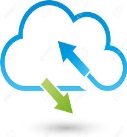 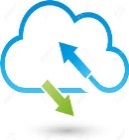 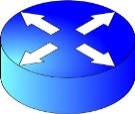 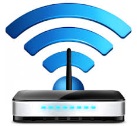 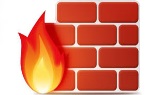 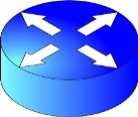 EQUIPO DE SEGURIDAD PERIMETRAL durante el periodo de contrato, el cual debe tener las siguientes características:CARACTERISTICAS GENERALESThroughput de por lo menos 7.8 Gbps con la funcionalidad de firewall habilitada para tráfico IPv4 e IPv6, independiente del tamaño del paqueteSoporte a por lo menos 4 millones conexiones simultaneasSoporte a por lo menos 450 000 nuevas conexiones por segundoThroughput de al menos 20 Gbps de VPN IPSecEstar licenciado para, o soportar sin necesidad de licencia, 2000 túneles de VPN IPSec site-to-site simultáneosEstar licenciado para, o soportar sin necesidad de licencia, 5000 túneles de clientes VPN IPSec simultáneosThroughput de al menos 4.7 Gbps de VPN SSLSoportar al menos 5000 clientes de VPN SSL simultáneosTener al menos 16 interfaces GE RJ45Tener al menos 16 interfaces GE SFPTener la opción para fuente de poder redundanteSoporte de VLANSRuteo estático y entre VLANSSITE-TO-SITE VPNNAT y PAT estático y dinámico.Soporte de políticas de puertos.Soporte para 800 usuarios activos de RED.SEGURIDAD FIREWALLA nivel  de aplicaciones, reportar el tipo de tráfico que está descargando por puerto (VIDEO, AUDIO, CHAT, EXE, PDF, ETC).A nivel Dirección IP, reportar la demanda de Ancho de Banda y Tipo de Aplicación, dar opción de bloquear la transferencia.A nivel URL. Bloquear o aceptar la transmisión.Desplegar políticas de filtrado de URL MULTINIVEL que denieguen y controlen el acceso a páginas determinadas.A nivel puerto. Aceptar o negar el acceso.Bloquear aplicaciones maliciosas como el uso compartido de archivos P2P, y proxies externos.Controlar las funciones de transferencia de archivos de cada aplicación, permitiendo el uso de la aplicación, pero negando la transferencia de archivo.Implementar políticas de QoS (Quality of service)Prevención de amenazasDetección de anomalías de protocoloComparación de patrones de estadoEstadísticas y Análisis HeurísticoBloqueo de paquetes no validos o malformados.Desfragmentación de IP y reensamblaje de TCPQue sea capaz de realizar: Switching y enrutado, VPN SITE TO SITE, VPN DE ACCESO REMOTOVIRTUAL WIREIPv6Soporte 7X24Que incluya actualizaciones en línea, definiciones de antivirus, amenazas y aplicaciones.Transferencia de conocimiento sobre el manejo del Firewall.INTERNET CIO AGUASCALIENTES  CIO AGUASCALIENTES ( coordenadas: 21.844605, -102.342847 )DIAGRAMA DE CONEXIÓN CIO AGUASCALIENTESSe requiere el servicio de internet dedicado para CIO Aguascalientes con las siguientes características:Enlace dedicado con un ancho de banda de 20 Mbps con una disponibilidad de 97.5% mensual.Puerto de Internet extendidoEl proveedor proporcionará al menos un pool de 8 direcciones IPv4 homologadas.Router Incluido con la capacidad para la operaciónLa oferta económica debe incluir gastos de instalación y puesta en marcha.TELEFONIA REQUERIMIENTOS LEÓN:Dentro de la telefonía se requiere de acuerdo a las siguientes estadísticas un PAQUETE de telefonía que sea acorde a lo siguiente:Para Telefonía del CIO León se requiere de lo siguiente: 30 troncales digitales con señalización R2M mediante un enlace digital de capacidad E1 con interfaz G.703, preparado para conectar a un servidor digital de comunicaciones marca Alcatel, modelo OmniPCX 4400 propiedad del CIO. Que se asigne una cabeza de grupo, a la que a su vez se pueden asociar 60 DID’s requeridos.Portabilidad del número actual (441-42-00)Cuenten con identificador de llamadas.Software de Tarificación compatible con conmutador  OmniPCX 4400Permita almacenar, registrar y cuantificar los datos de todas las llamadas telefónicas que se realizan desde el conmutador.Se pueda configurar por extensión.Entregue reportes, detallados, resumidos, sumarizados, por día, por catálogo y en gráficos.Permita realizar comparaciones y verificar de manera real y precisa a cuánto asciende el gasto telefónico.Aguascalientes:Para Telefonía del CIO Aguascalientes se requiere de lo siguiente:  4 Lineas  digitales, preparado para conectar a un servidor digital de comunicaciones marca Panasonic Sistema PBS Hibrido KX-NS500, propiedad del CIO. Portabilidad de los numero actuales (4428124 al 27) Cuenten con identificador de llamadas.Software de Tarificación compatible con conmutador Panasonic Sistema PBS Hibrido KX-NS500Permita almacenar, registrar y cuantificar los datos de todas las llamadas telefónicas que se realizan desde el conmutador.Se pueda configurar por extensión.Entregue reportes, detallados, resumidos, sumarizados, por día, por catálogo y en gráficos.Permita realizar comparaciones y verificar de manera real y precisa a cuánto asciende el gasto telefónico.Características Generales de paquetes de llamadas para ambas localidades (Léon - Aguascalientes)Lo que se requiere un paquete por 6,000 eventos locales en total y que puedan ser compartidas  por ambas localidades.Que se agregue un paquete  de 6,000 minutos de larga distancia Estados Unidos, Canáda  y  resto del mundo, compartidas en ambas localidades.Que se agregue un paquete de 2,000 minutos de celular local y de larga distancia 045 y que puedan ser usadas por ambas localidades.Que tengan la facilidad de administración de llamadas, restricción por línea o por código de usuario para llamadas de LD, celular, 01 900, etc.Con la posibilidad de los siguientes medios de facturación electrónica por Internet.ENTREGASEl enlace dedicado, las troncales y el equipamiento (EQUIPO DE SEGURIDAD PERIMETRAL, ROUTER, ENLACES DEDICADOS,) serán instalados y configurados en el SITE de comunicaciones del Centro de Investigaciones en Óptica, A.C. en León y Aguascalientes. Un plazo no mayor a 4 semanas contadas a partir de la emisión del fallo.El enlace dedicado, las líneas analógicas o digitales y el equipamiento (ROUTER) serán instalados y configurados en el SITE de comunicaciones del Centro de Investigaciones en Óptica, A.C. en Aguascalientes, en un plazo no mayor a 4 semanas contadas a partir de la emisión del fallo.La propuesta deberá incluir las dos localidades del Centro (León y Aguascalientes) en paquete, además de ser lo suficientemente clara, precisa y completa, señalando en su caso las consideraciones, descuentos y/o promociones que incluya, indicando las tarifas para servicio medido local, larga distancia nacional, internacional, USA y Canadá, Resto del mundo, celular local, celular internacional, en caso de que se excedan  las que contiene el paquete.Es indispensable identificar los números de folio, página y/o referencia, mediante los cuales pueden ser corroborados dentro de la  tarifa registrada y vigente ante COFETEL, con la que se participa en este proceso.Se deberá incluir en la propuesta técnica un diagrama detallado con la configuración propuesta. ASI MISMO Y PARA EFECTOS DE PAGO POR CONCEPTO DE LLAMADAS O MINUTOS EXCEDENTES AL PAQUETE CONTRATADO, EL LICITANTE DEBERÁ DESCRIBIR LAS TARIFAS QUE ESTÁ OTORGANDO AL CIO, DE ACUERDO A SU CLASIFICACIÓN, POR EJEMPLO: ANEXO IIPROPUESTA ECONÓMICAII.1. RESUMEN DE PROPUESTA ECONÓMICAII.2.  PERIODO DEL 01 DE ABRIL AL 31 DE DICIEMBRE DE 2020II.3.  PERIODO DEL 01 DE ENERO AL 31 DE DICIEMBRE DE 2021II.4.  PERIODO DEL 01 DE ENERO AL 31 DE DICIEMBRE DE 2022II.5.  PERIODO DEL 01 DE ENERO AL 31 MARZO DE 2023II.8.  TARIFAS DE LLAMADAS A N E X O    I I IMODELO  DE CONTRATO CONTRATO NO.  CIO-SG-2020_____CONTRATO DE SERVICIOS DE INTERNET Y TELEFONÍA  QUE CELEBRAN, POR UNA PARTE EL CENTRO DE INVESTIGACIONES EN ÓPTICA, A.C., AL QUE EN ESTE DOCUMENTO SE DENOMINARÁ "EL CIO", REPRESENTADO POR EL DR. RAFAEL ESPINOSA LUNA  EN SU CARÁCTER DE DIRECTOR GENERAL, Y POR LA OTRA _____________________________, EN LO SUCESIVO DENOMINADA “EL PROVEEDOR”, REPRESENTADA POR _________________EN SU CARÁCTER DE ____________________, DE CONFORMIDAD CON LAS SIGUIENTES DECLARACIONES Y CLÁUSULAS:DECLARACIONESPRIMERA"EL CIO" DECLARA:QUE ES UNA ENTIDAD PARAESTATAL DE LA ADMINISTRACIÓN PÚBLICA FEDERAL CON CARÁCTER DE CENTRO PÚBLICO DE INVESTIGACIÓN, DOTADO DE PERSONALIDAD JURÍDICA Y PATRIMONIO PROPIOS, CONSTITUIDO COMO UNA ASOCIACIÓN CIVIL, LO CUAL CONSTA EN LA ESCRITURA PÚBLICA NÚMERO 5743, DE FECHA 18 DE ABRIL DE 1980, OTORGADA EN LA CIUDAD DE GUANAJUATO, ESTADO DEL MISMO NOMBRE, PASADA ANTE LA FE DEL LIC. MARGARITO SÁNCHEZ LIRA, NOTARIO PÚBLICO NÚMERO 4, DEBIDAMENTE INSCRITA EN EL REGISTRO PÚBLICO DE LA PROPIEDAD Y EL COMERCIO.QUE TIENE SU DOMICILIO FISCAL PARA LOS FINES DEL PRESENTE CONTRATO EN LOMA DEL BOSQUE NÚMERO 115, COLONIA LOMAS DEL CAMPESTRE, EN LA CIUDAD DE LEÓN, GUANAJUATO, CÓDIGO POSTAL 37150.QUE TIENE REGISTRO FEDERAL DE CONTRIBUYENTES NÚMERO CIO-800418-1K5.QUE SU REPRESENTANTE, DR. RAFAEL ESPINOSA LUNA, SE ENCUENTRA FACULTADO PARA CELEBRAR LOS ACTOS Y CONVENIOS QUE TENGAN CONEXIÓN CON TODOS O CUALQUIERA DE LOS OBJETIVOS DE “EL CENTRO”, LO CUAL SE ESTABLECE EN LAS FRACCIONES II Y IX DEL ARTÍCULO 36 DE SUS ESTATUTOS, FACULTADES QUE NO LE HAN SIDO CANCELADAS, MODIFICADAS NI LIMITADAS.QUE REALIZÓ LA LICITACIÓN PÚBLICA NACIONAL ________________ DE CUYO PROCESO RESULTANDO GANADORA LA EMPRESA  _______________________QUE PARA LA CONTRATACIÓN DE ESTOS SERVICIOS CUENTA CON LA AUTORIZACIÓN DE LOS RECURSOS EN LAS PARTIDAS  PRESUPUESTALES 31401 Y 31701 PARA CUBRIR EL COMPROMISO DERIVADO DE ESTE CONTRATO. SEGUNDA.-	EL PROVEEDOR, DECLARA:QUE ACREDITA LA EXISTENCIA Y PERSONALIDAD COMO  SOCIEDAD ANÓNIMA DE CAPITAL VARIABLE  CON LA ESCRITURA PÚBLICA  NO. _______ DE FECHA  _________ DE __________ DE _________ OTORGADA ANTE LA FE DEL NOTARIO PÚBLICO NÚMERO __________, LIC. _____________________DE LA CIUDAD DE________________, __________________CUYO OBJETO SOCIAL ES __________________________.QUE CUENTA CON EL REGISTRO FEDERAL DE CONTRIBUYENTES _______________ EL CUAL SE ENCUENTRA VIGENTE.QUE EL C. _____________COMO REPRESENTANTE LEGAL, TIENE LA FACULTAD SUFICIENTE PARA SUSCRIBIR ESTE CONTRATO LO CUAL ACREDITA CON LA ESCRITURA PÚBLICA NO.________DE FECHA_______OTORGADA POR EL LIC. _______________NOTARIO PÚBLICO NO.___________DE LA CIUDAD DE____________________________QUE, BAJO PROTESTA DE DECIR VERDAD, NO SE ENCUENTRAN EN ALGUNO DE LOS SUPUESTOS ESTABLECIDOS EN LOS ARTÍCULOS 50 Y 60 PENÚLTIMO PÁRRAFO DE LA LEY DE ADQUISICIONES, ARRENDAMIENTOS Y SERVICIOS DEL SECTOR PÚBLICO.QUE ES DE NACIONALIDAD  MEXICANA Y CONVIENE, QUE EN CASO DE QUE LLEGARE A CAMBIAR DE NACIONALIDAD, SE SEGUIRÁ CONSIDERANDO COMO MEXICANO, POR CUANTO A ESTE CONTRATO SE REFIERE, Y A NO INVOCAR LA PROTECCIÓN DE NINGÚN GOBIERNO EXTRANJERO BAJO PENA DE PERDER EN BENEFICIO DE LA NACIÓN MEXICANA TODO DERECHO DERIVADO DE ESTE CONTRATO.QUE TIENE CAPACIDAD JURÍDICA PARA CONTRATAR Y CUENTA CON LOS RECURSOS HUMANOS, ECONÓMICOS, MATERIALES Y CON INFRAESTRUCTURA TÉCNICA NECESARIA PARA PRESTAR LOS SERVICIOS A QUE SE REFIERE ESTE CONTRATO.QUE, BAJO PROTESTA DE DECIR VERDAD, LOS SERVICIOS QUE PROPORCIONARÁ CUMPLEN CON LAS CARACTERÍSTICAS Y ESPECIFICACIONES SOLICITADAS POR EL CIO, ASÍ COMO LO ESPECÍFICAMENTE SOLICITADO EN EL PRESENTE CONTRATO Y LO OFRECIDO POR EL PROVEEDOR EN SU PROPUESTA, RECONOCIENDO A ESTOS DOCUMENTO COMO EL INSTRUMENTO QUE VINCULAN A LAS PARTES EN SUS DERECHOS Y OBLIGACIONES, POR LO QUE FORMAN PARTE INTEGRANTE DEL PRESENTE CONTRATO.QUE CONOCE EL CONTENIDO Y LOS REQUISITOS QUE ESTABLECE LA LEY DE ADQUISICIONES, ARRENDAMIENTOS Y SERVICIOS DEL SECTOR PÚBLICO Y DEMÁS DISPOSICIONES REGLAMENTARIAS Y ADMINISTRATIVAS APLICABLES A LA PRESTACIÓN DEL SERVICIO DE INTERNET Y TELEFONIA Y QUE CONJUNTAMENTE CON EL CONTENIDO DE SU PROPUESTA TÉCNICA Y ECONÓMICA FORMAN PARTE INTEGRAL DE ESTE CONTRATO.TERCERA.-	DECLARAN LAS PARTES CONTRATANTES:QUE SE RECONOCEN MUTUAMENTE LA PERSONALIDAD JURÍDICA CON QUE SE OSTENTAN, Y CON LA QUE ACUDEN A LA CELEBRACIÓN DEL PRESENTE CONTRATO.QUE EN VIRTUD DE LAS DECLARACIONES QUE ANTECEDEN, ES SU DESEO CELEBRAR EL PRESENTE CONTRATO OBLIGÁNDOSE RECÍPROCAMENTE EN SUS TÉRMINOS Y SOMETERSE A LO DISPUESTO EN LOS DIVERSOS ORDENAMIENTOS ENCARGADOS DE REGULAR LOS ACTOS JURÍDICOS DE ESTA NATURALEZA.EXPUESTO LO ANTERIOR RECONOCEN LA PERSONALIDAD CON QUE SE OSTENTAN, POR LO QUE LAS PARTES SE OBLIGAN AL CONTENIDO DE LAS SIGUIENTES:C L Á U S U L A S PRIMERA.-	OBJETOEL PROVEEDOR SE OBLIGA A PRESTAR LOS SERVICIOS DE INTERNET Y TELEFONIA  A “EL CIO” EN LA FORMA, TÉRMINOS Y CONDICIONES QUE SE ESTABLECEN EN EL PRESENTE CONTRATO Y EN SU PROPUESTA TÉCNICA Y ECONÓMICA, LA CUAL FORMA PARTE DE ESTE INSTRUMENTO. SEGUNDA.-	DEL SERVICIO “EL PROVEEDOR” TENDRÁ LA OBLIGACIÓN DE: AQUÍ SE DESCRIBIRAN LAS ESPECIFICACIONES TECNICAS QUE SE SOLICITAN Y QUE EL LICITANTE ADJUDICADO HAYA OFERTADO.TERCERA.-	VIGENCIA DEL CONTRATOLA VIGENCIA DEL PRESENTE CONTRATO SERÁ DE 36 MESES CONTADOS A PARTIR DEL 01 DE ABRIL DEL 2020 Y HASTA EL 31  DEL 2023.CUARTA.-	PRECIO“EL CIO” SE OBLIGA A PAGAR A “EL PROVEEDOR” POR EL SERVICIO DE TELEFONÍA E INTERNET  POR EL PERIODO MENCIONADO EN LA CLÁUSULA SEGUNDA, LA CANTIDAD DE $_________________  (____________________________M.N.) INCLUYENDO EL IVA, DE ACUERDO AL SIGUIENTE DESGLOSE:  QUINTA.-	CONDICIONES Y FORMA DE PAGO:“EL CIO” REALIZARÁ PAGOS MENSUALES DE $_________________  (_____________________________) DENTRO DE LOS 20 DÍAS POSTERIORES  AL MES DE RENTA  VENCIDO, PREVIA PRESENTACIÓN DE LA FACTURA CORRESPONDIENTE, LO CUAL SE REALIZARÁ EN EL ÁREA DE ADQUISICIONES DE “EL CIO” LOS JUEVES DE 9:00 A 14:00 HRS.EL PAGO SE REALIZARÁ EN EL ÁREA DE TESORERÍA DEL CIO, SITA EN LOMA DEL BOSQUE NO. 115 COL. LOMAS DEL CAMPESTRE, LEÓN, GTO.,  LOS DÍAS MARTES Y JUEVES DE 11:00 A 14:00 HORAS, MEDIANTE CHEQUE, TRANSFERENCIA ELECTRÓNICA O A TRAVÉS DEL SISTEMA DE CADENAS PRODUCTIVAS DE NAFIN.  EN CASO DE QUE LAS FACTURAS ENTREGADAS POR EL PROVEEDOR PARA SU PAGO PRESENTEN ERRORES O DEFICIENCIAS, EL CIO DENTRO DE LOS TRES DÍAS HÁBILES SIGUIENTES AL DE SU RECEPCIÓN, INDICARÁ POR ESCRITO AL PROVEEDOR LAS DEFICIENCIAS QUE DEBERÁ CORREGIR. EL PERIODO QUE TRANSCURRE A PARTIR DE LA ENTREGA DEL CITADO ESCRITO Y HASTA QUE EL PROVEEDOR RALICE LAS CORRECCIONES NO SE COMPUTARÁ PARA EFECTOS DEL ARTÍCULO 51 DE LA LEY.SEXTA.-	CANTIDADES ADICIONALES QUE PODRÁN REQUERIRSE:EL CIO, DE CONFORMIDAD CON LO ESTABLECIDO POR EL ARTÍCULO 52 DE LA LEY Y ARTÍCULO 92 DE SU REGLAMENTO, PODRÁ LLEVAR A CABO MODIFICACIONES EN LAS CANTIDADES ORIGINALMENTE REQUERIDAS EN EL CONTRATO.DICHAS MODIFICACIONES SE HARÁN DENTRO DE LA VIGENCIA DEL CONTRATO Y NO PODRÁN REBASAR EN CONJUNTO EL 20% (VEINTE POR CIENTO) DEL MONTO O CANTIDAD DE LOS CONCEPTOS Y VOLÚMENES ORIGINALMENTE ESTABLECIDOS EN EL MISMO. LOS PRECIOS UNITARIOS, CORRESPONDIENTES A LAS CANTIDADES ADICIONALES, DEBERÁN SER IGUALES A LOS PACTADOS INICIALMENTE.SÉPTIMA.-	GARANTÍAS:EL PROVEEDOR SE OBLIGA A CONSTITUIR Y A SOSTENER EN LA FORMA Y TÉRMINOS ESTABLECIDOS POR LA LEY Y DEMÁS DISPOSICIONES REGLAMENTARIAS Y ADMINISTRATIVAS APLICABLES, ASÍ COMO LO PREVISTO EN ESTE CONTRATO, LA SIGUIENTE GARANTÍA:FIANZA QUE GARANTICE POR EL PROVEEDOR EL CUMPLIMIENTO DE SUS OBLIGACIONES DERIVADAS DEL PRESENTE CONTRATO.LA PÓLIZA DE FIANZA A QUE SE REFIERE EL PÁRRAFO ANTERIOR, DEBERÁ SER ENTREGADA POR EL PROVEEDOR A EL CIO, DENTRO DE LOS 10 (DIEZ) DÍAS NATURALES SIGUIENTES, A LA FIRMA DEL CONTRATO Y OTORGADA POR INSTITUCIÓN MEXICANA DE FIANZAS DEBIDAMENTE AUTORIZADA A FAVOR Y A SATISFACCIÓN DE EL CIO CON VALOR DEL 10% (DIEZ POR CIENTO) DEL IMPORTE TOTAL DEL MONTO DEL CONTRATO, ANTES DEL IMPUESTO AL VALOR AGREGADO. DICHA PÓLIZA DEBERÁ CONTENER LAS SIGUIENTES DECLARACIONES EXPRESAS:NOMBRE DE LA AFIANZADORADECLARACIÓN EXPRESA DE QUE LA INSTITUCIÓN AFIANZADORA CUENTA CON LA AUTORIZACIÓN DE LA SECRETARIA DE HACIENDA Y CRÉDITO PÚBLICO INDICANDO EL MARGEN DE OPERACIÓN.(EL IMPORTE DE LA FIANZA NO DEBE DE REBASAR LOS LÍMITES DE OPERACIÓN QUE LA SECRETARIA DE HACIENDA Y CRÉDITO PÚBLICO AUTORICE A LAS AFIANZADORAS, EXCEPTO LOS CASOS DE AUTORIZACIÓN DE REAFIANCIAMIENTO OTORGADA POR LA COMISIÓN NACIONAL DE SEGUROS Y FIANZAS).NUMERO DE PÓLIZADECLARACIÓN DE QUE LA INSTITUCIÓN AFIANZADORA SE CONSTITUYE HASTA POR LA SUMA DE: $________   (_____________________ PESOS /100 M.N.) EN MONEDA NACIONAL A FAVOR DEL CENTRO DE INVESTIGACIONES EN ÓPTICA, A.C., PARA GARANTIZAR POR _____________,. CON DOMICILIO EN __________, COLONIA _________, EN LA CIUDAD DE _____, _______, C.P. ________, EL FIEL Y EXACTO CUMPLIMIENTO DE LAS OBLIGACIONES CONTENIDAS EN EL CONTRATO NO.___________ DE FECHA ________ DE _______ DE ______, QUE TIENE POR OBJETO ____________________________, QUE SE REGULA POR LA LEY DE ADQUISICIONES, ARRENDAMIENTOS Y SERVICIOS DEL SECTOR PÚBLICO, EL REGLAMENTO VIGENTE Y LA LEY FEDERAL DE PRESUPUESTO Y RESPONSABILIDAD HACENDARIA, SU REGLAMENTO, Y DEMÁS QUE RESULTEN APLICABLES.ASIMISMO QUE LA FIANZA PERMANECERÁ EN VIGOR AUN EN LOS CASOS EN QUE EL CIO OTORGUE PRÓRROGAS O ESPERAS AL PROVEEDOR O FIADO PARA EL CUMPLIMIENTO DE SUS OBLIGACIONES, ASÍ COMO DURANTE LA SUBSTANCIACIÓN DE TODOS LOS RECURSOS LEGALES O JUICIOS QUE SE INTERPONGAN Y HASTA QUE SE DICTE RESOLUCIÓN DEFINITIVA POR AUTORIDAD COMPETENTE, SALVO QUE LAS PARTES SE OTORGUEN EL FINIQUITO.QUE LA FIANZA SOLO PODRÁ SER CANCELADA MEDIANTE AVISO POR ESCRITO DEL REPRESENTANTE LEGAL DEL CENTRO DE INVESTIGACIONES EN ÓPTICA, A.C.ASIMISMO, LA INSTITUCIÓN AFIANZADORA EXPRESAMENTE DECLARA:QUE LA FIANZA SE OTORGA ATENDIENDO A TODAS LAS ESTIPULACIONES CONTENIDAS EN EL CONTRATO.QUE LA AFIANZADORA ACEPTA EXPRESAMENTE SOMETERSE A LOS PROCEDIMIENTOS DE EJECUCIÓN PREVISTOS EN LA LEY FEDERAL DE INSTITUCIONES DE FIANZAS PARA LA EFECTIVIDAD DE LAS FIANZAS, AÚN PARA EL CASO DE QUE PROCEDIERA EL COBRO DE INTERESES, CON MOTIVO DEL PAGO EXTEMPORÁNEO DEL IMPORTE DE LA PÓLIZA DE FIANZA REQUERIDA.QUE LA AFIANZADORA SE SOMETE A LA JURISDICCIÓN DE LOS TRIBUNALES FEDERALES DE LA CIUDAD DE LEÓN, GTO., RENUNCIANDO AL FUERO QUE PUDIERA CORRESPONDERLE EN RAZÓN DE SU DOMICILIO O POR CUALESQUIERA OTRA CAUSA.QUE EN CASO DE OTORGAMIENTO DE PRÓRROGAS O ESPERAS AL PROVEEDOR PARA EL CUMPLIMIENTO DE SUS OBLIGACIONES, DERIVADAS DE LA FORMALIZACIÓN DE CONVENIOS DE AMPLIACIÓN AL MONTO O AL PLAZO DEL PEDIDO O CONTRATO, EL PROVEEDOR  DEBERÁ OBTENER LA MODIFICACIÓN DE LA FIANZA;CUANDO AL REALIZARSE EL FINIQUITO RESULTEN SALDOS A CARGO DEL PROVEEDOR Y ÉSTE EFECTÚE LA TOTALIDAD DEL PAGO EN FORMA INCONDICIONAL, EL CIO DEBERÁ LIBERAR LA FIANZA RESPECTIVA, YCUANDO SE REQUIERA HACER EFECTIVAS LAS FIANZAS, EL CIO REMITIRÁ A LA AFIANZADORA LA SOLICITUD DONDE SE PRECISE LA INFORMACIÓN NECESARIA PARA IDENTIFICAR LA OBLIGACIÓN O CRÉDITO QUE SE GARANTIZA Y LOS SUJETOS QUE SE VINCULAN CON LA FIANZA, DEBIENDO ACOMPAÑAR LOS DOCUMENTOS QUE SOPORTEN Y JUSTIFIQUEN EL COBRO.FECHA DE EXPEDICIÓN					FIRMA DEL REPRESENTANTE LEGALEN EL SUPUESTO QUE EL PROVEEDOR NO ENTREGUE LA PÓLIZA DE FIANZA EN EL PLAZO PACTADO EN ESTE APARTADO, EL CIO EN LOS TÉRMINOS DE LA CLÁUSULA VIGÉSIMA PRIMERA, PODRÁ DETERMINAR LA RESCISIÓN ADMINISTRATIVA DEL PRESENTE CONTRATO.EN EL EVENTO DE QUE LAS PARTES CELEBREN UN CONVENIO MODIFICATORIO AL CONTRATO EL PROVEEDOR SE OBLIGA A ENTREGAR UN DOCUMENTO ADICIONAL A LA FIANZA EN LOS TÉRMINOS DEL ARTÍCULO 117 DE LA LEY FEDERAL DE INSTITUCIONES DE FIANZAS, EL CUAL DEBERÁ INDICAR QUE ES CONJUNTO, SOLIDARIO E INSEPARABLE DE LA FIANZA OTORGADA.OCTAVA.- 	RESPONSABILIDAD DEL PROVEEDOREL PROVEEDOR SERÁ EL ÚNICO RESPONSABLE DEL SERVICIO OBJETO DE ESTE CONTRATO Y LA SEGURIDAD DEL PERSONAL A SU CARGO. EN CASO QUE EL PROVEEDOR SUSTITUYERE POR OTRO EL SERVICIO ACORDADO SIN PREVIA AUTORIZACIÓN ESCRITA DE HACERLO, DEBERÁ SUSTITUIRLO NUEVAMENTE POR EL QUE FUE SOLICITADO, Y LOS COSTOS QUE POR ESTE HECHO SE REALICEN, CORRERÁN A CARGO DE EL PROVEEDOR.ASIMISMO EL PROVEEDOR SERÁ RESPONSABLE POR CUALQUIER HECHO DELICTIVO QUE SU PERSONAL REALICE EN LAS PROPIEDADES O PERSONAL DE “EL CENTRO”.NOVENA.-	RESPONSABILIDAD LABORAL	EL PROVEEDOR SE COMPROMETE A BRINDAR Y REALIZAR TODOS LOS SERVICIOS OBJETO DE ESTE CONTRATO CON SUS MEDIOS, HERRAMIENTAS Y PERSONAL CALIFICADO PROPIOS, EN LAS INSTALACIONES DE "EL CENTRO" EN LA CIUDAD DE LEÓN, GTO. Y AGUASCALIENTES, AGS.EN CONSECUENCIA, “EL PROVEEDOR” SERÁ EL ÚNICO RESPONSABLE DE LAS OBLIGACIONES CONTRAÍDAS CON SUS TRABAJADORES, EN LOS TÉRMINOS DE LA LEY FEDERAL DEL TRABAJO, LEY DEL SEGURO SOCIAL, LEY DEL INSTITUTO DEL FONDO NACIONAL DE LA VIVIENDA PARA LOS TRABAJADORES Y LOS DEMÁS ORDENAMIENTOS QUE RESULTEN APLICABLES.  POR LO ANTERIOR, “EL PROVEEDOR” SE OBLIGA A EXIMIR Y LIBERAR A “EL CENTRO” DE TODA RESPONSABILIDAD LABORAL Y DE SEGURIDAD SOCIAL, Y EN NINGÚN CASO, PODRÁ CONSIDERARSE A “EL CENTRO” COMO PATRÓN SUSTITUTO, SOLIDARIO O INTERMEDIARIO, INCLUSIVE EN CASO DE DECESO DE ALGUNO DE SUS ELEMENTOS CON MOTIVO DEL CUMPLIMIENTO DE SU DEBER EN ACTIVIDADES RELACIONADAS CON LA VIGILANCIA Y PROTECCIÓN DE PERSONAS Y BIENES.“EL PROVEEDOR” SE OBLIGA A SACAR EN PAZ Y A SALVO A “EL CENTRO” DE CUALQUIER DEMANDA QUE CON MOTIVO DEL PRESENTE CONTRATO SE PROMUEVA EN SU CONTRA, PAGANDO EN TODO CASO “EL PROVEEDOR” LOS GASTOS Y PRESTACIONES NECESARIAS. DÉCIMA.-	RESPONSABILIDAD CIVIL Y PENAL“EL PROVEEDOR” ASUME LA RESPONSABILIDAD CIVIL Y PENAL EN QUE PUDIERA INCURRIR SU PERSONAL EN EL CUMPLIMIENTO DE SU DEBER Y POR LO TANTO RELEVA A “EL CIO” DE CUALQUIER DAÑO O PERJUICIO QUE CON ELLO PUDIERA CAUSARSE A TERCERAS PERSONAS EN SU INTEGRIDAD FÍSICA O PATRIMONIAL.ASIMISMO, “EL PROVEEDOR” SERÁ RESPONSABLE POR LOS EVENTUALES DAÑOS Y PERJUICIOS QUE EL PERSONAL BAJO SU SERVICIO PUDIERA CAUSAR A LAS PERSONAS QUE SE ENCUENTREN DENTRO DE LAS INSTALACIONES DE “EL CIO” O A BIENES DE LA PROPIEDAD DE ÉSTE, YA SEA POR ACCIÓN U OMISIÓN, Y SE OBLIGA A RESARCIR A “EL CIO” O A QUIEN LE SEAN CAUSADOS DAÑOS O PERJUICIOS.ASIMISMO, “EL PROVEEDOR” SERÁ RESPONSABLE POR CUALQUIER HECHO DELICTIVO QUE SU PERSONAL REALICE EN LAS PROPIEDADES O PERSONAL DE “EL CENTRO”.DÉCIMA	PRIMERA.-  SUPERVISIÓN DE LOS SERVICIOSEL CIO, A TRAVÉS DEL DEPARTAMENTO DE TELEINFORMÁTICA Y SISTEMAS, VERIFICARÁ DURANTE LA VIGENCIA DE ESTE INSTRUMENTO, QUE EL SERIVIOS PROPORCIONADO POR “EL PROVEEDOR”, SEA CONFORME OFRECIÓ HACERLO Y QUE SE ENCUENTRE CUMPLIENDO CON LAS CONDICIONES Y ESPECIFICACIONES SEÑALADAS EN  ESTE INSTRUMENTO, Y PARA EL CASO DE QUE NO SE DESARROLLEN CONFORME A LO PACTADO, EL CIO PODRÁ RESCINDIR EL PRESENTE CONTRATO SIN INCURRIR EN RESPONSABILIDAD Y SIN NECESIDAD DE ACUDIR ANTE LOS TRIBUNALES JUDICIALES COMPETENTES.ASIMISMO, UNA VEZ CUMPLIDAS LAS OBLIGACIONES DE EL PROVEEDOR A SATISFACCIÓN DE EL CIO, EL SERVIDOR PÚBLICO FACULTADO PROCEDERÁ A EXTENDER LA CONSTANCIA DE CUMPLIMIENTO DE LAS OBLIGACIONES CONTRACTUALES PARA QUE SE DÉ INICIO A LOS TRÁMITES PARA LA CANCELACIÓN DE LA GARANTÍA CUMPLIMIENTO DEL CONTRATO.DÉCIMASEGUNDA.-	PENAS CONVECIONALESDE CONFORMIDAD CON LO ESTIPULADO EN EL ARTÍCULO 53 DE LA LEY, EL CIO APLICARÁ PENAS CONVENCIONALES A EL PROVEEDOR POR INCUMPLIMIENTO EN LA PRESTACIÓN DEL SERVICIO, COMO A CONTINUACIÓN SE ENUNCIAN:UNO POR CIENTO (1%) SOBRE EL VALOR TOTAL MENSUAL DE LOS SERVICIOS NO REALIZADOS EN TIEMPO Y FORMA, SIN INCLUIR EL IVA, POR CADA DÍA DE ATRASO EN LA REALIZACIÓN DE LOS MISMOS, HASTA UN MÁXIMO DE 10% (DIEZ POR CIENTO) DEL MONTO TOTAL DEL CONTRATO, SIN INCLUIR EL IVA. EL PAGO DE LOS SERVICIOS QUEDARÁ CONDICIONADO, PROPORCIONALMENTE, AL PAGO QUE EL PROVEEDOR DEBA EFECTUAR POR CONCEPTO DE PENAS CONVENCIONALES POR ATRASO.DÉCIMA TERCERA.- 	SANCIONES POR INCUMPLIMIENTO PARCIAL O DEFICIENTEEL CIO APLICARÁ UNA DEDUCCIÓN DE UNO POR CIENTO (1%) EXCLUSIVAMENTE SOBRE EL MONTO DE LOS SERVICIOS CON MOTIVO DEL INCUMPLIMIENTO PARCIAL O DEFICIENTE DEL SERVICIO, EN QUE PUDIERA INCURRIR EL PROVEEDOR RESPECTO A LOS SERVICIOS QUE INTEGRAN EL CONTRATO. EN ESTOS CASOS, EL LÍMITE DE INCUMPLIMIENTO A PARTIR DEL CUAL EL CIO PODRÁ CANCELAR TOTAL O PARCIALMENTE SERVICIOS NO PRESTADOS, O BIEN RESCINDIR EL CONTRATO EN LOS TÉRMINOS DEL ARTÍCULO 54 DE LA LEY DE ADQUISICIONES, ARRENDAMIENTOS Y SERVICIOS DEL SECTOR PÚBLICO, SERÁ EL 10% (DIEZ POR CIENTO) DEL MONTO TOTAL ANUAL DEL CONTRATO, SIN INCLUIR EL IVA. LOS MONTOS A DEDUCIR SE APLICARÁN EN LA FACTURA QUE EL PROVEEDOR PRESENTE PARA SU COBRO.DÉCIMA CUARTA.- 	CONTRATO INTUITU PERSONAE:EN VIRTUD DE SER EL PRESENTE UN CONTRATO INTUITU PERSONAE, EL PROVEEDOR NO PODRÁ CEDER EN NINGÚN CASO A OTRAS PERSONAS FÍSICAS O MORALES, YA SEA EN TODO O EN PARTE, LOS DERECHOS Y OBLIGACIONES DERIVADOS DEL MISMO, EXCEPTO LOS DERECHOS DE COBRO SOBRE LAS FACTURAS DE LOS SERVICIOS SUMINISTRADOS. EL PROVEEDOR ES EL ÚNICO RESPONSABLE DE CUMPLIR CON LOS TÉRMINOS Y CONDICIONES QUE SE ESTABLECEN EN ESTE CONTRATO.DÉCIMA QUINTA.-	CONFIDENCIALIDAD:TODA INFORMACIÓN IMPRESA, VERBAL, AUDIOVISUAL O DE CUALQUIER OTRA FORMA QUE PUDIESE REVESTIR EL CARÁCTER DE DOCUMENTO QUE EL CIO LE PROPORCIONE A EL PROVEEDOR, EN EL CUMPLIMIENTO DEL PRESENTE CONTRATO, ES ESTRICTAMENTE CONFIDENCIAL PROHIBIÉNDOSE TODA INFORMACIÓN A TERCEROS CON CUALQUIER CARÁCTER Y PARA CUALQUIER FIN.DÉCIMA SEXTA.-	     IMPUESTOS Y DERECHOS:EL CIO PAGARÁ ÚNICAMENTE EL MONTO DEL IMPUESTO AL VALOR AGREGADO DE CONFORMIDAD CON LO ESTABLECIDO EN LA LEY DE LA MATERIA, POR LO QUE ÉSTE DEBERÁ DESGLOSARSE POR SEPARADO DENTRO DE LA FACTURA QUE SE PRESENTE PARA COBRO.DÉCIMA		SÉPTIMA.- TERMINACIÓN ANTICIPADA:CON BASE EN LO PREVISTO EN EL ARTÍCULO 54 BIS DE LA LEY DE ADQUISICIONES, ARRENDAMIENTOS Y SERVICIOS DEL SECTOR PÚBLICO, EL CIO PODRÁ DAR POR TERMINADO ANTICIPADAMENTE EL PRESENTE CONTRATO CUANDO CONCURRAN RAZONES DE INTERÉS GENERAL; EXISTAN CAUSAS JUSTIFICADAS QUE EXTINGA LA NECESIDAD DE LOS BIENES, Y SE DEMUESTRE QUE DE CONTINUAR CON LAS OBLIGACIONES PACTADAS SE OCASIONARÍA UN DAÑO O PERJUICIO GRAVE AL ESTADO, SUSTENTANDO MEDIANTE DICTAMEN QUE PRECISE LAS RAZONES O LAS CAUSAS JUSTIFICADAS QUE DEN ORIGEN A LA MISMA.DÉCIMA OCTAVA.-.-	ANTICIPOSEL CIO NO OTORGARÁ ANTICIPOS A EL PROVEEDOR. DÉCIMA NOVENA.-	    RESCISIÓN ADMINISTRATIVAEL CIO PODRÁ, EN TÉRMINOS DEL ARTÍCULO 54 DE LA LEY DE ADQUISICIONES, ARRENDAMIENTOS Y SERVICIOS DEL SECTOR PÚBLICO, RESCINDIR ADMINISTRATIVAMENTE EL CONTRATO POR CUALQUIERA DE LAS SIGUIENTES CAUSAS:CUANDO EL PROVEEDOR NO PRESENTE LA FIANZA EN LOS TÉRMINOS ESTABLECIDOS EN LA CLÁUSULA SÉPTIMA DE ESTE CONTRATO.CUANDO EL PROVEEDOR  NO SUMINISTRE LOS SERVICIOS A QUE SE REFIERE ESTE CONTRATO Y SUS ANEXOS, DE CONFORMIDAD CON LO ESTIPULADO EN EL MISMO.CUANDO EL PROVEEDOR ADJUDICADO SUBCONTRATE O CEDA LA TOTALIDAD O PARTE DEL COMPROMISO OBJETO DEL CONTRATO O DE LOS DERECHOS DERIVADOS DEL MISMO, EXCEPTO LOS DERECHOS DE COBRO.CUANDO NO SE DÉ CUMPLIMIENTO A LOS REQUISITOS ESTABLECIDOS EN EL CONTRATO.EL CIO PODRÁ OPTAR ENTRE EXIGIR EL CUMPLIMIENTO DEL CONTRATO APLICANDO LAS PENAS CONVENCIONALES POR ATRASOS Y/O LAS DEDUCCIONES POR INCUMPLIMIENTO PARCIAL O DEFICIENTE, O BIEN, PODRÁ INICIAR EL PROCEDIMIENTO DE RESCISIÓN ADMINISTRATIVA CORRESPONDIENTE.CUANDO EL CIO DETERMINE RESCINDIR EL CONTRATO, DICHA RESCISIÓN OPERARÁ DE PLENO DERECHO Y SIN NECESIDAD DE DECLARACIÓN JUDICIAL, BASTANDO PARA ELLO QUE SE CUMPLA EL PROCEDIMIENTO QUE SE ESTABLECE EN EL PÁRRAFO SIGUIENTE.EL CIO COMUNICARÁ LA RESCISIÓN DEL CONTRATO EN FORMA FEHACIENTE Y POR ESCRITO A EL PROVEEDOR, A FIN DE QUE ÉSTE, DENTRO DEL TÉRMINO DE 5 (CINCO) DÍAS HÁBILES, CONTADOS A PARTIR DE LA FECHA EN QUE RECIBA LA NOTIFICACIÓN DE LA RESCISIÓN, EXPONGA POR ESCRITO LO QUE A SU DERECHO CONVENGA, Y APORTE, EN SU CASO, LAS PRUEBAS QUE ESTIME PERTINENTES. TRANSCURRIDO EL TÉRMINO REFERIDO, EL CIO, CONSIDERANDO LOS ARGUMENTOS Y PRUEBAS QUE HUBIERA HECHO VALER EL PROVEEDOR, RESOLVERÁ Y NOTIFICARÁ A EL PROVEEDOR LO PROCEDENTE DENTRO DE LOS 15 (QUINCE) DÍAS SIGUIENTES A QUE SE PRODUZCA LA RESPUESTA DE EL PROVEEDOR. CUMPLIDO LO ANTERIOR, EL CIO PODRÁ EXIGIRLE AL MISMO EL CUMPLIMIENTO DEL CONTRATO Y EL PAGO DE LAS PENAS Y DEDUCCIONES CONVENIDAS EN EL MISMO, EN SU CASO; O BIEN, NOTIFICARLE DE MANERA FEHACIENTE SU DECISIÓN DE RESCINDIR ADMINISTRATIVAMENTE EL PRESENTE CONTRATO.EN CASO DE QUE EL CIO, CON BASE EN LO ESTABLECIDO EN LA LEY DE ADQUISICIONES, ARRENDAMIENTOS Y SERVICIOS DEL SECTOR PÚBLICO Y LAS DEMÁS DISPOSICIONES REGLAMENTARIAS Y ADMINISTRATIVAS APLICABLES, OPTE POR RESCINDIR EL CONTRATO POR CAUSAS IMPUTABLES A EL PROVEEDOR, SE  ABSTENDRÁ DE CUBRIR LOS IMPORTES RESULTANTES DE FACTURAS AÚN NO LIQUIDADOS, HASTA QUE SE OTORGUE EL FINIQUITO CORRESPONDIENTE, LO QUE SE EFECTUARÁ DENTRO DE LOS 30 (TREINTA) DÍAS NATURALES SIGUIENTES A LA FECHA DE NOTIFICACIÓN DE LA RESCISIÓN.VIGÉSIMA.- 	    MODIFICACIONES:EL CIO Y EL PROVEEDOR CONVIENEN QUE CUALQUIER MODIFICACIÓN A ESTE CONTRATO O A SUS ANEXOS, DEBERÁ REALIZARSE POR ESCRITO MEDIANTE LA CELEBRACIÓN DEL CONVENIO CORRESPONDIENTE. ESTOS CONVENIOS DEBERÁN SER AUTORIZADOS, POR PARTE DE EL CIO, BAJO LA RESPONSABILIDAD DEL TITULAR DEL ÁREA RESPONSABLE DE LA CONTRATACIÓN. NO SE OTORGARÁN ANTICIPOS PARA LOS CONVENIOS QUE SE CELEBREN, PARA MODIFICAR EL PRESENTE CONTRATO. VIGÉSIMA PRIMERA.- 	      PREDOMINIO DEL CONTRATOLAS PARTES CONVIENEN QUE EN CASO DE EXISTIR ALGUNA DISCREPANCIA ENTRE EL CONTENIDO DEL CLAUSULADO DEL PRESENTE CONTRATO, EL DE ALGUNO DE SUS ANEXOS Y LA CONVOCATORIA A LA LICITACIÓN Y SUS MODIFICACIONES DERIVADAS DE LAS JUNTAS DE ACLARACIONES, PREVALECERÁ LO SEÑALADO EN ÉSTAS ÚLTIMAS.VIGÉSIMA SEGUNDA.- 	       LEGISLACIÓNLAS PARTES SE OBLIGAN A SUJETARSE ESTRICTAMENTE PARA EL CUMPLIMIENTO DEL OBJETO DE ESTE CONTRATO A TODAS Y CADA UNA DE LAS CLÁUSULAS QUE LO INTEGRAN, ASÍ COMO A LOS TÉRMINOS, LINEAMIENTOS, PROCEDIMIENTOS Y REQUISITOS QUE ESTABLECEN LA LEY DE ADQUISICIONES, ARRENDAMIENTOS Y SERVICIOS DEL SECTOR PÚBLICO Y DEMÁS DISPOSICIONES REGLAMENTARIAS Y ADMINISTRATIVAS APLICABLES.EN LO NO PREVISTO POR LOS ORDENAMIENTOS ANTES CITADOS, SERÁN APLICABLES SUPLETORIAMENTE, EL CÓDIGO CIVIL FEDERAL, LA LEY FEDERAL DE PROCEDIMIENTO ADMINISTRATIVO Y EL CÓDIGO FEDERAL DE PROCEDIMIENTOS CIVILES.VIGÉSIMAQUINTA.- 	JURISDICCIÓN Y TRIBUNALES COMPETENTESPARA LA INTERPRETACIÓN Y CUMPLIMIENTO DEL PRESENTE CONTRATO, LAS PARTES SE SOMETEN A LA JURISDICCIÓN Y COMPETENCIA DE LOS TRIBUNALES FEDERALES DE LA CIUDAD DE LEÓN, GTO., POR LO TANTO, EL PROVEEDOR RENUNCIA AL FUERO QUE PUDIESE CORRESPONDERLE POR CUALQUIER CAUSA.EL PRESENTE CONTRATO SE FIRMA EN DOS EJEMPLARES EN LA CIUDAD DE LEÓN, GTO., EL DÍA _______ DE _____ DEL AÑO 2020.A N E X O   IVART. 32-D CODIGO FISCAL DE LA FEDERACIÓNPUBLICADO EN EL DIARIO OFICIAL DE LA FEDERACIÓN EL 30 DE DICIEMBRE DE 2013 Resolución Miscelánea Fiscal para 2014Procedimiento que debe observarse para contrataciones con la Federación y entidades federativas I.2.1.16. Para los efectos del artículo 32-D, primero, segundo, tercero, cuarto y último párrafos del CFF, cuando la Administración Pública Federal, Centralizada y Paraestatal, la Procuraduría General de la República, así como las entidades federativas vayan a realizar contrataciones por adquisición de bienes, arrendamiento, prestación de servicios u obra pública, con cargo total o parcial a fondos federales, cuyo monto exceda de $300,000.00 sin incluir el IVA, deberán exigir de los contribuyentes con quienes se vaya a celebrar el contrato y de los que estos últimos subcontraten, les presenten documento vigente expedido por el SAT, en el que se emita la opinión del cumplimiento de obligaciones fiscales en sentido positivo, o bien, generarlo a través de la aplicación en línea que para estos efectos le proporcione el SAT, siempre y cuando firme el acuerdo de confidencialidad con el SAT. En caso de que los contribuyentes con quienes se vaya a celebrar el contrato y los que estos últimos subcontraten, tramiten por su cuenta la opinión del cumplimento de obligaciones fiscales, lo harán en términos de lo dispuesto por la regla II.2.1.13. En los casos en que el contribuyente tenga créditos fiscales y quiera celebrar convenio con las autoridades fiscales para pagar con los recursos que se obtengan por la enajenación, arrendamiento, prestación de servicios u obra pública que se pretenda contratar, la opinión la emitirá la ALSC que corresponda al domicilio fiscal del contribuyente, enviándola al Portal de éste hasta que se haya celebrado el convenio de pago. Para efectos de lo señalado en el párrafo anterior, las autoridades fiscales emitirán oficio a la unidad administrativa responsable de la licitación, a fin de que esta última en un plazo de quince días, mediante oficio, ratifique o rectifique los datos manifestados por el contribuyente. Una vez recibida la información antes señalada, la autoridad fiscal le otorgará un plazo de quince días al contribuyente para la celebración del convenio respectivo. Los residentes en el extranjero que no estén obligados a presentar la solicitud de inscripción en el RFC, ni los avisos al mencionado registro y que no estén obligados a presentar declaraciones periódicas en México, asentarán estas manifestaciones bajo protesta de decir verdad en escrito libre que entregarán a la dependencia o entidad convocante, la que gestionará la emisión de la opinión ante la ALSC más cercana a su domicilio. CFF 32-D, 65, 66-A, 141, RMF 2014 II.2.1.13ANEXO VNOTA INFORMATIVA PARA PARTICIPANTES DE PAÍSES MIEMBROS DE LA ORGANIZACIÓN PARA LA COOPERACIÓN Y EL DESARROLLO ECONÓMICO. (OCDE) (PARA CONOCIMIENTO)EL COMPROMISO CON MÉXICO EN EL COMBATE A LA CORRUPCIÓN HA TRASCENDIDO NUESTRAS FRONTERAS Y EL ÁMBITO DE ACCIÓN DEL GOBIERNO FEDERAL. EN EL PLANO INTERNACIONAL Y COMO MIEMBRO DE LA ORGANIZACIÓN PARA LA COOPERACIÓN Y EL DESARROLLO ECONÓMICO (OCDE) Y FIRMANTE DE LA CONVENCIÓN PARA COMBATIR EL COHECHO DE SERVIDORES PÚBLICOS  EXTRANJEROS EN TRANSACCIONES COMERCIALES INTERNACIONALES, HEMOS ADQUIRIDO RESPONSABILIDADES QUE INVOLUCRAN A LOS SECTORES PÚBLICO Y PRIVADO.ESTA CONVENCIÓN BUSCA ESTABLECER MEDIDAS PARA PREVENIR Y PENALIZAR A LAS PERSONAS Y A LAS EMPRESAS QUE PROMETAN O DEN GRATIFICACIONES A FUNCIONARIOS PÚBLICOS EXTRANJEROS QUE PARTICIPAN EN TRANSACCIONES COMERCIALES INTERNACIONALES. SU OBJETIVO ES ELIMINAR LA COMPETENCIA DESLEAL Y CREAR IGUALDAD DE OPORTUNIDADES PARA LAS EMPRESAS QUE COMPITEN POR LAS CONTRATACIONES GUBERNAMENTALES.LA OCDE HA ESTABLECIDO MECANISMOS MUY CLAROS PARA QUE LOS PAÍSES FIRMANTES DE LA CONVENCIÓN CUMPLAN CON LAS RECOMENDACIONES EMITIDAS POR ÉSTA Y EN EL CASO DE MÉXICO, INICIARÁ EN NOVIEMBRE DE 2003 UNA SEGUNDA FASE DE EVALUACIÓN- LA PRIMERA YA FUE APROBADA- EN DONDE UN GRUPO DE EXPERTOS VERIFICARÁ, ENTRE OTROS:LA COMPATIBILIDAD DE NUESTRO MARCO JURÍDICO CON LAS DISPOSICIONES DE LA CONVENCIÓN.2. EL CONOCIMIENTO QUE TENGAN LOS SECTORES PÚBLICO Y PRIVADO DE LAS RECOMENDACIONES DE LA CONVENCIÓN.EL RESULTADO DE ESTA EVALUACIÓN IMPACTARÁ  EL GRADO DE INVERSIÓN OTORGADO A MÉXICO POR LAS AGENCIAS CALIFICADORES Y LA ATRACCIÓN DE INVERSIÓN EXTRANJERA.LAS RESPONSABILIDADES DEL SECTOR PÚBLICO SE CENTRAN EN:PROFUNDIZAR LAS REFORMAS LEGALES QUE INICIÓ EN 1999.2. DIFUNDIR LAS RECOMENDACIONES DE LA CONVENCIÓN Y LAS OBLIGACIONES DE CADA UNO DE LOS ACTORES COMPROMETIDOS EN SU CUMPLIMIENTO.3. PRESENTAR CASOS DE COHECHO EN PROCESO Y CONCLUIDOS (INCLUYENDO AQUELLOS RELACIONADOS CON LAVADO DE DINERO Y EXTRADICIÓN).LAS RESPONSABILIDADES DEL SECTOR PRIVADO CONTEMPLAN:LAS EMPRESAS: ADOPTAR ESQUEMAS PREVENTIVOS COMO EL ESTABLECIMIENTO DE CÓDIGOS DE CONDUCTA, DE MEJORES PRÁCTICAS CORPORATIVAS (CONTROLES INTERNOS, MONITOREO, INFORMACIÓN FINANCIERA PÚBLICA, AUDITORIAS EXTERNAS) Y DE MECANISMOS QUE PREVENGAN EL OFRECIMIENTO Y OTORGAMIENTO DE RECURSOS O BIENES A SERVIDORES PÚBLICOS, PARA OBTENER BENEFICIOS PARTICULARES O PARA LA EMPRESA.LOS CONTADORES PÚBLICOS: REALIZAR AUDITORIAS; NO ENCUBRIR ACTIVIDADES ILÍCITAS (DOBLE CONTABILIDAD Y TRANSACCIONES INDEBIDAS, COMO ASIENTOS CONTABLES FALSIFICADOS, INFORMES FINANCIEROS FRAUDULENTOS, TRANSFERENCIAS SIN AUTORIZACIÓN, ACCESO A LOS ACTIVOS SIN CONSENTIMIENTO DE LA GERENCIA); UTILIZAR REGISTROS CONTABLES PRECISOS; INFORMAR A LOS DIRECTIVOS SOBRE CONDUCTAS ILEGALES.LOS ABOGADOS: PROMOVER EL CUMPLIMIENTO Y REVISIÓN DE LA CONVENCIÓN (IMPRIMIR EL CARÁCTER VINCULATORIO ENTRE ÉSTA Y LA LEGISLACIÓN NACIONAL); IMPULSAR LOS ESQUEMAS PREVENTIVOS QUE DEBEN ADOPTAR LAS EMPRESAS.LAS SANCIONES IMPUESTAS A LAS PERSONAS FÍSICAS O MORALES (PRIVADOS) Y A LOS SERVIDORES PÚBLICOS QUE INCUMPLAN LAS RECOMENDACIONES DE LA CONVENCIÓN, IMPLICAN ENTRE OTRAS, PRIVACIÓN DE LA LIBERTAD, EXTRADICIÓN, DECOMISO Y/O EMBARGO DE DINERO O BIENES.ASIMISMO, ES IMPORTANTE CONOCER QUE EL PAGO REALIZADO A SERVIDORES PÚBLICOS EXTRANJEROS ES PERSEGUIDO Y CASTIGADO INDEPENDIENTEMENTE DE QUE EL FUNCIONARIO SEA ACUSADO O NO. LAS INVESTIGACIONES PUEDEN INICIARSE POR DENUNCIA, PERO TAMBIÉN POR OTROS MEDIOS, COMO LA REVISIÓN DE LA SITUACIÓN PATRIMONIAL DE LOS SERVIDORES PÚBLICOS O LA IDENTIFICACIÓN DE TRANSACCIONES ILÍCITAS, EN EL CASO DE LAS EMPRESAS.EL CULPABLE PUEDE SER PERSEGUIDO EN CUALQUIER PAÍS FIRMANTE DE LA CONVENCIÓN, INDEPENDIENTEMENTE DEL LUGAR DONDE EL ACTO DE COHECHO HAYA SIDO COMETIDO.EN LA MEDIDA QUE ESTOS LINEAMIENTOS SEAN CONOCIDOS POR LAS EMPRESAS Y LOS SERVIDORES PÚBLICOS DEL PAÍS, ESTAREMOS CONTRIBUYENDO A CONSTRUIR ESTRUCTURAS PREVENTIVAS QUE IMPIDAN EL INCUMPLIMIENTO DE LAS RECOMENDACIONES DE LA CONVENCIÓN Y POR TANTO LA COMISIÓN DE ACTOS DE CORRUPCIÓN.POR OTRA PARTE, ES DE SEÑALAR QUE EL CÓDIGO PENAL FEDERAL SANCIONA EL COHECHO EN LOS SIGUIENTES TÉRMINOS:“ARTÍCULO 222COMETEN EL DELITO DE COHECHO:EL SERVIDOR PÚBLICO QUE POR SÍ, O POR INTERPÓSITA PERSONA SOLICITE O RECIBA INDEBIDAMENTE PARA SÍ O PARA OTRO, DINERO O CUALQUIERA OTRA DÁDIVA, O ACEPTE UNA PROMESA, PARA HACER O DEJAR DE HACER ALGO JUSTO O INJUSTO RELACIONADO CON SUS FUNCIONES, YEL QUE DE MANERA ESPONTÁNEA DÉ U OFREZCA DINERO O CUALQUIERA OTRA DÁDIVA A ALGUNA DE LAS PERSONAS QUE SE MENCIONAN EN LA FRACCIÓN ANTERIOR, PARA QUE CUALQUIER SERVIDOR PÚBLICO HAGA U OMITA UN ACTO JUSTO O INJUSTO RELACIONADO CON SUS FUNCIONES.AL QUE COMETE EL DELITO DE COHECHO SE LE IMPONDRÁN LAS SIGUIENTES SANCIONES:CUANDO LA CANTIDAD O EL VALOR DE LA DÁDIVA O PROMESA NO EXCEDA DEL EQUIVALENTE DE QUINIENTAS VECES EL SALARIO MÍNIMO DIARIO VIGENTE EN EL DISTRITO FEDERAL EN EL MOMENTO DE COMETERSE EL DELITO, O NO SEA VALUABLE, SE IMPONDRÁN DE TRES MESES A DOS AÑOS DE PRISIÓN, MULTA DE TREINTA A TRESCIENTAS VECES EL SALARIO MÍNIMO DIARIO VIGENTE EN EL DISTRITO FEDERAL EN EL MOMENTO DE COMETERSE EL DELITO Y DESTITUCIÓN E INHABILITACIÓN DE TRES MESES A DOS AÑOS PARA DESEMPEÑAR OTRO EMPLEO, CARGO O COMISIÓN PÚBLICOS.CUANDO LA CANTIDAD O EL VALOR DE LA DÁDIVA, PROMESA O PRESTACIÓN EXCEDA DE QUINIENTAS VECES EL SALARIO MÍNIMO DIARIO VIGENTE EN EL DISTRITO FEDERAL EN EL MOMENTO DE COMETERSE EL DELITO, SE IMPONDRÁN DE DOS AÑOS A CATORCE AÑOS DE PRISIÓN, MULTA DE TRESCIENTAS A QUINIENTAS VECES EL SALARIO MÍNIMO DIARIO VIGENTE EN EL DISTRITO FEDERAL EN EL MOMENTO DE COMETERSE EL DELITO Y DESTITUCIÓN E INHABILITACIÓN DE DOS AÑOS A CATORCE AÑOS PARA DESEMPEÑAR OTRO EMPLEO, CARGO O COMISIÓN PÚBLICOS.EN NINGÚN CASO SE DEVOLVERÁ A LOS RESPONSABLES DEL DELITO DE COHECHO, EL DINERO O DÁDIVAS ENTREGADAS, LAS MISMAS SE APLICARÁN EN BENEFICIO DEL ESTADO.CAPÍTULO XICOHECHO A SERVIDORES PÚBLICOS EXTRANJEROSARTÍCULO 222 BISSE IMPONDRÁN LAS PENAS PREVISTAS EN EL ARTÍCULO ANTERIOR AL QUE CON EL PROPÓSITO DE OBTENER O RETENER PARA SÍ O PARA OTRA PERSONA VENTAJAS INDEBIDAS EN EL DESARROLLO O CONDUCCIÓN DE TRANSACCIONES COMERCIALES INTERNACIONALES, OFREZCA, PROMETA O DÉ, POR SÍ O POR INTERPÓSITA PERSONA, DINERO O CUALQUIERA OTRA DÁDIVA, YA SEA EN BIENES O SERVICIOS:A UN SERVIDOR PÚBLICO EXTRANJERO PARA QUE GESTIONE O SE ABSTENGA DE GESTIONAR LA TRAMITACIÓN O RESOLUCIÓN DE ASUNTOS RELACIONADOS CON LAS FUNCIONES INHERENTES A SU EMPLEO, CARGO O COMISIÓN;A UN SERVIDOR PÚBLICO EXTRANJERO PARA LLEVAR A CABO LA TRAMITACIÓN O RESOLUCIÓN DE CUALQUIER ASUNTO QUE SE ENCUENTRE FUERA DEL ÁMBITO DE LAS FUNCIONES INHERENTES A SU EMPLEO, CARGO O COMISIÓN, OA CUALQUIER PERSONA PARA QUE ACUDA ANTE UN SERVIDOR PÚBLICO EXTRANJERO Y LE REQUIERA O LE PROPONGA LLEVAR A CABO LA TRAMITACIÓN O RESOLUCIÓN DE CUALQUIER ASUNTO RELACIONADO CON LAS FUNCIONES INHERENTES AL EMPLEO, CARGO O COMISIÓN DE ESTE ÚLTIMO.PARA LOS EFECTOS DE ESTE ARTÍCULO SE ENTIENDE POR SERVIDOR PÚBLICO EXTRANJERO, TODA PERSONA QUE OSTENTE U OCUPE UN CARGO PÚBLICO CONSIDERADO ASÍ POR LA LEY RESPECTIVA, EN LOS ÓRGANOS LEGISLATIVO, EJECUTIVO O JUDICIAL DE UN ESTADO EXTRANJERO, INCLUYENDO LAS AGENCIAS O EMPRESAS AUTÓNOMAS, INDEPENDIENTES O DE PARTICIPACIÓN ESTATAL, EN CUALQUIER ORDEN O NIVEL DE GOBIERNO, ASÍ COMO CUALQUIER ORGANISMO U ORGANIZACIÓN PÚBLICA INTERNACIONALES.CUANDO ALGUNO DE LOS DELITOS COMPRENDIDOS EN ESTE ARTÍCULO SE COMETA EN LOS SUPUESTOS A QUE SE REFIERE EL ARTÍCULO 11 DE ESTE CÓDIGO, EL JUEZ IMPONDRÁ A LA PERSONA MORAL HASTA QUINIENTOS DÍAS MULTA Y PODRÁ DECRETAR SU SUSPENSIÓN O DISOLUCIÓN, TOMANDO EN CONSIDERACIÓN EL GRADO DE CONOCIMIENTO DE LOS ÓRGANOS DE ADMINISTRACIÓN RESPECTO DEL COHECHO EN LA TRANSACCIÓN INTERNACIONAL Y EL DAÑO CAUSADO O EL BENEFICIO OBTENIDO POR LA PERSONA MORAL.ANEXO VISOLICITUD DE AFILIACIÓN A CADENAS PRODUCTIVAS¿Cadenas Productivas?Es un programa que promueve el desarrollo de las Pequeñas y Medianas Empresas, a través de otorgarle a los proveedores afiliados liquidez sobre sus cuentas por cobrar derivadas de la proveeduría de bienes ó servicios, contribuyendo así a dar mayor certidumbre, transparencia y eficiencia en los pagos, así como financiamiento, capacitación y asistencia técnica. ¿Afiliarse?Afiliarse a Cadenas Productivas no tiene ningún costo, consiste en la entrega de un expediente, hecho que se realiza una sola vez independientemente de que usted sea proveedor de una ó más Dependencias ó Entidades de la Administración Pública Federal.Una vez afiliado, recibirá una clave de consulta para el Sistema de Cadenas Productivas que corre en internet.  A través de Cadenas Productivas podrá consultar la fecha programada de sus cuentas por cobrar, a fin de contar con la opción de realizar el cobro de manera anticipada, permitiendo con ello planear de manera eficiente sus flujos de efectivo, realizar compras de oportunidad ó cumplir con sus compromisos.Cadenas Productivas ofrece:Adelantar el cobro de las facturas mediante el descuento electrónicoObtener liquidez para realizar más negociosMejorar la eficiencia del capital de trabajoAgilizar y reducir los costos de cobranzaRealizar las transacciones desde la empresa en un sistema amigable y sencillo, www.nafin.com.mxRealizar en caso necesario, operaciones vía telefónica a través del Call Center 50 89 61 07 y 01800 NAFINSA (62 34 672)Acceder a capacitación y asistencia técnica gratuitaRecibir información  Formar parte del Directorio de compras del Gobierno FederalCaracterísticas descuento  ó factoraje electrónico:Anticipar la totalidad de su cuenta por cobrar (documento)Descuento aplicable a tasas preferencialesSin garantías, ni otros costos ó comisiones adicionalesContar con la disposición de los recursos en un plazo no mayor a 24 hrs, en forma electrónica y eligiendo al intermediario financiero de su preferenciaDIRECTORIO DE COMPRAS DEL GOBIERNO FEDERAL¿Qué es el directorio de compras?Es una base de información de empresas como la suya que venden o desean vender a todas las Dependencias y Entidades del Gobierno Federal. A través de esta herramienta los compradores del Gobierno Federal tendrán acceso a la información de los productos y servicios que su empresa ofrece para la adquisición de bienes y contratación de servicios. Recibirá boletines electrónicos con los requerimientos de las Dependencias y Entidades que requieren sus productos y/o servicios para que de un modo ágil, sencillo y transparente pueda enviar sus cotizaciones.Dudas y comentarios vía telefónica,Llámenos al teléfono 5089 6107 ó al 01 800 NAFINSA (62 34 672) de Lunes a viernes de 9:00 a 17:00 hrs.Dirección Oficina Matriz de Nacional Financiera S.N.C., Av. Insurgentes Sur 1971 – Col Guadalupe Inn – 01020, México, D.F.LISTA DE DOCUMENTOS PARA LA INTEGRACIÓN DEL EXPEDIENTE DE AFILIACIÓN AL PROGRAMA DE CADENAS PRODUCTIVAS1.- 	Carta Requerimiento de Afiliación.Debidamente firmada por el área usuaria compradora2.-	**Copia simple del Acta Constitutiva (Escritura con la que se constituye o crea la empresa). Esta escritura debe estar debidamente inscrita en el Registro Público de la Propiedad y de Comercio.Debe anexarse completa y legible en todas las hojas.3.- 	**Copia simple de la Escritura de Reformas (modificaciones a los estatutos de la empresa) Cambios de razón social,  fusiones, cambios de administración, etc., Estar debidamente inscrita en el Registro Público de la Propiedad y del Comercio. Completa y legible en todas las hojas.4.-	**Copia simple  de la escritura pública mediante la cual se haga constar los Poderes y Facultades del Representante Legal para Actos de Dominio. Esta escritura debe estar debidamente inscrita en el Registro Público de la Propiedad y de Comercio. Debe anexarse completa y legible en todas las hojas.5.- 	Comprobante de domicilio FiscalVigencia no mayor a 2 mesesComprobante de domicilio oficial (Recibo de agua, Luz, Teléfono fijo, predio)Debe estar a nombre de la empresa, en caso de no ser así, adjuntar contrato de arrendamiento, comodato.6.- 	Identificación Oficial Vigente del (los) representante(es) legal(es), con actos de dominioCredencial de elector; pasaporte vigente ó FM2 (para extranjeros)La firma deberá coincidir con la del convenio7.- 	Alta en Hacienda y sus modificacionesFormato R-1 ó R-2 en caso de haber cambios de situación fiscal (razón social o domicilio fiscal)En caso de no tener las actualizaciones, pondrán obtenerlas de la página del SAT.8.- 	Cédula del Registro Federal de Contribuyentes (RFC, Hoja Azul)9.- 	Estado de Cuenta Bancario donde se depositaran los recursosSucursal, plaza, CLABE interbancariaVigencia no mayor a 2 mesesEstado de cuenta que emite la Institución Financiera y llega su domicilio.La documentación arriba descrita, es necesaria para que la promotoría genere los contratos que le permitirán terminar el proceso de afiliación una vez firmados, los cuales constituyen una parte fundamental del expediente:Contrato de descuento automático Cadenas ProductivasFirmado por el representante legal con poderes de dominio.2 convenios con firmas originalesContratos Originales de cada Intermediario Financiero.Firmado por el representante legal con poderes de dominio.(** Únicamente, para personas Morales)Usted podrá contactarse con la Promotoria que va a afiliarlo llamando al 01-800- NAFINSA (01-800-6234672) ó al 50-89-61-07; ó acudir a las oficinas de Nacional Financiera en:Av. Insurgentes Sur no. 1971, Col Guadalupe Inn, C.P. 01020, Delegación Álvaro Obregón, en el Edificio Anexo, nivel Jardín, área de Atención a Clientes.    anexo  viI“Encuesta de Transparencia”Por este medio manifiesto bajo protesta de decir verdad que como servidor público designado por el ceNTRO DE INVESTIGACIONES EN OPTICA, A.C. (CIO), para presidir los actos de la LICITACIÓN PÚBLICA NACIONAL No. LA-03890S999-E11-2020, me abstendré de realizar actos contrarios a la Ley que pudieran alterar el resultado del procedimiento y otros aspectos que otorguen condiciones más ventajosas con relación a los demás participantes. LIC.TZAIDEL VILCHES MUÑOZ.CENTRO DE INVESTIGACIONES EN OPTICA, a.c.Por lo anterior y con la finalidad de evaluar la transparencia de los actos de dicha Licitación para lograr una mejora a los procedimientos contratación de lOS CENTROS, le solicito contestar la siguiente encuesta:¿El proceso de la presente Licitación le pareció transparente?SI                             NO                                                      Si contestó “No” mencione los motivos: ___________________________________¿Considera que la Convocatoria de la presente Licitación son lo suficientemente claras en la solicitud de requisitos?SI                             NO                                                      Si contestó “No” mencione los motivos: ___________________________________¿En la Junta de Aclaraciones se resolvieron sus dudas?SI                             NO                                                      Si contestó “No” mencione los motivos: ___________________________________¿Considera que las condiciones aplicadas fueron las mismas para todos los Licitantes?SI                             NO                                                      Si contestó “No” mencione los motivos: ___________________________________¿Considera que el proceso de Licitación se realizó con apego a la Convocatoria, así como a la normatividad aplicable vigente en la materia?SI                             NO                                                  Si contestó “No” mencione los motivos: ___________________________________Comentarios y sugerencias:  _______________________________________________________________________________________________________________________________________________________________________________________________________________________________________________________________________________________________________________________________________________________NOTA:    SE SOLICITA QUE LA ENCUESTA SE ENTREGUE O SE ENVÍE, MEDIANTE ALGUNA DE LAS SIGUIENTES OPCIONES:EN EL DEPARTAMENTO DE SERVICIOS GENERALES, UBICADO EN CALLE LOMA DEL BOSQUE NO. 115, COLONIA LOMAS DEL CAMPESTRE, C.P. 37150, EN LA CIUDAD DE LEÓN, ESTADO DE  GUANAJUATO.POR CORREO ELECTRÓNICO  A LA CUENTA:  tzaidelv@cio.mxFAVOR DE ENVIAR LA ENCUESTA A MÁS TARDAR DOS DÍAS HÁBILES POSTERIORES A LA EMISIÓN DEL FALLO.GRACIAS POR SU PARTICIPACIÓN.DATOS DEL LICITANTE: Razón Social:								Reg. Fed. de Contribuyentes:Nombre y firma del representante o persona que contesta la encuesta:Fecha:NUMERALDESCRIPCIÓNSU FALTA DE PRESENTACIÓN AFECTA LA SOLVENCIA DE LA PROPOSICIÓNIV.2.1.1ESCRITO DE INTERÉS DE PARTICIPACIÓN. (FORMATO   1).NOIV.2.1.2FORMATO DE ACREDITACIÓN Y REPRESENTACIÓN, MEDIANTE EL CUAL EL REPRESENTANTE DEL LICITANTE MANIFIESTA, BAJO PROTESTA DE DECIR VERDAD, QUE CUENTA CON FACULTADES SUFICIENTES PARA COMPROMETER A SU REPRESENTADA AL SUSCRIBIR LA PROPUESTA CORRESPONDIENTE.(FORMATO   2).PARA EL CASO DE PROPOSICIONES CONJUNTAS, ESTE ESCRITO SE PRESENTARÁ POR CADA PERSONA QUE PARTICIPE.SIIV.2.1.3COPIA SIMPLE POR AMBOS LADOS DE LA IDENTIFICACIÓN OFICIAL VIGENTE CON FOTOGRAFÍA DEL LICITANTE (PERSONA FISICA) O DEL REPRESENTANTE LEGAL O APODERADO QUE FIRMA LA PROPOSICIÓN (PERSONA MORAL).SIIV.2.1.4CORREO ELECTRÓNICO DEL LICITANTE  (FORMATO 3)SIIV.2.1.5DECLARACIÓN ESCRITA  BAJO PROTESTA DE DECIR VERDAD, QUE EL LICITANTE NO SE ENCUENTRA EN ALGUNO DE LOS SUPUESTOS ESTABLECIDOS POR LOS ARTÍCULOS 50 Y 60 ANTEPENÚLTIMO PÁRRAFO DE “LA LEY”. ( FORMATO 4 )PARA EL CASO DE PROPOSICIONES CONJUNTAS, ESTE ESCRITO SE PRESENTARÁ POR CADA PERSONA QUE PARTICIPE.SIIV.2.1.6EL LICITANTE DEBERÁ PRESENTAR ESCRITO BAJO PROTESTA DE DECIR VERDAD, FIRMADO POR SU REPRESENTANTE LEGAL EN EL QUE MANIFIESTE QUE POR SÍ MISMO O A TRAVÉS DE INTERPÓSITA PERSONA, SE ABSTENDRÁ DE ADOPTAR CONDUCTAS PARA QUE LOS SERVIDORES PÚBLICOS DE “LA CONVOCANTE” INDUZCAN O ALTEREN LAS EVALUACIONES DE LAS PROPOSICIONES, EL RESULTADO DEL PROCEDIMIENTO, U OTROS ASPECTOS QUE OTORGUEN CONDICIONES MÁS VENTAJOSAS CON RELACIÓN A LOS DEMÁS PARTICIPANTES, DE CONFORMIDAD CON LOS ARTÍCULOS 29 FRACCIÓN IX  DE “LA LEY” Y 39 FRACCIÓN VI  INCISO F DE “EL REGLAMENTO”. (FORMATO 5).PARA EL CASO DE PROPUESTAS CONJUNTAS, ESTE ESCRITO SE PRESENTARÁ POR CADA PERSONA QUE PARTICIPE. SIIV.2.1.7MANIFESTACIÓN ESCRITA BAJO PROTESTA DE DECIR VERDAD DEL LICITANTE QUE ES DE NACIONALIDAD MEXICANA. (FORMATO 6).PARA EL CASO DE PROPOSICIONES CONJUNTAS, ESTE ESCRITO SE PRESENTARÁ POR CADA PERSONA QUE PARTICIPE.SIIV.2.1.8CONVENIO DE PARTICIPACIÓN CONJUNTA  FIRMADO POR CADA UNA DE LAS PERSONAS QUE INTEGRAN LA PROPOSICIÓN CONJUNTA EN LOS TÉRMINOS DEL ARTÍCULO 34 DE LA “LEY”, 44 Y 48 FRACCIÓN VIII, ÚLTIMO PÁRRAFO  DE “EL REGLAMENTO”.EN CASO DE QUE NO APLIQUE, EL LICITANTE DEBERÁ INCLUIR UN ESCRITO MANIFESTANDO QUE NO PARTICIPA DE MANERA CONJUNTA.SIIV.2.1.9CON FUNDAMENTO EN EL ARTÍCULO 34 DE “EL REGLAMENTO”  EL LICITANTE DEBERÁ PRESENTAR ESCRITO MEDIANTE EL CUAL INDIQUE LA CLASIFICACIÓN DE SU EMPRESA, YA SEA MICRO, PEQUEÑA, MEDIANTA O GRANDE, CONFORME A LO PUBLICADO EN EL DIARIO OFICIAL DE LA FEDERACIÓN EL DÍA 30 DE JUNIO DE 2009, SEÑALAND EN DICHO ESCRITO EL NUMERO DE PERSONAS DE SU PLANTA DE EMPLEADOS (FORMATO 7)SIIV.2.1.10EL LICITANTE MANIFESTARÁ POR ESCRITO Y BAJO PROTESTA DE DECIR VERDAD QUE EN CASO DE RESULTAR ADJUDICADO, NO CEDERÁ Y/O SUBCONTRATARÁ PARCIAL O TOTALMENTE LAS OBLIGACIONES DERIVADAS DE LO CONTRATO QUE EN SU CASO, SE FORMALICEN CON LA CONVOCANTE. (FORMATO 8)SIIV.2.1.11MANIFESTACION BAJO PROTESTA DE DECIR VERDAD, QUE LOS SERVICIOS QUE OFERTA SON DE ORIGEN NACIONAL, DE CONFORMIDAD CON LO DISPUESTO EN LOS ARTÍCULOS 28 FRACCIÓN I, ÚLTIMO PÁRRAFO, DE “LA LEY” Y 39 FRACCIÓN VIII, INCISO D) DE SU  REGLAMENTO. (FORMATO 9)SIIV.2.1.12FORMATO DE ENTREGA DE DOCUMENTACIÓN.  (FORMATO 10)NONUMERALDESCRIPCIÓNSU FALTA DE PRESENTACIÓN AFECTA LA SOLVENCIA DE LA PROPOSICIÓNIV.2.2.1RELACIÓN DE CONTRATOS FORMALIZADOS DURANTE EL ULTIMO AÑO, INDICANDO DATOS DEL CLIENTE (NOMBRE FISCAL, DOMICILIO, TELÉFONOS Y CONTACTO).LA PRESENTACIÓN DE ESTA INFORMACIÓN REPRESENTA LA MANIFESTACIÓN EXPRESA DE QUE EL LICITANTE AUTORIZA A LA CONVOCANTE PARA OBTENER POR SUS PROPIOS MEDIOS, INFORMACIÓN REFERENTE A LA RELACIÓN COMERCIAL Y EL GRADO DE CUMPLIMIENTO DE SUS COMPROMISOS CON TERCEROS, ASÍ COMO LA DISPONIBILIDAD DE REALIZAR VISITAS FÍSICAS.SIIV.2.2.2MANIFESTACÓN ESCRITA BAJO PROTESTA DE DECIR VERDAD QUE EN CASO DE RESULTAR ADJUDICADO, SE OBLIGA A PROPORCIONAR LOS SERVICIOS OFERTADOS A ENTERA SATISFACCIÓN DEL CIO CONFORME A LAS ESPECIFICACIONES DEL ANEXO  I Y QUE CUMPLIRÁ INVARIABLEMENTE CON LO SOLICITADO EN LA PRESENTE CONVOCATORIA, SUS ANEXOS ASÍ COMO LO QUE SE DERIVE DE LA JUNTA DE ACLARACIONES.SIIV.2.2.3MANIFESTACIÓN ESCRITA BAJO PROTESTA DE DECIR VERDAD QUE SE OBLIGA A PROPORCIONAR AL CIO EL SERVICIO DE TELEFONÍA E INTERNET POR UN PERIODO DE 36 MESES CONTADOS A PARTIR DEL DÍA 01 DE ABRIL DE 2020 Y HASTA EL DÍA 31 DE MARZO DEL 2023.SIIV.2.2.4EL LICITANTE MANIFESTARÁ POR ESCRITO Y BAJO PROTESTA DE DECIR VERDAD QUE LAS CONDICIONES Y ESPECIFICACIONES DESCRITAS EN SU PROPUESTA TÉCNICA Y LOS PRECIOS DE SU PROPUESTA ECONÓMICA ESTARÁN VIGENTES A PARTIR DE LA FECHA DE APERTURA DE PROPOSICIONES Y HASTA LA CONCLUSIÓN DE LA VIGENCIA DEL CONTRATO FORMALIZADO CON EL CIO.SIIV.2.2.5MANIFESTACIÓN BAJO PROTESTA DE DECIR VERDAD QUE EN CASO DE RESULTAR ADJUDICADO SE ENTREGARÁ UN PLAN DE TRABAJO PROPUESTO, INDICANDO EL NOMBRE DE LOS RESPONSABLES POR ACTIVIDAD, MÁXIMO 5 DÍAS HABILES POSTERIORES AL FALLO.SIIV.2.2.6CARTA BAJO PROTESTA DE DECIR VERDAD QUE EL LICITANTE ES UNA COMPAÑÍA LEGALMENTE ESTABLECIDA EN MÉXICO, QUE OPERA UNA RED DE TELECOMUNICACIONES CON INFRAESTRUCTURA PROPIA  Y QUE CUENTA CON UN TÍTULO DE CONCESIÓN EMITIDO POR LA SECRETARÍA DE COMUNICACIONES Y TRANSPORTES PARA OPERAR EL SERVICIO DE TELEFONIA E INTERNET. SOLO EL LICITANTE ADJUDICADO DEBERÁ ENTREGAR LA COPIA DE LA CONCESIÓN  EMITIDA POR LA SCT, MÁXIMO 5 DÍAS HABILES POSTERIORES AL FALLO.SIIV.2.2.7CARTA BAJO PROTESTA DE DECIR VERDAD QUE EL LICITANTE:CUENTA CON UNA RED DE FIBRA ÓPTICA COMPLETAMENTE REDUNDANTE EN ANILLOS, CON TECNOLOGÍA SDH/ DWDM, LO CUAL GARANTICE AL CENTRO LOS MAYORES NIVELES DE DISPONIBILIDAD, Y MOSTRAR SU ESQUEMA DE REDUNDANCIA.QUE OFRECE UN SERVICIO DE INTERNET DEDICADO SIN SOBRE SUSCRPCIÓN.QUE GARANTIZA UNA DISPONIBILIDAD MÍNIMA DEL 99.95% MENSUAL PARA EL SERVICIO. QUE GARANTIZA UNA DISPONIBILIDAD DEL BACKBONE DEL TRANSPORTE DE 99.97% ANUAL.  QUE GARANTIZA UNA PÉRDIDA DE PAQUETES MENOR A 1%.SIIV.2.2.8CARTA BAJO PROTESTA DE DECIR VERDAD QUE EL LICITANTE, HARÁ LA TRANSFERENCIA DE CONOCIMIENTO AL PERSONAL TÉCNICO DEL CENTRO, DE LA CONFIGURACIÓN DEL EQUIPO Y/O EQUIPOS DE SEGURIDAD PERIMETRAL Y DE BALANCEO DE CARGAS.SIIV.2.2.9COPIA DE LA CONSTANCIA DE REGISTRO ANTE COFETEL DE LA TARIFA QUE INCLUYE EN SU PROPUESTA, DE IGUAL FORMA EL PORCENTAJE DE DESCUENTO, SI ES QUE APLICA. LA INFORMACIÓN SERÁ VERIFICADA POR EL CIO.SIIV.2.2.10CARTA BAJO PROTESTA DE DECIR VERDAD DEL LICITANTE, DONDE EXPRESE QUE TIENE INTERCONEXIÓN CON LAS EMPRESAS QUE PRESTEN EL SERVICIO DE TELEFONÍA LOCAL Y QUE ESTÉN DEBIDAMENTE  REGISTRADAS EN LA COFETEL.  EL LICITANTE DEBERÁ DESCRIBIR LA CONECTIVIDAD DE ORDEN SUPERIOR CON PROVEEDORES INTERNACIONALES DE INTERNET DETALLANDO AL MENOS 3 DE LOS PUNTOS GEOGRÁFICOS DE INTERCONEXIÓN Y LA CAPACIDAD EN GBPS. SIIV.2.2.11CARTA BAJO PROTESTA DE DECIR VERDAD QUE EL PROVEEDOR CUENTA CON CONECTIVIDAD EN IPV4 E IPV6 Y MOSTRAR LAS CONEXIONES CON LAS QUE SE CUENTAN. SIIV.2.2.12CARTA BAJO PROTESTA DE DECIR VERDAD QUE CUENTA CON PERSONAL CAPACITADO Y CERTIFICADO POR LOS FABRICANTES DE LAS MARCAS QUE OFERTAN PARA BRINDAR LA SOLUCIÓN REQUERIDA POR EL CENTRO. SOLO EL LICITANTE GANADOR DEBERÁ ENTREGAR COPIA DE LAS CERTIFICACIONES CON QUE CUENTA SU PERSONAL, MÁXIMO 5 DÍAS HABILES POSTERIORES AL FALLÓ.SIIV.2.2.13PROPUESTA TÉCNICAEL LICITANTE DEBERÁ PRESENTAR SU PROPUESTA TÉCNICA CUMPLIENDO TOTALMENTE CON LAS “ESPECIFICACIONES TÉCNICAS” DE LA CONVOCATORIA.SIIV.2.2.14PROPUESTA ECONÓMICAEL LICITANTE DEBERÁ PRESENTAR SU PROPUESTA ECONÓMICA DESGLOSANDO LOS COSTOS QUE SE DESCIBEN LOS COSTOS QUE SE DESGLOSAN EN EL ANEXO II “PROPUESTA ECONÓMICA” DE LA CONVOCATORIA. SIEstratificaciónEstratificaciónEstratificaciónEstratificaciónEstratificaciónTamaño(10)Sector(6)Rango de número de trabajadores (7) + (8)Rango de monto de ventas anuales (mdp)(9)Tope máximo combinadoMicro TodasHasta 10Hasta $44.6PequeñaComercio 11 hasta 30 Desde $4.01 hasta $100 93PequeñaIndustria y ServiciosDesde 11 hasta 50 Desde $4.01 hasta $10095MedianaComercio, Desde 31 hasta 100$100.01 Hasta $250235MedianaServiciosDesde 51 hasta 100$100.01 Hasta $250235MedianaIndustria Desde 51 hasta 250$100.01 Hasta $2502501Señalar la fecha de suscripción del documento.2Anotar el nombre de la dependencia o entidad convocante3Precisar el procedimiento de que se trate, licitación pública, invitación a cuando menos tres personas o adjudicación directa4Indicar el número respectivo del procedimiento5Citar el nombre o razón social o denominación de la empresa.6Indicar con letra el sector al que pertenece (Industria, Comercio o Servicios)7Anotar el número de trabajadores de planta inscritos en el Instituto Mexicano del Seguro Social.8En su caso, anotar el número de personas subcontratadas.9Señalar el rango de monto de ventas anuales en millones de pesos (mdp), conforme al reporte de su ejercicio fiscal correspondiente a la última declaración anual de impuestos federales.10Señalar con letra el tamaño de la empresa (Micro, Pequeña o Mediana), conforme a la fórmula anotada al pie del cuadro de estratificación.11Indicar el Registro Federal de Contribuyentes del Licitante.NUMERAL EN CONVOCATORIADESCRIPCIÓNENTREGAENTREGANUMERAL EN CONVOCATORIADESCRIPCIÓNSINOIV.2.1.1ESCRITO DE INTERÉS DE PARTICIPACIÓN. (FORMATO   1).IV.2.1.2FORMATO DE ACREDITACIÓN Y REPRESENTACIÓN, MEDIANTE EL CUAL EL REPRESENTANTE DEL LICITANTE MANIFIESTA, BAJO PROTESTA DE DECIR VERDAD, QUE CUENTA CON FACULTADES SUFICIENTES PARA COMPROMETER A SU REPRESENTADA AL SUSCRIBIR LA PROPUESTA CORRESPONDIENTE.(FORMATO   2).PARA EL CASO DE PROPOSICIONES CONJUNTAS, ESTE ESCRITO SE PRESENTARÁ POR CADA PERSONA QUE PARTICIPE.IV.2.1.3COPIA SIMPLE POR AMBOS LADOS DE LA IDENTIFICACIÓN OFICIAL VIGENTE CON FOTOGRAFÍA DEL LICITANTE (PERSONA FISICA) O DEL REPRESENTANTE LEGAL O APODERADO QUE FIRMA LA PROPOSICIÓN (PERSONA MORAL).IV.2.1.4CORREO ELECTRÓNICO DEL LICITANTE  (FORMATO 3)IV.2.1.5DECLARACIÓN ESCRITA  BAJO PROTESTA DE DECIR VERDAD, QUE EL LICITANTE NO SE ENCUENTRA EN ALGUNO DE LOS SUPUESTOS ESTABLECIDOS POR LOS ARTÍCULOS 50 Y 60 ANTEPENÚLTIMO PÁRRAFO DE “LA LEY”. ( FORMATO 4 )PARA EL CASO DE PROPOSICIONES CONJUNTAS, ESTE ESCRITO SE PRESENTARÁ POR CADA PERSONA QUE PARTICIPE.IV.2.1.6EL LICITANTE DEBERÁ PRESENTAR ESCRITO BAJO PROTESTA DE DECIR VERDAD, FIRMADO POR SU REPRESENTANTE LEGAL EN EL QUE MANIFIESTE QUE POR SÍ MISMO O A TRAVÉS DE INTERPÓSITA PERSONA, SE ABSTENDRÁ DE ADOPTAR CONDUCTAS PARA QUE LOS SERVIDORES PÚBLICOS DE “LA CONVOCANTE” INDUZCAN O ALTEREN LAS EVALUACIONES DE LAS PROPOSICIONES, EL RESULTADO DEL PROCEDIMIENTO, U OTROS ASPECTOS QUE OTORGUEN CONDICIONES MÁS VENTAJOSAS CON RELACIÓN A LOS DEMÁS PARTICIPANTES, DE CONFORMIDAD CON LOS ARTÍCULOS 29 FRACCIÓN IX  DE “LA LEY” Y 39 FRACCIÓN VI  INCISO F DE “EL REGLAMENTO”. (FORMATO 5).PARA EL CASO DE PROPUESTAS CONJUNTAS, ESTE ESCRITO SE PRESENTARÁ POR CADA PERSONA QUE PARTICIPE. NUMERAL EN CONVOCATORIADESCRIPCIÓNENTREGAENTREGANUMERAL EN CONVOCATORIADESCRIPCIÓNSINOIV.2.1.7MANIFESTACIÓN ESCRITA BAJO PROTESTA DE DECIR VERDAD DEL LICITANTE QUE ES DE NACIONALIDAD MEXICANA. (FORMATO 6).PARA EL CASO DE PROPOSICIONES CONJUNTAS, ESTE ESCRITO SE PRESENTARÁ POR CADA PERSONA QUE PARTICIPE.IV.2.1.8CONVENIO DE PARTICIPACIÓN CONJUNTA  FIRMADO POR CADA UNA DE LAS PERSONAS QUE INTEGRAN LA PROPOSICIÓN CONJUNTA EN LOS TÉRMINOS DEL ARTÍCULO 34 DE LA “LEY”, 44 Y 48 FRACCIÓN VIII, ÚLTIMO PÁRRAFO  DE “EL REGLAMENTO”.EN CASO DE QUE NO APLIQUE, EL LICITANTE DEBERÁ INCLUIR UN ESCRITO MANIFESTANDO QUE NO PARTICIPA DE MANERA CONJUNTA.IV.2.1.9CON FUNDAMENTO EN EL ARTÍCULO 34 DE “EL REGLAMENTO” DE “LA LEY” EL LICITANTE DEBERÁ PRESENTAR ESCRITO MEDIANTE EL CUAL INDIQUE LA CLASIFICACIÓN DE SU EMPRESA, YA SEA MICRO, PEQUEÑA, MEDIANTA O GRANDE, CONFORME A LO PUBLICADO EN EL DIARIO OFICIAL DE LA FEDERACIÓN EL DÍA 30 DE JUNIO DE 2009, SEÑALAND EN DICHO ESCRITO EL NUMERO DE PERSONAS DE SU PLANTA DE EMPLEADOS (FORMATO 7)IV.2.1.10EL LICITANTE MANIFESTARÁ POR ESCRITO Y BAJO PROTESTA DE DECIR VERDAD QUE EN CASO DE RESULTAR ADJUDICADO, NO CEDERÁ Y/O SUBCONTRATARÁ PARCIAL O TOTALMENTE LAS OBLIGACIONES DERIVADAS DE LO CONTRATO QUE EN SU CASO, SE FORMALICEN CON LA CONVOCANTE. (FORMATO 8)IV.2.1.11MANIFESTACION BAJO PROTESTA DE DECIR VERDAD, QUE LOS SERVICIOS QUE OFERTA SON DE ORIGEN NACIONAL, DE CONFORMIDAD CON LO DISPUESTO EN LOS ARTÍCULOS 28 FRACCIÓN I, ÚLTIMO PÁRRAFO, DE “LA LEY” Y 39 FRACCIÓN VIII, INCISO D) DE SU  REGLAMENTO. (FORMATO 9)IV.2.1.12FORMATO DE ENTREGA DE DOCUMENTACIÓN.  (FORMATO 10)NUMERAL EN CONVOCATORIADESCRIPCIÓNENTREGAENTREGANUMERAL EN CONVOCATORIADESCRIPCIÓNSINOIV.2.2.1RELACIÓN DE CONTRATOS FORMALIZADOS DURANTE EL ULTIMO AÑO, INDICANDO DATOS DEL CLIENTE (NOMBRE FISCAL, DOMICILIO, TELÉFONOS Y CONTACTO).LA PRESENTACIÓN DE ESTA INFORMACIÓN REPRESENTA LA MANIFESTACIÓN EXPRESA DE QUE EL LICITANTE AUTORIZA A LA CONVOCANTE PARA OBTENER POR SUS PROPIOS MEDIOS, INFORMACIÓN REFERENTE A LA RELACIÓN COMERCIAL Y EL GRADO DE CUMPLIMIENTO DE SUS COMPROMISOS CON TERCEROS, ASÍ COMO LA DISPONIBILIDAD DE REALIZAR VISITAS FÍSICASIV.2.2.2MANIFESTACÓN ESCRITA BAJO PROTESTA DE DECIR VERDAD QUE EN CASO DE RESULTAR ADJUDICADO, SE OBLIGA A PROPORCIONAR LOS SERVICIOS OFERTADOS A ENTERA SATISFACCIÓN DEL CIO CONFORME A LAS ESPECIFICACIONES DEL ANEXO  I Y QUE CUMPLIRÁ INVARIABLEMENTE CON LO SOLICITADO EN LA PRESENTE CONVOCATORIA, SUS ANEXOS ASÍ COMO LO QUE SE DERIVE DE LA JUNTA DE ACLARACIONES.IV.2.2.3MANIFESTACIÓN ESCRITA BAJO PROTESTA DE DECIR VERDAD QUE SE OBLIGA A PROPORCIONAR AL CIO EL SERVICIO DE TELEFONÍA E INTERNET POR UN PERIODO DE 36 MESES CONTADOS A PARTIR DEL DÍA 01 DE ABRIL DE 2020 Y HASTA EL DÍA 31 DE MARZO DEL 2023.IV.2.2.4EL LICITANTE MANIFESTARÁ POR ESCRITO Y BAJO PROTESTA DE DECIR VERDAD QUE LAS CONDICIONES Y ESPECIFICACIONES DESCRITAS EN SU PROPUESTA TÉCNICA Y LOS PRECIOS DE SU PROPUESTA ECONÓMICA ESTARÁN VIGENTES A PARTIR DE LA FECHA DE APERTURA DE PROPOSICIONES Y HASTA LA CONCLUSIÓN DE LA VIGENCIA DEL CONTRATO FORMALIZADO CON EL CIO.IV.2.2.5MANIFESTACIÓN BAJO PROTESTA DE DECIR VERDAD QUE EN CASO DE RESULTAR ADJUDICADO SE ENTREGARÁ UN PLAN DE TRABAJO PROPUESTO, INDICANDO EL NOMBRE DE LOS RESPONSABLES POR ACTIVIDAD, MÁXIMO 5 DÍAS HABILES POSTERIORES AL FALLÓ.IV.2.2.6CARTA BAJO PROTESTA DE DECIR VERDAD QUE EL LICITANTE ES UNA COMPAÑÍA LEGALMENTE ESTABLECIDA EN MÉXICO, QUE OPERA UNA RED DE TELECOMUNICACIONES CON INFRAESTRUCTURA PROPIA  Y QUE CUENTA CON UN TÍTULO DE CONCESIÓN EMITIDO POR LA SECRETARÍA DE COMUNICACIONES Y TRANSPORTES PARA OPERAR EL SERVICIO DE TELEFONIA E INTERNET. SOLO EL LICITANTE ADJUDICADO DEBERÁ ENTREGAR LA COPIA DE LA CONCESIÓN  EMITIDA POR LA SCT, MÁXIMO 5 DÍAS HABILES POSTERIORES AL FALLO.IV.2.2.7CARTA BAJO PROTESTA DE DECIR VERDAD QUE EL LICITANTE:CUENTA CON UNA RED DE FIBRA ÓPTICA COMPLETAMENTE REDUNDANTE EN ANILLOS, CON TECNOLOGÍA SDH/ DWDM, LO CUAL GARANTICE AL CENTRO LOS MAYORES NIVELES DE DISPONIBILIDAD, Y MOSTRAR SU ESQUEMA DE REDUNDANCIA.QUE OFRECE UN SERVICIO DE INTERNET DEDICADO SIN SOBRE SUSCRPCIÓN.QUE GARANTIZA UNA DISPONIBILIDAD MÍNIMA DEL 99.95% MENSUAL PARA EL SERVICIO. QUE GARANTIZA UNA DISPONIBILIDAD DEL BACKBONE DEL TRANSPORTE DE 99.97% ANUAL.  QUE GARANTIZA UNA PÉRDIDA DE PAQUETES MENOR A 1%.IV.2.2.8CARTA BAJO PROTESTA DE DECIR VERDAD QUE EL LICITANTE, HARÁ LA TRANSFERENCIA DE CONOCIMIENTO AL PERSONAL TÉCNICO DEL CENTRO, DE LA CONFIGURACIÓN DEL EQUIPO Y/O EQUIPOS DE SEGURIDAD PERIMETRAL Y DE BALANCEO DE CARGAS.IV.2.2.9COPIA DE LA CONSTANCIA DE REGISTRO ANTE COFETEL DE LA TARIFA QUE INCLUYE EN SU PROPUESTA, DE IGUAL FORMA EL PORCENTAJE DE DESCUENTO, SI ES QUE APLICA. LA INFORMACIÓN SERÁ VERIFICADA POR EL CIO.IV.2.2.10CARTA BAJO PROTESTA DE DECIR VERDAD DEL LICITANTE, DONDE EXPRESE QUE TIENE INTERCONEXIÓN CON LAS EMPRESAS QUE PRESTEN EL SERVICIO DE TELEFONÍA LOCAL Y QUE ESTÉN DEBIDAMENTE  REGISTRADAS EN LA COFETEL.  EL LICITANTE DEBERÁ DESCRIBIR LA CONECTIVIDAD DE ORDEN SUPERIOR CON PROVEEDORES INTERNACIONALES DE INTERNET DETALLANDO AL MENOS 3 DE LOS PUNTOS GEOGRÁFICOS DE INTERCONEXIÓN Y LA CAPACIDAD EN GBPS.IV.2.2.11CARTA BAJO PROTESTA DE DECIR VERDAD QUE EL PROVEEDOR CUENTA CON CONECTIVIDAD EN IPV4 E IPV6 Y MOSTRAR LAS CONEXIONES CON LAS QUE SE CUENTAN.IV.2.2.12CARTA BAJO PROTESTA DE DECIR VERDAD QUE CUENTA CON PERSONAL CAPACITADO Y CERTIFICADO POR LOS FABRICANTES DE LAS MARCAS QUE OFERTAN PARA BRINDAR LA SOLUCIÓN REQUERIDA POR EL CENTRO. SOLO EL LICITANTE GANADOR DEBERÁ ENTREGAR COPIA DE LAS CERTIFICACIONES CON QUE CUENTA SU PERSONAL, MÁXIMO 5 DÍAS HABILES POSTERIORES AL FALLÓ.IV.2.2.13PROPUESTA TÉCNICAEL LICITANTE DEBERÁ PRESENTAR SU PROPUESTA TÉCNICA CUMPLIENDO TOTALMENTE CON LAS “ESPECIFICACIONES TÉCNICAS” DE LA CONVOCATORIA.IV.2.2.14PROPUESTA ECONÓMICAEL LICITANTE DEBERÁ PRESENTAR SU PROPUESTA ECONÓMICA DESGLOSANDO LOS COSTOS QUE SE DESCIBEN LOS COSTOS QUE SE DESGLOSAN EN EL ANEXO II “PROPUESTA ECONÓMICA” DE LA CONVOCATORIA. TIPO DE LLAMADACOSTO POR MINUTO (sin IVA)Celular localCelular larga distanciaLarga distancia internacional y resto del mundoCANTIDADDESCRIPCIONPRECIO UNITARIO MENSUALIMPORTE TOTAL (36 meses)01 de abril de 2020 al 31 de marzo de 20231Servicio de internet$$1Servicio de telefonía$$SUBTOTAL SUBTOTAL SUBTOTAL I.V.A.  16% I.V.A.  16% I.V.A.  16% T O T A L  P A R T I D A  T O T A L  P A R T I D A  T O T A L  P A R T I D A  IMPORTE CON LETRAIMPORTE CON LETRAIMPORTE CON LETRAIMPORTE CON LETRACANTIDADDESCRIPCIONPRECIO UNITARIO MENSUALIMPORTE TOTAL 202001 de abril al 31 de diciembre  1Servicio de internet$$1Servicio de telefonía$$SUBTOTAL SUBTOTAL SUBTOTAL I.V.A.  16% I.V.A.  16% I.V.A.  16% T O T A L  P A R T I D A    AÑO 2020T O T A L  P A R T I D A    AÑO 2020T O T A L  P A R T I D A    AÑO 2020IMPORTE CON LETRAIMPORTE CON LETRAIMPORTE CON LETRAIMPORTE CON LETRACANTIDADDESCRIPCIONPRECIO UNITARIO MENSUALIMPORTE TOTAL 202101-enero al 31 de diciembre  1Servicio de internet$$1Servicio de telefonía$$SUBTOTAL SUBTOTAL SUBTOTAL I.V.A.  16% I.V.A.  16% I.V.A.  16% T O T A L  P A R T I D A    AÑO 2021T O T A L  P A R T I D A    AÑO 2021T O T A L  P A R T I D A    AÑO 2021IMPORTE CON LETRAIMPORTE CON LETRAIMPORTE CON LETRAIMPORTE CON LETRACANTIDADDESCRIPCIONPRECIO UNITARIO MENSUALIMPORTE TOTAL 202201-enero al 31 de diciembre  1Servicio de internet$$1Servicio de telefonía$$SUBTOTAL SUBTOTAL SUBTOTAL I.V.A.  16% I.V.A.  16% I.V.A.  16% T O T A L  P A R T I D A    AÑO 2022T O T A L  P A R T I D A    AÑO 2022T O T A L  P A R T I D A    AÑO 2022IMPORTE CON LETRAIMPORTE CON LETRAIMPORTE CON LETRAIMPORTE CON LETRACANTIDADDESCRIPCIONPRECIO UNITARIO MENSUALIMPORTE TOTAL 2023 01-enero al 31 de marzo  1Servicio de internet$$1Servicio de telefonia$$SUBTOTAL SUBTOTAL SUBTOTAL I.V.A.  16% I.V.A.  16% I.V.A.  16% T O T A L  P A R T I D A    AÑO 2023T O T A L  P A R T I D A    AÑO 2023T O T A L  P A R T I D A    AÑO 2023IMPORTE CON LETRAIMPORTE CON LETRAIMPORTE CON LETRAIMPORTE CON LETRATIPO DE LLAMADACOSTO POR MINUTO (sin IVA)Celular localCelular larga distanciaLarga distancia internacionalLarga distancia resto del mundoEL PROVEEDOR PODRÁ INSERTAR LOS RENGLONES QUE SEAN NECESARIOS CONFORME AL DESGLOSE DE LAS TARIFAS QUE MANEJAEL PROVEEDOR PODRÁ INSERTAR LOS RENGLONES QUE SEAN NECESARIOS CONFORME AL DESGLOSE DE LAS TARIFAS QUE MANEJACANTIDADDESCRIPCIONPRECIO UNITARIO MENSUALIMPORTE TOTAL 202001-abril al 31 de diciembre  (09 meses)1Servicio de telefonía $$1Servicio de internet $$SUB-TOTAL SUB-TOTAL SUB-TOTAL I.V.A.  16%I.V.A.  16%I.V.A.  16%T O T A L  P A R T I D A   1  - AÑO 2020T O T A L  P A R T I D A   1  - AÑO 2020T O T A L  P A R T I D A   1  - AÑO 2020IMPORTE CON LETRAIMPORTE CON LETRAIMPORTE CON LETRAIMPORTE CON LETRACANTIDADDESCRIPCIONPRECIO UNITARIO MENSUALIMPORTE TOTAL 202101-enero al 31 de diciembre  1Servicio de telefonía $$1Servicio de internet $$SUBTOTAL SUBTOTAL SUBTOTAL I.V.A.  16% I.V.A.  16% I.V.A.  16% T O T A L  P A R T I D A   1  - AÑO 2021T O T A L  P A R T I D A   1  - AÑO 2021T O T A L  P A R T I D A   1  - AÑO 2021IMPORTE CON LETRAIMPORTE CON LETRAIMPORTE CON LETRAIMPORTE CON LETRACANTIDADDESCRIPCIONPRECIO UNITARIO MENSUALIMPORTE TOTAL 202201-enero al 31 de diciembre  1Servicio de telefonía $$1Servicio de internet $$SUBTOTAL SUBTOTAL SUBTOTAL I.V.A.  16% I.V.A.  16% I.V.A.  16% T O T A L  P A R T I D A   - AÑO 2022T O T A L  P A R T I D A   - AÑO 2022T O T A L  P A R T I D A   - AÑO 2022IMPORTE CON LETRAIMPORTE CON LETRAIMPORTE CON LETRAIMPORTE CON LETRACANTIDADDESCRIPCIONPRECIO UNITARIO MENSUALIMPORTE TOTAL 202301-enero al 31 marzo 1Servicio de telefonía $$1Servicio de internet $$SUBTOTALSUBTOTALSUBTOTALI.V.A.  16% I.V.A.  16% I.V.A.  16% T O T A L  P A R T I D A   1  - AÑO  2023T O T A L  P A R T I D A   1  - AÑO  2023T O T A L  P A R T I D A   1  - AÑO  2023IMPORTE CON LETRAIMPORTE CON LETRAIMPORTE CON LETRAIMPORTE CON LETRATIPO DE LLAMADACOSTO POR MINUTO (sin IVA)Celular localCelular larga distanciaLarga distancia internacionalLarga distancia resto del mundoEL PROVEEDOR PODRÁ INSERTAR LOS RENGLONES QUE SEAN NECESARIOS CONFORME AL DESGLOSE DE LAS TARIFAS QUE MANEJAEL PROVEEDOR PODRÁ INSERTAR LOS RENGLONES QUE SEAN NECESARIOS CONFORME AL DESGLOSE DE LAS TARIFAS QUE MANEJAPOR EL CIOPOR EL PROVEEDORDR. RAFAEL ESPINOSA LUNADIRECTOR GENERAL______________________________